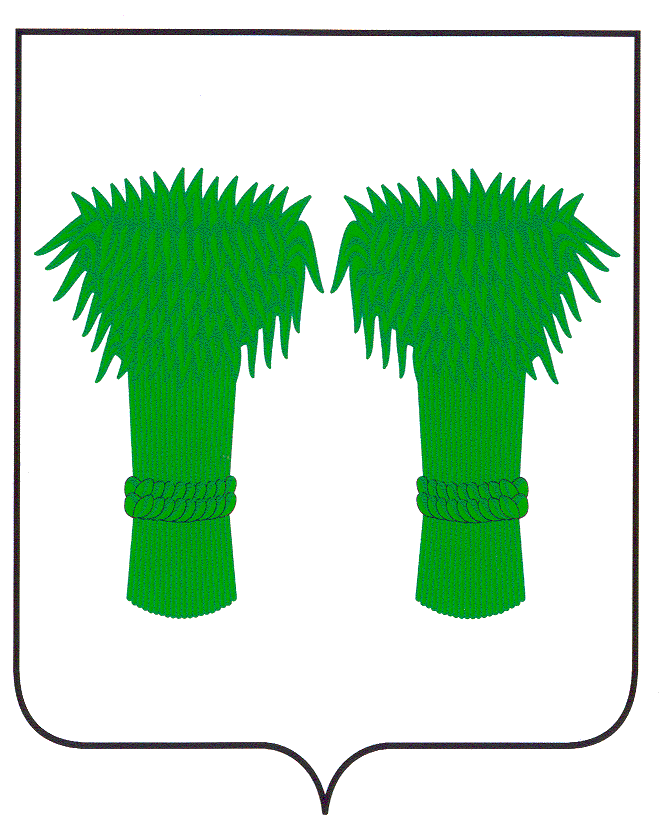 МУНИЦИПАЛЬНЫЙВЕСТНИК                                     информационный бюллетеньОфициальное издание районного Собрания депутатов иадминистрации Кадыйского муниципального районаРОССИЙСКАЯ   ФЕДЕРАЦИЯКОСТРОМСКАЯ  ОБЛАСТЬАДМИНИСТРАЦИЯ  КАДЫЙСКОГО  МУНИЦИПАЛЬНОГО РАЙОНАПОСТАНОВЛЕНИЕ«03» октября  2019г.                                                                                                                                                      № 354О внесении  изменений  в  постановлениеадминистрации  Кадыйского  муниципальногорайона  от  11.03.2019г.  № 76В связи скадровыми изменениями, руководствуясь Уставом Кадыйского муниципального района, администрация Кадыйского муниципального района, постановляет:1. Внести в Приложение № 3 «Состав бюджетной комиссии при главе администрации Кадыйского муниципального района», утвержденный постановлением администрации Кадыйского муниципального района от 11.03.2019 года  № 76 «О создании бюджетной комиссии при главе администрации Кадыйского муниципального района» следующие изменения:Вывести из состава Зайцева Владимира Васильевича, главу администрации Кадыйского муниципального района, председателя комиссии,Вывести  из  состава  Корчагину Аллу Владимировну, специалиста – эксперта отдела учета и работы с налогоплательщиками МРИ ФНС № 7  по Костромской  области,Ввести в состав Большакова Евгения Юрьевича, главу администрации Кадыйского муниципального района, председателя комиссии.Контроль за выполнением настоящего постановления оставляю за собой.Настоящее  постановление  вступает  в силу  с  момента  подписания.Глава администрации Кадыйского муниципального района          Е. Ю. БольшаковРОССИЙСКАЯ ФЕДЕРАЦИЯ КОСТРОМСКАЯ ОБЛАСТЬАДМИНИСТРАЦИЯ КАДЫЙСКОГО МУНИЦИПАЛЬНОГО РАЙОНАП О С Т А Н О В Л Е Н И Е«  7   »  октября   2019 г.                                                                                                                                             № 358 Об утверждении административного регламента предоставления администрацией  Кадыйского муниципального района муниципальной услуги  «Предоставление разрешения на  условно разрешенный вид использования земельного участка или объекта капитального строительства на территории Кадыйского  муниципального района Костромской области»                               В целях установления порядка взаимодействия с заявителями при предоставлении администрацией Кадыйского муниципального района муниципальной услуги «Предоставление разрешения на условно разрешенный вид использования земельного участка или объекта капитального строительства на территории Кадыйского муниципального района Костромской области», в соответствии с Федеральным законом от 27 июля 2010 года N 210-ФЗ «Об организации предоставления государственных и муниципальных услуг», постановлением администрации Кадыйского муниципального района от 24.02.2010 № 87 «О порядке разработки и утверждения административных регламентов исполнения муниципальных функций и административных регламентов предоставления муниципальных услуг», руководствуясь Уставом Кадыйского муниципального района, администрация Кадыйского муниципального района п о с т а н о в л я е т:Утвердить административный регламент предоставления администрацией Кадыйского муниципального района муниципальной услуги «Предоставление разрешения на условно разрешенный вид использования земельного участка или объекта капитального  строительства на территории Кадыйского муниципального района Костромской области» (далее-административный регламент) (Приложение).Установить, что требования к помещениям, в которых предоставляется муниципальная услуга, не применяются к зданиям, введенным в эксплуатацию до вступления в силу настоящего постановления вплоть до осуществления их реконструкции или капитального ремонта.Настоящее постановление вступает в силу со дня его официального опубликования.Глава администрации Кадыйского муниципального района Е.Ю.Большаков		                       Приложение № 1УТВЕРЖДЕН постановлением администрации Кадыйского муниципального района от  « 7  » октября 2019 года № 358Административный регламент предоставления муниципальной услуги«Предоставление разрешения на условно разрешенный вид использования земельного участка или объекта капитального строительства на территории  Кадыйского муниципального района Костромской области»Глава 1. Общие положенияПредмет регулирования административного регламентаАдминистративный регламент предоставления муниципальной услуги «Предоставление разрешения на условно разрешенный вид использования земельного участка или объекта капитального строительства» (далее – административный регламент) регулирует отношения, связанные с предоставлением разрешения на условно разрешенный вид использования земельного участка или объекта капитального строительства (далее – муниципальная услуга) на территории Кадыйского муниципального района Костромской области, устанавливает сроки и последовательность административных процедур (действий) администрации Кадыйского муниципального района Костромской области (далее – ОМС), а также порядок его взаимодействия с заявителями, органами государственной власти и иными органами местного самоуправления, учреждениями и организациями при предоставлении муниципальной услуги.Круг заявителейЗаявителем является физическое или юридическое лицо, заинтересованное в предоставлении разрешения на условно разрешенный вид использования земельного участка или объекта капитального строительства. От имени заявителя с запросом о предоставлении муниципальной услуги может обратиться представитель заявителя (далее также именуемый заявитель), который, в случае личного обращения, предъявляет документ, удостоверяющий его личность, представляет (прилагает к запросу) документ, подтверждающий его полномочия на обращение с запросом о предоставлении муниципальной услуги (подлинник или нотариально заверенную копию).Требования к порядку информирования о предоставлении муниципальной услугиИнформирование о предоставлении муниципальной услуги3. Информация о месте нахождения, графике работы, справочных телефонах администрации Кадыйского муниципального района, организаций, участвующих в предоставлении муниципальной услуги, а также адреса официальных сайтов в информационно-телекоммуникационной сети «Интернет» (далее – сеть Интернет), содержащих информацию о предоставлении муниципальной услуги, адреса электронной почты приведены в приложении №1 к настоящему административному регламенту.4. Информацию о месте нахождения, графиках работы, справочных телефонах (в том числе номере телефона-автоинформатора), адресах официальных сайтов в сети Интернет, адресах электронной почты органов исполнительной власти и органов местного самоуправления и организаций, обращение в которые необходимо для получения муниципальной услуги, на официальном сайте администрации Кадыйского муниципального района в сети Интернет, непосредственно в администрации Кадыйского муниципального района, а также размещается в федеральной государственной информационной системе «Единый портал государственных и муниципальных услуг (функций)» и региональной информационной системе «Единый портал Костромской области».5. Для получения информации по вопросам предоставления муниципальной услуги заявитель обращается лично, письменно, по телефону, по электронной почте в администрацию Кадыйского муниципального района, предоставляющий муниципальную услугу, через федеральную государственную информационную систему «Единый портал государственных и муниципальных услуг (функций)» через раздел портала «Каталог услуг/описание услуг» или через региональную информационную систему «Единый портал Костромской области».Для получения сведений о ходе предоставления муниципальной услуги заявитель обращается в администрацию Кадыйского муниципального района лично, письменно, по телефону, по электронной почте, или через региональную информационную систему «Единый портал Костромской области», после прохождения процедур авторизации.Сведения о ходе предоставления муниципальной услуги, предоставляются заявителю по справочным телефонам или при личном обращении при указании даты и входящего номера полученной при подаче документов расписки, а при использовании региональной информационной системы «Единый портал Костромской области», после прохождения процедур авторизации.  Информирование  о предоставлении муниципальной услуги в данном случае осуществляется путем направления соответствующего статуса услуги, а также решения о предоставлении муниципальной услуги в виде электронного образа документа, подписанного должностным лицом администрации Кадыйского муниципального района с использованием электронной подписи.6. Информирование (консультирование) осуществляется специалистами отдела архитектуры и градостроительства администрации Кадыйского муниципального района, в том числе специально выделенными для предоставления консультаций по следующим вопросам:перечень документов, необходимых для предоставления муниципальной услуги, комплектность (достаточность) представленных документов;источник получения документов, необходимых для предоставления муниципальной услуги (исполнительный орган государственной власти, орган местного самоуправления, организация и их местонахождение);ход предоставления муниципальной услуги;график приема заявителей специалистами отдела архитектуры и градостроительства администрации Кадыйского муниципального района; срок предоставления администрацией Кадыйского муниципального района муниципальной услуги;порядок обжалования действий (бездействий) и решений, осуществляемых и принимаемых администрацией Кадыйского муниципального района в ходе предоставления муниципальной услуги.Консультации общего характера (о местонахождении, графике работы, требуемых документах) могут предоставляться с использованием средств автоинформирования. При автоинформировании обеспечивается круглосуточное предоставление справочной информации (при наличии средств автоинформирования).7. Информация по вопросам предоставления муниципальной услуги размещается:на информационных стендах администрации Кадыйского муниципального района;на официальном сайте администрации Кадыйского муниципального района (www.admkad@mail.ru) в сети Интернет;в федеральной государственной информационной системе «Единый портал государственных и муниципальных услуг (функций)» (44.gosuslugi.ru);в региональной информационной системе «Единый портал Костромской области» (http://44gosuslugi.ru);.в средствах массовой информации, в информационных материалах (брошюрах, буклетах и т.д.).Размещаемая информация содержит в том числе:извлечения из нормативных правовых актов, устанавливающих порядок и условия предоставления муниципальной услуги;перечень документов, необходимый для предоставления муниципальной услуги, и требования, предъявляемые к этим документам;порядок информирования о ходе предоставления муниципальной услуги;порядок обжалования действий (бездействия) и решений, осуществляемых и принимаемых в ходе предоставления муниципальной услуги.Глава 2.  Стандарт предоставления муниципальной услуги8. Наименование муниципальной услуги – предоставление разрешения на условно разрешенный вид использования земельного участка или объекта капитального строительства (далее - разрешение на условно разрешенный вид использования).Наименование органа, предоставляющего муниципальную услугуПредоставление муниципальной услуги осуществляет администрация Кадыйского муниципального района Костромской области.Для предоставления муниципальной услуги заявитель не обращается в иные органы государственной власти, органы государственных внебюджетных фондов, органы местного самоуправления и организации.В процессе предоставления муниципальной услуги ОМС осуществляет взаимодействие со следующими органами государственной власти, органами государственных внебюджетных фондов и организациями:Управлением Федеральной налоговой службой по Костромской области для получения сведений из Единого государственного реестра юридических лиц;Управление Федеральной службы государственной регистрации, кадастра и картографии по Костромской области для получения сведений из Единого реестра прав на недвижимое имущество и сделок с ним.В соответствии с требованиями пункта 3 части 1 статьи 7 Федерального закона от 27 июля 2010 года № 210-ФЗ «Об организации предоставления государственных и муниципальных услуг» (далее – Федеральный закон «Об организации предоставления государственных и муниципальных услуг») установлен запрет требовать от заявителя осуществления действий, в том числе согласований, необходимых для получения муниципальной услуги и связанных с обращением в иные государственные органы, организации, за исключением получения услуг, включенных в Перечень услуг, которые являются необходимыми и обязательными для предоставления государственных услуг, утвержденный постановлением Правительства Российской Федерации от 06 мая 2011 года № 352, Перечень услуг, которые являются необходимыми и обязательными для предоставления исполнительными органами государственной  власти Костромской области государственных услуг и предоставляются организациями, участвующими в предоставлении государственных услуг, утвержденный постановлением администрации Костромской области от 15 августа 2011 года № 301-а.Результат предоставления муниципальной услугиРезультатами предоставления муниципальной услуги является принятие решения:о предоставлении муниципальной услуги;об отказе в предоставлении муниципальной услуги;Процедура предоставления муниципальной услуги завершается получением заявителем одного из следующих документов: решение о предоставлении разрешения на условно разрешенный вид использования;решение об отказе в предоставлении разрешения на условно разрешенный вид использования.Срок предоставления муниципальной услугиСрок предоставления муниципальной услуги включает срок межведомственного взаимодействия органов власти и организаций в процессе предоставления муниципальной услуги и не может превышать 54 дня.Срок выдачи (направления) документов, являющихся результатом предоставления муниципальной услуги, составляет 1 рабочий день с даты принятия решения о предоставлении (отказе в предоставлении) муниципальной услуги при направлении по почте и посредством федеральной государственной информационной системы «Единый портал государственных и муниципальных услуг (функций)» и в день обращения заявителя при личном обращении.Перечень нормативных правовых актов, регулирующих отношения, возникающие в связи с предоставлением муниципальной услугиПредоставление муниципальной услуги осуществляется в соответствии с:Федеральным законом «Об организации предоставления государственных и муниципальных услуг» (Российская газета, № 168, 30 июля 2010 года);Земельным кодексом Российской Федерации от 25 октября 2001 года № 136-ФЗ («Российская газета», № 211-212, 30 октября 2001 года).Градостроительным кодексом Российской Федерации от 29 декабря 2004 года № 190-ФЗ («Российская газета», № 290, 30 декабря 2004 года);Федеральным законом от 29 декабря 2004 года № 191-ФЗ  "О введении в действие Градостроительного кодекса Российской Федерации" («Российская газета», № 290, 30 декабря 2004 года);Уставом Кадыйского муниципального района настоящим административным регламентом.Исчерпывающий перечень документов, необходимых для предоставления муниципальной услуги, подлежащих представлению заявителемПеречень документов, необходимых для предоставления муниципальной услуги, подлежащих представлению заявителем:1) заявление (запрос) (далее –  запрос) на получение разрешения на условно разрешенный вид использования согласно приложению № 3 к настоящему административному регламенту;2) документ, удостоверяющий личность заявителя, а именно один из следующих:паспорт гражданина  Российской Федерации для граждан Российской Федерации старше 14 лет, проживающих на территории Российской Федерации;временное удостоверение личности гражданина Российской Федерации по форме № 2 П для граждан, утративших паспорт, а также для граждан, в отношении которых до выдачи паспорта проводится дополнительная проверка;удостоверение личности или военный билет военнослужащего;паспорт моряка;общегражданский заграничный паспорт (для прибывших на временное жительство в Российскую Федерацию граждан Российской Федерации, постоянно проживающих за границей);документ, удостоверяющий личность(для иностранных граждан и лиц без гражданства);удостоверение беженца (для беженцев);документ, удостоверяющий права (полномочия) представителя заявителя в случае обращения с запросом представителя заявителя. Документы, предоставляемые заявителем, должны соответствовать следующим требованиям:тексты документов написаны разборчиво; фамилия, имя и отчество (при наличии) заявителя, его адрес места жительства, телефон (если есть) написаны полностью;в документах нет подчисток, приписок, зачеркнутых слов и иных неоговоренных исправлений;документы не исполнены карандашом;документы не имеют серьезных повреждений, наличие которых допускает многозначность истолкования содержания.Документы, необходимые для получения муниципальной услуги, могут быть представлены как в подлинниках, так и в копиях, заверенных выдавшей документы организацией (органом, учреждением) или нотариально (в специально оговоренных случаях). В отношении предъявляемых документов специалист заверяет копию документа на основании подлинника этого документа.Документы для предоставления муниципальной услуги по желанию заявителя могут направляться по почте. В случае направления документов для получения муниципальной услуги почтой подпись физического лица на запросе о предоставлении муниципальной услуги должна быть нотариально удостоверена.В случае возможности получения муниципальной услуги в электронной форме запрос и документы представляются заявителем посредством федеральной государственной информационной системы «Единый портал государственных и муниципальных услуг (функций)»путем запуска получения муниципальной услуги в разделе «Личный кабинет».Исчерпывающий перечень документов, необходимых в соответствии с нормативными правовыми актами Российской Федерации и нормативными правовыми актами Костромской области для предоставления муниципальной услуги, которые находятся в распоряжении государственных органов, органов местного самоуправления и иных организаций, участвующих в предоставлении муниципальной услуги и которые заявитель вправе представитьПеречень документов, которые находятся в распоряжении государственных органов, органов местного самоуправления и иных организаций, участвующих в предоставлении муниципальной услуги и которые заявитель вправе представить:	в случае обращения юридического лица - сведения о государственной регистрации юридического лица;	сведения о правообладателях объектов капитального строительства, расположенных на земельных участках, имеющих общие границы с земельным участком, применительно к которому запрашивается разрешение на условно разрешенный вид использования;	сведения о правообладателях помещений, являющихся частью объекта капитального строительства, применительно к которому запрашивается разрешение на условно разрешенный вид использования.Документы, перечисленные в пункте 21 настоящего административного регламента, могут представляться заявителем самостоятельно в форме документа на бумажном носителе или в форме электронного документа.В соответствии с требованиями пунктов 1 и 2 части 1 статьи 7 Федерального закона от 27 июня 2010 года № 210-ФЗ «Об организации предоставления государственных и муниципальных услуг» установлен запрет требовать от заявителя:представления документов и информации или осуществления действий, представление или осуществление которых не предусмотрено нормативными правовыми актами, регулирующими отношения, возникающие в связи с предоставлением муниципальной услуги;представления документов и информации, в том числе об оплате государственной пошлины, взимаемой за предоставление государственных и муниципальных услуг, которые находятся в распоряжении органов, предоставляющих государственные услуги, органов, предоставляющих муниципальные услуги, иных государственных органов, органов местного самоуправления либо подведомственных государственным органам или органам местного самоуправления организаций, участвующих в предоставлении государственных и муниципальных услуг, в соответствии с нормативными правовыми актами Российской Федерации, нормативными правовыми актами субъектов Российской Федерации, муниципальными правовыми актами, за исключением документов, включенных в определенный частью 6 статьи 7  Федерального закона «Об организации предоставления государственных и муниципальных услуг» перечень документов.Исчерпывающий перечень оснований для отказа в приеме документов, необходимых для предоставления муниципальной услугиВ приеме документов, необходимых для предоставления муниципальной услуги, отказывается по следующим основаниям:представленные заявителем документы не соответствуют требованиям установленным пунктом 19 настоящего административного регламента;в представленных заявителем документах содержатся противоречивые сведения;запрос подан лицом, не имеющим полномочий на представительство заявителя; запрос в электронной форме подписан с использованием электронной подписи, не принадлежащей заявителю (в случае возможности получения муниципальной услуги в электронной форме). Исчерпывающий перечень оснований для отказа в предоставлении муниципальной услугиВ предоставлении муниципальной услуги отказывается в случае: - Несоответствие испрашиваемого заявителем вида использования земельного участка (объекта капитального строительства) документам территориального планирования, правилам землепользования и застройки и документации по планировке территории;- наличия в документах, представленных заявителем, недостоверных сведений или несоответствия их требованиям законодательства;- непредставления или представления неполного комплекта документов, указанных в настоящем административном регламенте;- рекомендаций комиссии по подготовке проекта правил землепользования и застройки (далее – комиссия) об отказе в предоставлении разрешения на условно разрешенный вид использования с указанием причин.Приостановление муниципальной услуги не предусмотрено. Услуги, необходимые и обязательные для предоставления муниципальной услуги, отсутствуют. Предоставление муниципальной услуги осуществляется бесплатно. Максимальный срок ожидания в очереди при подаче запроса для предоставления муниципальной услуги, услуги, предоставляемой организацией, участвующей в предоставлении муниципальной услуги, не должен превышать 15 минут.Максимальный срок ожидания в очереди при получении результата предоставления муниципальной услуги, услуги, предоставляемой организацией, участвующей в предоставлении муниципальной услуги, не должен превышать 30 минут.Срок регистрации запроса заявителя о предоставлении муниципальной услуги и услуги, предоставляемой организацией, участвующей в предоставлении муниципальной услуги, не должен превышать 15 минут, а при подаче запроса в электронной форме – не позднее следующего рабочего дня с даты формирования запроса.Регистрация запроса, поданного заявителем лично, посредством почтового отправления или в электронной форме осуществляется в соответствии с пунктами 46-49 Главы 3 настоящего административного регламента.Требования к помещениям, в которых предоставляются муниципальная  услуга, услуга, предоставляемая организацией, участвующей в предоставлении муниципальной услуги, к местам ожидания и приема заявителей, размещению и оформлению визуальной, текстовой и мультимедийной информации о порядке предоставления таких услуг32. Здание, в котором непосредственно предоставляется муниципальная услуга, располагается с учетом транспортной доступности и  оборудовано отдельными входами для свободного доступа заявителей в помещение.В целях создания условий доступности зданий, помещений, в которых предоставляется муниципальная услуга – (далее – здания), и условий доступности муниципальной услуги инвалидам, обеспечивает:	- возможность самостоятельного передвижения по территории, на которой расположены здания, а также входа в такие здания и выхода из них, в том числе с использованием кресла – коляски;	- сопровождение инвалидов, имеющих стойкие расстройства функции зрения и самостоятельного передвижения, и оказание им помощи в передвижении;	- надлежащее размещение оборудования и носителей информации, необходимых для обеспечения беспрепятственного доступа инвалидов к зданиям и к услугам с учетом ограничений их жизнедеятельности;	- допуск в здания собаки – проводника при наличии документа, подтверждающего ее специальное обучение и выдаваемого по форме и в порядке, которые определяются федеральным органом исполнительной власти, осуществляющим функции по выработке и реализации государственной политики и нормативно – правовому регулированию в сфере социальной защиты населения;	- оказание помощи инвалидам в преодолении барьеров, мешающих получению ими услуг наравне с другими лицами. В целях обеспечения доступности государственной услуги инвалидам оказывается помощь в преодолении различных барьеров, мешающих в получении ими государственной услуги наравне с другими лицами.Входы в помещения, в которых предоставляется муниципальная услуга, оборудуются пандусами, расширенными проходами, позволяющими обеспечить беспрепятственный доступ лиц с ограниченными возможностями передвижения, включая лиц, использующих кресла-коляски.В случаях, если существующие помещения невозможно полностью приспособить с учетом потребностей инвалидов, собственники этих помещений до их реконструкции или капитального ремонта должны принимать согласованные с одним из общественных объединений инвалидов, осуществляющих свою деятельность на территории Кадыйского муниципального района, меры для обеспечения доступа инвалидов к месту предоставления муниципальной услуги либо, когда это возможно, обеспечить предоставление необходимых муниципальных услуг по месту жительства инвалида или в дистанционном режиме.Центральные входы в здания должны быть оборудованы информационными табличками (вывесками), содержащими информацию о наименовании и графике работы администрации Кадыйского муниципального района и (или) структурного подразделения администрации Кадыйского муниципального района.33. На территории, прилегающей к месту расположения администрации Кадыйского муниципального района, предоставляющего муниципальную услугу, по возможности оборудуются места для парковки автотранспорта. Не менее 10 процентов мест (но не менее одного места) должно быть выделено для парковки специальных автотранспортных средств инвалидов. Доступ заявителей к парковочным местам является бесплатным.34. Помещения, в которых предоставляется муниципальная услуга, включают в себя места для ожидания, для заполнения необходимых документов и информирования граждан.Места ожидания должны быть комфортными для граждан, оборудованы стульями, кресельными секциями, скамьями (банкетками), местами общественного пользования (туалетами) и хранения верхней одежды граждан.35. Места информирования заявителей и заполнения необходимых документов оборудуются информационными стендами, стульями, столами (стойками), бланками заявлений и необходимыми канцелярскими принадлежностями.На информационных стендах размещается следующая информация:извлечения из нормативных правовых актов, устанавливающих порядок и условия предоставления муниципальной услуги;          блок-схема порядка предоставления муниципальной услуги согласно приложению № 3 к настоящему административному регламенту и краткое описание порядка предоставления муниципальной услуги:	график приема граждан специалистами;сроки предоставления муниципальной услуги;порядок получения консультаций специалистов; порядок обращения за предоставлением муниципальной услуги;перечень документов, необходимых для получения муниципальной услуги с образцами их заполнения;порядок обжалования действий (бездействий) и решений, осуществляемых и принимаемых в ходе предоставления муниципальной услуги.Размещаемая на стендах информация должна быть доступна инвалидам и лицам с ограниченными возможностями наравне с другими лицами.36. Кабинеты приема заявителей должны быть оборудованы информационными табличками с указанием:номера кабинета;фамилии, имени, отчества и должности специалиста, ведущего прием;графика приема.Места для приема заявителей должны быть снабжены стулом, иметь места для письма и раскладки документов.В целях обеспечения конфиденциальности сведений о заявителе одним специалистом одновременно ведется прием только одного заявителя. Одновременный прием двух и более заявителей не допускается.Каждое рабочее место специалиста оборудовано телефоном, персональным компьютером с возможностью доступа к информационным базам данных, печатающим устройствам.37. Для создания условий доступности зданий, помещений, в которых предоставляется муниципальная услуга, и условий доступности муниципальной услуги инвалидам, обеспечиваются:- условия для беспрепятственного доступа к зданиям, а также для беспрепятственного пользования средствами связи и информации;- возможность самостоятельного передвижения по территории, на которой расположены здания, а также входа в такие здания и выхода из них, в том числе с использованием кресла-коляски;- сопровождение инвалидов, имеющих стойкие расстройства функции зрения и самостоятельного передвижения, и оказание им помощи в передвижении;- надлежащее размещение оборудования и носителей информации, необходимых для обеспечения беспрепятственного доступа инвалидов к зданиям и к услугам с учетом ограничений их жизнедеятельности;- дублирование необходимой для инвалидов звуковой и зрительной информации, а также надписей, знаков и иной текстовой и графической информации знаками, выполненными рельефно-точечным шрифтом Брайля, допуск сурдопереводчика и тифлосурдопереводчика;- допуск в здания собаки-проводника при наличии документа, подтверждающего ее специальное обучение и выдаваемого по форме и в порядке, которые определяются федеральным органом исполнительной власти, осуществляющим функции по выработке и реализации государственной политики и нормативно-правовому регулированию в сфере социальной защиты населения;- оказание помощи инвалидам в преодолении барьеров, мешающих получению ими услуг наравне с другими лицами.Так как существующее здание невозможно полностью приспособить с учетом потребностей инвалидов, администрация Кадыйского муниципального района как собственник здания до реконструкции или капитального ремонта принимает согласованные с одним из общественных объединений инвалидов меры для обеспечения доступа инвалидов к месту предоставления муниципальной услуги либо, когда это возможно, обеспечивает предоставление муниципальной услуги по месту жительства инвалида или в дистанционном режиме.Информация о платности (бесплатности)предоставления муниципальной услуги38. В соответствии с пунктом 10 статьи 39 Градостроительного кодекса Российской Федерации заявитель несет расходы, связанные с организацией и проведением публичных слушаний по вопросу о предоставлении разрешения на условно разрешенный вид использования земельного участка или объекта капитального строительства.Сроки ожидания в очереди при подаче заявления о предоставлении муниципальной услуги, получения результата предоставления муниципальной услуги, регистрации заявления39. Максимальный срок ожидания в очереди при подаче заявления для предоставления муниципальной услуги, составляет 15 минут.40. Максимальный срок ожидания в очереди при получении результата предоставления муниципальной услуги составляет 15 минут.41. Срок регистрации заявления заявителя о предоставлении муниципальной услуги составляет 15 минут.Иные требования, в том числе учитывающие  особенности предоставления муниципальной услуги в электронной форме возможность предварительной записи заявителей42. Заявителям должна быть предоставлена возможность для предварительной записи на предоставление заявления для получения муниципальной услуги и (или) для получения результата муниципальной услуги. Предварительная запись может осуществляться заявителем при личном обращении, по телефону: (49442) 3-40-02, а также посредством записи с использованием региональной информационной системы «Единый портал Костромской области».43. При предварительной записи заявитель сообщает свои фамилию, имя, отчество, адрес места жительства, контактный телефон и желаемые дату и время представления заявления. Предварительная запись осуществляется путем внесения информации в Журнал предварительной записи заявителей, который ведется на бумажном или электронном носителях. Заявителю сообщается дата и время представления заявления на получение муниципальной услуги и номер кабинета приема документов, в который следует обратиться, а также дата и время получения результата муниципальной услуги и номер кабинета выдачи результата муниципальной услуги, в который следует обратиться. В случае если заявителем используется возможность предварительной записи на представление заявления для получения муниципальной услуги и (или) для получения  результата муниципальной услуги с использованием региональной информационной системы «Единый портал Костромской области» ему направляется уведомление о приближении даты подачи документов и (или) получения результата муниципальной услуги.Показатели доступности и качества предоставления муниципальной услуги44. Показателями оценки доступности муниципальной услуги являются:1) транспортная доступность к местам предоставления муниципальной услуги;2) время общения с должностными лицами при предоставлении муниципальной услуги не должно превышать 15  минут;3) количество необходимых и достаточных посещений заявителем администрации Кадыйского муниципального района для получения муниципальной услуги  2 раза;4) предоставление муниципальной услуги может осуществляться в электронном виде с использованием региональной информационной системы «Единый портал Костромской области»;5) размещение информации о порядке предоставления муниципальной услуги на официальном сайте администрации Кадыйского муниципального района.45. Показателями оценки качества предоставления муниципальной услуги являются:1) соблюдение стандарта предоставления муниципальной услуги;2) отсутствие поданных в установленном порядке жалоб на решения или действия (бездействие), принятые или осуществленные при предоставлении муниципальной услуги;3) возможность получения заявителем информации о ходе предоставления муниципальной услуги, в том числе с использованием региональной информационной системы «Единый портал Костромской области», а также решений о предоставлении либо об отказе в предоставлении муниципальной услуги в виде электронного образа документа, подписанного уполномоченным лицом с использованием электронной подписи;4)предоставление муниципальной услуги по принципу «одного окна», в соответствии с которым муниципальная услуга предоставляется после однократного обращения заявителя с соответствующим заявлением, а взаимодействие с органами, участвующими в предоставлении муниципальной услуги, осуществляется без участия заявителя;5) получение заявителем результата предоставления муниципальной услуги по его желанию либо в электронной форме, заверенной электронной подписью уполномоченного должностного лица, либо в форме документа на бумажном носителе.Глава 3. Состав, последовательность и сроки выполнения административных процедур (действий), требования к порядку их выполнения, в том числе особенности выполнения административных процедур (действий) в электронной форме46. Предоставление муниципальной услуги включает в себя следующие административные процедуры:приём и регистрация запроса и документов (сведений);истребование документов (сведений), необходимых для предоставления муниципальной услуги, и находящихся в распоряжении других органов и организаций;проведение публичных слушаний и подготовка рекомендаций комиссии;подготовка проекта решения о предоставлении муниципальной услуги либо об отказе в предоставлении муниципальной услуги; принятие решения о предоставлении муниципальной услуги либо об отказе в предоставлении муниципальной услуги;выдача заявителю результата предоставления муниципальной услуги. 47. Информация и обеспечение доступа к сведениям о муниципальной услуге доступно через федеральную государственную информационную систему «Единый портал государственных и муниципальных услуг (функций)»48. В случае возможности получения муниципальной услуги в электронной форме запрос и документы представляются заявителем по электронным каналам связи посредством федеральной государственной информационной системе «Единый портал государственных и муниципальных услуг (функций)» путем запуска услуги в разделе «Личный кабинет». 49. Информирование о ходе предоставления муниципальной услуги осуществляется при использовании раздела «Личный кабинет»федеральной государственной информационной системы «Единый портал государственных и муниципальных услуг (функций)».В ходе предоставления муниципальной услуги информационная система отправляет статусы услуги, а также решения о предоставлении либо в отказе в предоставлении муниципальной услуги в виде электронного образа документа, подписанного уполномоченным лицом с использованием электронной подписи. Приём и регистрация запроса и документов (сведений)50. Основанием для начала процедуры приема и регистрации запроса и документов является поступление от заявителя запроса на предоставление муниципальной услуги и документов (сведений), необходимых для предоставления муниципальной услуги, получение их по почте или посредством телекоммуникационных сетей.51. При получении запроса со всеми документами по почте специалист, ответственный за делопроизводство, регистрирует поступление запроса и предоставленных документов в соответствии с установленными правилами делопроизводства и передает их специалисту, ответственному за прием и регистрацию запроса и документов (сведений)(далее – специалист, ответственный за прием документов).52. Специалист, ответственный за прием документов, устанавливает предмет обращения, а при личном обращении - устанавливает личность заявителя путем проверки документа, удостоверяющего личность.53. Специалист, ответственный за прием документов, проверяет наличие и соответствие представленных документов требованиям, установленным настоящим административным регламентом.54. В случае наличия всех необходимых документов и соответствия их требованиям настоящего административного регламента, специалист, ответственный за прием документов:в случае личного обращения:если представлены копии необходимых документов: сверяет представленные экземпляры оригиналов и копий документов, делает на них надпись об их соответствии подлинным экземплярам, заверяет своей подписью с указанием фамилии, имени и отчества (при наличии);если копии необходимых документов не представлены:  производит копирование документов, делает на них надпись об их соответствии подлинным экземплярам, заверяет своей подписью с указанием фамилии, имени и отчества (при наличии);при отсутствии у заявителя заполненного запроса или неправильном его заполнении, заполняет самостоятельно (с последующим представлением на подпись заявителю) или помогает заявителю собственноручно заполнить запрос;вносит запись о приеме запроса в соответствующий журнал регистрации (книгу учета запросов), в автоматизированную информационную систему (далее – АИС) (при наличии соответствующего программного обеспечения, необходимого для автоматизации процедуры предоставления муниципальной услуги);при отсутствии данных в АИС сканирует запрос и документы и/или их копии, предоставленные заявителем, заносит электронные образы документов в учетную карточку обращения электронного журнала регистрации обращений (при наличии технических возможностей);оформляет в двух экземплярах расписку в получении документов (сведений) от заявителя, ставит штамп с указанием даты и номера регистрации запроса и заверяет личной подписью каждый экземпляр расписки; передает заявителю на подпись оба экземпляра  расписки в получении документов (сведений), первый экземпляр расписки в получении документов (сведений) оставляет у заявителя, второй экземпляр расписки приобщает к пакету представленных документов (сведений); информирует заявителя о сроках и способах получения муниципальной услуги.в случае   поступления документов по почте передает оформленный экземпляр расписки специалисту, ответственному за делопроизводство, для отправки по почте в течение 1 рабочего дня.При установлении  фактов отсутствия необходимых документов или несоответствия представленных документов требованиям, указанным в настоящем административном регламенте, а также в случае не подведомственности обращения, специалист, ответственный за прием документов:уведомляет заявителя о наличии препятствий для предоставления муниципальной услуги, объясняет ему содержание выявленных недостатков, предлагает принять меры по их устранению. При желании заявителя устранить недостатки и препятствия, прервав процедуру подачи документов (сведений) для предоставления муниципальной услуги, возвращает ему запрос и представленные им документы;если при установлении фактов отсутствия необходимых документов, или несоответствия представленных документов требованиям, указанным в настоящем административном регламенте, заявитель настаивает на приеме запроса и документов (сведений) для предоставления муниципальной услуги, специалист, ответственный за прием документов, принимает от него запрос вместе с представленными документами, при этом в расписке о получении документов (сведений) на предоставление муниципальной услуги проставляет отметку о том, что заявителю даны разъяснения о невозможности предоставления муниципальной услуги, и он предупрежден о том, что в предоставлении муниципальной услуги ему будет отказано;в случае наличия оснований для отказа в приеме документов, установленных  настоящим административным регламентом, и требования заявителем предоставления ему письменного решения об отказе в приеме документов (далее - мотивированного отказа), оформляет в двух экземплярах мотивированный отказ с указанием причин отказа(согласно приложению № 4), и передает уполномоченному должностному лицу для заверения личной подписью и печатью каждого экземпляра мотивированного отказа; вносит запись о выдаче мотивированного отказа в соответствующий журнал регистрации (книгу учета запросов), в АИС(при наличии);передает заявителю на подпись оба экземпляра  мотивированного отказа, первый экземпляр оставляет у заявителя, второй экземпляр сканирует и заносит электронный образ документа в учетную карточку обращения электронного журнала регистрации обращений АИС (при наличии технических возможностей),  второй экземпляр мотивированного отказа передает в архив для хранения в соответствии с установленными правилами хранения документов.Специалист, ответственный за прием документов:комплектует запрос и представленные заявителем документы (сведения) в дело в установленном порядке делопроизводства, в том числе в образе электронных документов (при наличии технических возможностей);передает дело заявителя специалисту, ответственному за истребование документов (сведений), необходимых для предоставления муниципальной услуги, и находящихся в распоряжении других органов и организаций (далее – специалист, ответственный за истребование документов);вносит в АИС сведения о выполнении административной процедуры (при наличии технических возможностей).Максимальный срок выполнения административной процедуры приема и регистрации документов заявителя составляет:1) в случае предоставления муниципальной услуги субъекту инвестиционной деятельности - 1 день;2) в случае предоставления муниципальной услуги иным заявителям - 2 дня.Особенности приема запроса и документов (сведений), полученных от заявителя в форме электронного документа55. В случае возможности получения муниципальной услуги в электронной форме заявитель формирует запрос посредством заполнения электронной формы в разделе «Личный кабинет»федеральной государственной информационной системы «Единый портал государственных и муниципальных услуг (функций)». В случае если предусмотрена личная идентификация гражданина, то запрос и прилагаемые документы должны быть подписаны электронной подписью заявителя. Специалист, ответственный за прием документов:проверяет наличие и соответствие представленных запроса и прикрепленных к нему электронных документов требованиям, установленным нормативными правовыми актами к заполнению и оформлению таких документов;проверяет наличие и соответствие представленных документов требованиям, установленным настоящим административным регламентом;57. При наличии всех необходимых документов и соответствия их требованиям к заполнению и оформлению, специалист, ответственный за прием документов:делает отметку в соответствующий журнал регистрации (книге учета запросов) и в АИС (при наличии технических возможностей); уведомляет заявителя путем направления расписки в получении запроса и документов (сведений) в форме электронного документа, подписанного электронной подписью специалиста, ответственного за прием документов (далее - электронная расписка); в электронной расписке указываются входящий регистрационный номер запроса, дата получения запроса и перечень необходимых для получения муниципальной услуги документов, представленных в форме электронных документов. Электронная расписка выдается посредством отправки соответствующего статуса в раздел «Личный кабинет»;оформляет запрос и электронные образы полученных от заявителя документов на бумажных носителях, визирует их;58. При нарушении требований, установленных к заполнению и  оформлению запроса и прилагаемых к нему документов, специалист, ответственный за прием документов:уведомляет заявителя о нарушении установленных требований с указанием допущенных нарушений и предложением их устранить посредством отправки соответствующего статуса и комментариев в раздел «Личный кабинет»;59. В случае наличия оснований для отказа в приеме документов, установленных настоящим административным регламентом, и требования заявителем предоставления ему мотивированного отказа, специалист, ответственный за прием документов:готовит проект мотивированного отказ с указанием причин отказа, передает его на подпись уполномоченному должностному лицу для подписания с использованием электронной подписью;пересылает заявителю мотивированный отказ, подписанный электронной подписью уполномоченным должностным лицом посредством отправки соответствующего статуса в раздел «Личный кабинет»;вносит запись о выдаче мотивированного отказа в соответствующий журнал регистрации (книгу учета запросов), в АИС (при наличии технических возможностей);по желанию заявителя оформляет расписку в приеме запроса и документов (сведений) либо мотивированный отказ на бумажном носителе в соответствии с требованиями настоящего административного регламента, и передает заявителю лично или посредством почтового отправления.60.Специалист, ответственный за прием документов:комплектует запрос и представленные заявителем документы (сведения)  в дело в установленном порядке делопроизводства, в том числе в образе электронных документов (при наличии технических возможностей);передает дело заявителя специалисту, ответственному за истребование документов;вносит в АИС сведения о выполнении административной процедуры (при наличии технических возможностей).Срок исполнения административной процедуры – не позднее 1 рабочего дня, следующего за днем получения запроса.Истребование документов (сведений), необходимых для предоставления муниципальной услуги, и находящихся в распоряжении других органов и организацийОснованием для начала процедуры истребования документов (сведений), необходимых для предоставления муниципальной услуги, и находящихся в распоряжении других органов и организаций, является получение дела заявителя специалистом, ответственным за истребование документов.При наличии документов и сведений, необходимых для получения муниципальной услуги, которые подлежат истребованию посредством системы межведомственного взаимодействия специалист, ответственный за истребование документов, оформляет и направляет в соответствии с установленным порядком межведомственного взаимодействия запросы в органы и организации, представляющие требуемые документы и сведения.Состав документов, которые необходимы ОМС, но находятся в иных органах и организациях:в случае обращения юридического лица - сведения о государственной регистрации юридического лица;сведения о правообладателях объектов капитального строительства, расположенных на земельных участках, имеющих общие границы с земельным участком, применительно к которому запрашивается разрешение на условно разрешенный вид использования;сведения о правообладателях помещений, являющихся частью объекта капитального строительства, применительно к которому запрашивается разрешение на условно разрешенный вид использования.Специалист, ответственный за истребование документов:при поступлении ответов на запросы от органов и организаций доукомплектовывает дело полученными ответами на запросы, оформленными на бумажном носителе, а также в образе электронных документов (при наличии технических возможностей);вносит содержащуюся в них информацию (сведения) в АИС (при наличии технических возможностей);передает дело специалисту комиссии;вносит в АИС сведения о выполнении административной процедуры (при наличии технических возможностей).65. Максимальный срок выполнения административной процедуры рассмотрения документов заявителя составляет:а) в случае предоставления муниципальной услуги субъекту инвестиционной деятельности - 1 день;б) в случае предоставления муниципальной услуги иным заявителям - 8 дней.Подготовка публичных слушаний66. Объявление о проведении публичных слушаний по проекту муниципального правового акта публикуется в местных средствах массовой информации не позднее, чем за 20 дней до даты их проведения.67. Период времени с момента опубликования проекта соответствующего муниципального правового акта и до даты проведения публичных слушаний не может быть более 30 дней.68. Источником финансирования расходов на проведение публичных слушаний являются средства бюджета Кадыйского муниципального района.69. При принятии Собранием депутатов Кадыйского муниципального района решения о назначении публичных слушаний глава Кадыйского муниципального района по согласованию с главой администрации Кадыйского муниципального района в 2-дневный срок назначает ответственное структурное подразделение администрации по подготовке и проведению публичных слушаний. При принятии решения главой Кадыйского муниципального района, ответственное структурное подразделение указывается в решении о проведении публичных слушаний.70. Ответственное структурное подразделение организует проведение первого заседания Оргкомитета и в дальнейшем осуществляет организационное и материально-техническое обеспечение деятельности Оргкомитета.71. Оргкомитет в процессе подготовки к публичным слушаниям:1) составляет план работы по подготовке и проведению публичных слушаний, определяет ответственных за выполнение отдельных этапов подготовки и плана в целом;2) определяет перечень должностных лиц, специалистов, организаций и других представителей общественности и направляет им официальные обращения с просьбой дать свои предложения по теме публичного слушания;3) проводит анализ материалов, представленных участниками публичных слушаний;4) составляет список лиц, участвующих в публичных слушаниях, включая состав приглашенных лиц;5) назначает председательствующего и секретаря публичных слушаний для ведения публичных слушаний и составления протокола;6) определяет докладчиков (содокладчиков);7) устанавливает порядок выступлений на публичных слушаниях;8) организует подготовку итогового документа по образцу (прилагается) к настоящему Положению.72. Оргкомитет при подготовке и проведении публичных слушаний вправе привлекать к своей деятельности граждан и специалистов для выполнения консультационных и экспертных работ.Проведение публичных слушаний73. Перед началом проведения публичных слушаний Оргкомитет организует регистрацию его участников с правом выступления и выдачу проекта итогового документа.74. Председательствующий на публичных слушаниях открывает слушания, оглашает тему публичных слушаний, перечень вопросов, выносимых на публичные слушания, основания и причины их проведения, предложения Оргкомитета по порядку проведения публичных слушаний, представляет секретаря публичных слушаний.75. Секретарь публичных слушаний ведет протокол.76. Время выступления определяется председательствующим на публичных слушаниях, исходя из количества выступающих и времени, отведенного для проведения публичных слушаний, но не более 10 минут на одно выступление.77. Для организации обсуждений председательствующий объявляет вопрос, по которому проводится обсуждение, и предоставляет слово участникам публичных слушаний с правом выступления для аргументации своих предложений о дополнениях и изменениях к проекту муниципального правового акта в порядке поступления их предложений.78. По окончании выступления участника публичных слушаний (или при истечении предоставленного времени), председательствующий дает возможность иным участникам публичных слушаний задать уточняющие вопросы по позиции и (или) аргументам выступавшего участника публичных слушаний и предоставляет дополнительное время для ответов на вопросы.Результаты публичных слушаний79. В процессе проведения публичных слушаний принимаются предложения о дополнениях и изменениях к опубликованному проекту муниципального правового акта, оформленные в протоколе проведения публичных слушаний.80. Предложения о дополнениях и изменениях к опубликованному проекту муниципального правового акта включаются в итоговый документ публичных слушаний, составленный по форме, утвержденной настоящим Положением (прилагается).81. Итоговый документ принимается большинством голосов от числа принявших участие в публичных слушаниях лиц и подписывается председательствующим и секретарем публичных слушаний.82. Итоговый документ публичных слушаний представляется органу или должностному лицу, принявшему решение о проведении публичных слушаний.83. Орган или должностное лицо, принявшее решение о проведении публичных слушаний, обеспечивает опубликование итогового документа публичных слушаний в местных средствах массовой информации.84. Максимальный срок выполнения административной процедуры рассмотрения документов заявителя составляет:а) в случае предоставления муниципальной услуги субъекту инвестиционной деятельности - 4 недели;б) в случае предоставления муниципальной услуги иным заявителям - 35 дней.Подготовка проекта решения о предоставлении муниципальной услуги либо об отказе в предоставлении муниципальной услуги Основанием для начала процедуры подготовки проекта решения о предоставлении муниципальной услуги либо об отказе в предоставлении муниципальной услуги, является получение рекомендаций о предоставлении разрешения на условно разрешенный вид использования или об отказе в предоставлении такого разрешения специалистом, ответственным за подготовку проекта решения.85. Специалист, ответственный за подготовку проекта решения:при получении рекомендаций о предоставлении разрешения на условно разрешенный вид использования готовит проект решения о предоставлении муниципальной услуги в форме постановления, визирует его;при получении рекомендации об отказе в предоставлении разрешения на условно разрешенный вид использования, готовит проект решения об отказе в предоставлении муниципальной услуги в форме письма, визирует его;передает дело с проектами соответствующего решения должностному лицу, уполномоченному на принятие решения;вносит в АИС сведения о выполнении административной процедуры (при наличии технических возможностей) .Срок исполнения указанной административной процедуры – 2 рабочих  дня.Принятие решения о предоставлении муниципальной  услуги или об отказе в предоставлении муниципальной услуги86.Основанием для начала процедуры принятия решения является получение должностным лицом, уполномоченным на принятие решения, дела, проекта решения о предоставлении (отказе в предоставлении) муниципальной услуги, от специалиста, ответственного за подготовку проекта решения. 87.Должностное лицо, уполномоченное на принятие решения:определяет правомерность предоставления (отказа в предоставлении) муниципальной услуги. Если проект соответствующего решения не соответствуют законодательству, должностное лицо, уполномоченное на принятие решения, возвращает их специалисту, подготовившему соответствующий проект, для приведения его в соответствие с требованиями законодательства с указанием причины возврата. После приведения проекта соответствующего решения в соответствие с требованиями законодательства, указанный проект документа повторно направляются для рассмотрения должностному лицу, уполномоченному на принятие решения;принимает решение, заверяя его личной подписью и печатью на бумажном носителе или электронной подписью на электронном носителе;передает дело, решение о предоставлении (отказе в предоставлении) муниципальной услуги, специалисту, ответственному за выдачу результата предоставления муниципальной услуги (далее – специалист, ответственный за выдачу результата). 88.Специалист, ответственный за выдачу результата:вносит в АИС сведения о выполнении административной процедуры (при наличии технических возможностей), вносит информацию в соответствующий журнал ;обеспечивает опубликование решения о предоставлении (отказе в предоставлении) муниципальной услуги в порядке, установленном для официального опубликования муниципальных правовых актов, иной официальной информации.Максимальный срок выполнения административной процедуры принятия решения о предоставлении муниципальной услуги или об отказе в ее предоставлении составляет:а) в случае предоставления муниципальной услуги субъекту инвестиционной деятельности - 1 день;б) в случае предоставления муниципальной услуги иным заявителям - 7 дней.Выдача заявителю результата предоставления муниципальной услуги89.Основанием для начала процедуры выдачи заявителю результата предоставления муниципальной услуги является получение решения о предоставлении (отказе в предоставлении) муниципальной услуги и дела специалистом, ответственным за выдачу результата. 90.Специалист, ответственный за выдачу результата:передает решение о предоставлении (отказе в предоставлении) муниципальной услуги заявителю лично, посредством почтового отправления или пересылает заявителю посредством отправки соответствующего статуса в раздел «Личный кабинет»в случае подачи запроса в электронной форме;в случае подачи запроса в электронной форме по желанию заявителя оформляет решение о предоставлении (отказе в предоставлении) муниципальной услуги на бумажном носителе в соответствии с требованиями настоящего административного регламента, и передает заявителю лично или посредством почтового отправления;вносит в АИС сведения о выполнении административной процедуры (при наличии технических возможностей);передает дело специалисту, ответственному за делопроизводство, для последующей его регистрации и передачи в архив.Максимальный срок выполнения административной процедуры выдачи заявителю результата предоставления муниципальной услуги составляет:а) в случае предоставления муниципальной услуги субъекту инвестиционной деятельности - 1 день;б) в случае предоставления муниципальной услуги иным заявителям - 2 дня.Глава 4. Порядок и формы котроля за предоставлеием муниципальной услуги91. Текущий контроль соблюдения и исполнения ответственными должностными лицами администрации Кадыйского муниципального района положений настоящего административного регламента и иных нормативных правовых актов, устанавливающих требования к предоставлению муниципальной услуги (далее – текущий контроль), осуществляется главой администрации Кадыйского муниципального района.92. Текущий контроль осуществляется путем проведения проверок с целью выявления и устранения нарушений прав заявителей, а также иных  заинтересованных лиц (граждан, их объединений и организаций, чьи права и законные интересы нарушены  при предоставлении государственной услуги) (далее – заинтересованные лица), рассмотрения, подготовки ответов на обращения заявителей и заинтересованных лиц.93. Проверки могут быть плановыми - осуществляться на основании программ проверок - и внеплановыми. При проведении проверки могут рассматриваться все вопросы, связанные с предоставлением муниципальной услуги - комплексные проверки, или отдельные вопросы - тематические проверки. Внеплановая проверка проводится в связи с конкретным обращением заявителя, поступлением информации от заинтересованных лиц о нарушении действующего законодательства при предоставлении муниципальной услуги.94. Контроль за полнотой и качеством предоставления муниципальной услуги включает в себя:- проведение служебных проверок в случае поступления жалоб на действия (бездействие) должностного лица при предоставлении муниципальной услуги;- выявление и устранение нарушений прав граждан, юридических лиц, индивидуальных предпринимателей. 95. Персональная ответственность должностных лиц администрации Кадыйского муниципального района закрепляется в их должностных регламентах в соответствии с требованиями законодательства.96. Должностные лица администрации Кадыйского муниципального района в случае ненадлежащих предоставления муниципальной услуги и (или) исполнения служебных обязанностей, совершения противоправных действий (бездействия) при проведении проверки несут ответственность в соответствии с законодательством Российской Федерации.97. Администрация Кадыйского муниципального района ведет учет случаев ненадлежащего исполнения должностными лицами служебных обязанностей, проводит соответствующие служебные проверки и принимает в соответствии с законодательством Российской Федерации меры в отношении таких должностных лиц.98. Заинтересованные лица вправе обратиться устно, направить обращение в письменной форме или в форме электронного документа в адрес главы администрации Кадыйского муниципального района с просьбой о проведении проверки соблюдения и исполнения нормативных правовых актов Российской Федерации и Костромской области, положений настоящего административного регламента, устанавливающих требования к полноте и качеству предоставления муниципальной услуги, в случае предполагаемого нарушения прав и законных интересов при предоставлении муниципальной услуги.99. Обращение заинтересованных лиц, поступившее в администрацию Кадыйского муниципального района, рассматривается в течение 30 дней со дня его регистрации.  О результатах рассмотрения обращения не позднее дня, следующего за днем принятия решения, дается письменный ответ, который может быть направлен заказным почтовым отправлением по почтовому адресу, указанному в обращении, путем вручения обратившемуся лицу или его уполномоченному представителю лично под расписку или в форме электронного документа на адрес электронной почты обратившегося лица.100. Жалоба заявителя рассматривается в порядке, установленном главой 5 административного регламента.Глава 5. Порядок досудебного (внесудебного) обжалования заявителем решений и действий (бездействия) администрации Кадыйского муниципального района, должностных лиц, муниципальных служащих.101. Заявители имеют право на обжалование, оспаривание решений, действий (бездействия) должностных лиц администрации Кадыйского муниципального района при предоставлении муниципальной услуги в судебном или в досудебном (внесудебном) порядке.102. Обжалование решений, действий (бездействия) должностных лиц администрации Кадыйского муниципального района при предоставлении муниципальной услуги в досудебном (внесудебном) порядке не лишает их права на оспаривание указанных решений, действий (бездействия) в судебном порядке.103. Заявитель может обратиться с жалобой, в том числе в следующих случаях:1) нарушение срока регистрации заявления заявителя о предоставлении муниципальной услуги;2) нарушение срока предоставления муниципальной услуги;3) требование у заявителя документов, не предусмотренных нормативными правовыми актами Российской Федерации, нормативными правовыми актами Костромской области, муниципальными правовыми актами для предоставления муниципальной  услуги;4) отказ в приеме документов, предоставление которых предусмотрено нормативными правовыми актами Российской Федерации, нормативными правовыми актами Костромской области, муниципальными правовыми актами  для предоставления муниципальной  услуги;5) отказ в предоставлении муниципальной услуги, если основания отказа не предусмотрены федеральными законами и принятыми в соответствии с ними иными нормативными правовыми актами Российской Федерации, нормативными правовыми актами Костромской области, муниципальными правовыми актами;6) требование с заявителя при предоставлении муниципальной услуги платы, не предусмотренной нормативными правовыми актами Российской Федерации, нормативными правовыми актами Костромской области, муниципальными правовыми актами;7) отказ администрации Кадыйского муниципального района, должностного лица администрации Костромского муниципального района в исправлении допущенных опечаток и ошибок в выданных в результате предоставления муниципальной услуги документах либо нарушение установленного срока таких исправлений.104. Жалоба подается в письменной форме на бумажном носителе, в электронной форме в администрацию Кадыйского муниципального района.  105. Жалоба может быть направлена по почте, через многофункциональный центр,  официальный сайт администрации Кадыйского муниципального района, федеральную государственную информационную систему «Единый портал государственных и муниципальных услуг (функций)» (www.gosuslugi.ru), а также может быть принята при личном приеме заявителя.106. Жалоба должна содержать:1) наименование органа местного самоуправления, предоставляющего муниципальную услугу, должностного лица администрации Кадыйского муниципального района, решения и действия (бездействие) которых обжалуются;2) фамилию, имя, отчество (последнее - при наличии), сведения о месте жительства заявителя - физического лица либо наименование, сведения о месте нахождения заявителя - юридического лица, а также номер (номера) контактного телефона, адрес (адреса) электронной почты (при наличии) и почтовый адрес, по которым должен быть направлен ответ заявителю;3) сведения об обжалуемых решениях и действиях (бездействии)  администрации Кадыйского муниципального района, должностного лица администрации Кадыйского муниципального района;4) доводы, на основании которых заявитель не согласен с решением и действием (бездействием) администрации Кадыйского муниципального района, должностного лица администрации Кадыйского муниципального района, либо муниципального служащего. 107. При рассмотрении жалобы заявитель имеет право:1) представлять документы (их копии), подтверждающие доводы заявителя, либо обращаться с просьбой об их истребовании, в том числе в электронной форме;2) знакомиться с документами и материалами, касающимися рассмотрения жалобы, если это не затрагивает права, свободы и законные интересы других лиц и если в указанных документах и материалах не содержатся сведения, составляющие государственную или иную охраняемую федеральным законом тайну;3) получать в письменной форме и по желанию заявителя в электронной форме ответ по существу поставленных в жалобе вопросов;4) обращаться с заявлением о прекращении рассмотрения жалобы.108. Жалоба, поступившая в администрацию Кадыйского муниципального района, подлежит рассмотрению должностным лицом, наделенным полномочиями по рассмотрению жалоб, в течение пятнадцати рабочих дней со дня ее регистрации, а в случае обжалования отказа  администрации Кадыйского муниципального района, должностного лица администрации Кадыйского муниципального района  в приеме документов у заявителя либо в исправлении допущенных опечаток и ошибок или в случае обжалования нарушения установленного срока таких исправлений - в течение пяти рабочих дней со дня ее регистрации. 109. По результатам рассмотрения жалобы администрация Кадыйского муниципального района принимает одно из следующих решений:1) удовлетворяет жалобу, в том числе, в форме отмены принятого решения, исправления допущенных администрацией Кадыйского муниципального района опечаток и ошибок в выданных в результате предоставления муниципальной услуги документах, возврата заявителю денежных средств, взимание которых не предусмотрено нормативными правовыми актами Российской Федерации, нормативными правовыми актами Костромской области, муниципальными нормативными актами, а также в иных формах;2) отказывает в удовлетворении жалобы.110. Не позднее дня, следующего за днем принятия решения, указанного в пункте 88 настоящего административного регламента, заявителю в письменной форме и по желанию заявителя в электронной форме направляется мотивированный ответ о результатах рассмотрения жалобы.111.  В случае установления в ходе или по результатам рассмотрения жалобы признаков состава административного правонарушения или преступления должностное лицо, наделенное полномочиями по рассмотрению жалоб, незамедлительно направляет имеющиеся материалы в органы прокуратуры.Приложение №1к административному регламенту предоставления муниципальной услуги по предоставлениюразрешения на условно разрешенный вид использованияземельного участка или объекта капитального строительстваСведения о местонахождении и номерах контактных телефоноворганов и организаций, в которых заявители могутполучить документы, необходимые для предоставлениямуниципальной услуги                                                                            Приложение №2 к административному регламенту предоставления муниципальной услуги по предоставлению разрешения на условно разрешенный вид использования земельного участка или объекта капитального строительстваБлок-схемаописания административного процесса предоставления муниципальной услуги по предоставлению разрешения на условно разрешенный вид использованияземельного участка или объекта капитального строительстваПриложение №3к административному регламенту предоставления муниципальной услуги по предоставлениюразрешения на условно разрешенный вид использованияземельного участка или объекта капитального строительстваЗАЯВЛЕНИЕ (ЗАПРОС)Прошу выдать разрешение на условно разрешенный вид использования земельного участка (объекта капитального строительства) __________________________________________________________________________________________________________________________________,расположенного по адресу: ___________________________________________________________________________________________________________________________________________________________________________с кадастровым номером _______________________________________________________(________________)                                _____________       подпись        Ф.И.О.                                                               датаПриложение №4к административному регламенту предоставления муниципальной услуги по предоставлениюразрешения на условно разрешенный вид использованияземельного участка или объекта капитального строительстваРЕШЕНИЕ ОБ ОТКАЗЕ В ПРИЕМЕ ДОКУМЕНТОВ(мотивированный отказ, примерная форма)Администрация Кадыйского муниципального района Костромской области_______________________________________________________________(полное название муниципального образования или подразделения администрации муниципального образования или другого органа, уполномоченного принимать решение)предварительно рассмотрев Заявление (запрос) и документы, представленные_______________________________________________________________(фамилия, имя, отчество заявителя-физического лица или полное наименование заявителя-юридического лица)для _______________________________________________________________(наименование муниципальной услуги)отказывает в регистрации Заявления о _______________________________________________________________(указать причину обращения, указанную в заявлении)по следующим основаниям (указать причину):тексты документов написаны неразборчиво; фамилия, имя и отчество (при наличии) заявителя, его адрес места жительства, телефон (если есть) написаны не полностью;в документах подчистки, приписки, зачеркнутые слова и иные неоговоренные исправления;документы исполнены карандашом;документы имеют серьезные повреждения, наличие которых допускает многозначность истолкования содержания;в представленных заявителем документах содержатся противоречивые сведения;запрос подан лицом, не имеющим полномочий на представительство заявителя; запрос в электронной форме подписан с использованием электронной подписи, не принадлежащей заявителю (в случае возможности получения муниципальной услуги в электронной форме).другое_____________________________________________________________________.(указать)М.П.РОССИЙСКАЯ ФЕДЕРАЦИЯ КОСТРОМСКАЯ ОБЛАСТЬАДМИНИСТРАЦИЯ КАДЫЙСКОГО МУНИЦИПАЛЬНОГО РАЙОНАП О С Т А Н О В Л Е Н И Еот « 7  » октября 2019 года                                                                                     № 357                       В целях установления порядка взаимодействия с заявителями при предоставлении администрацией Кадыйского муниципального района муниципальной услуги «Предоставление разрешения на отклонение от предельных параметров разрешенного строительства, реконструкции объектов капитального строительства на территории  Кадыйского муниципального района Костромской области», в соответствии с Федеральным законом от 27 июля 2010 года N 210-ФЗ "Об организации предоставления государственных и муниципальных услуг", в соответствии со статьей 40 Градостроительного кодекса Российской Федерации, постановлением администрации Кадыйского муниципального района от 24.02.2010  года № 87 «О порядке разработки и утверждения административных регламентов исполнения муниципальных функций и административных регламентов предоставления муниципальных услуг» руководствуясь  Уставом Кадыйского муниципального района, администрация Кадыйского муниципального района п о с т а н о в л я е т:Утвердить административный регламент предоставления администрацией Кадыйского муниципального района муниципальной услуги «Предоставление разрешения на отклонение от предельных параметров разрешенного строительства, реконструкции объектов капитального строительства на территории Кадыйского  муниципального района Костромской области (Приложение).Установить, что требования к помещениям, в которых предоставляется муниципальная услуга, не применяются к зданиям, введенным в эксплуатацию до вступления в силу настоящего постановления вплоть до осуществления их реконструкции или капитального ремонта.Настоящее постановление вступает в силу со дня его официального опубликования.Глава  администрацииКадыйского муниципального района 	Е.Ю.Большаков                Административный регламент предоставления муниципальной услуги«Предоставление разрешения на отклонение от предельных параметров разрешенного строительства, реконструкции объектов капитального строительства на территории  Кадыйского муниципального района Костромской области»Глава 1. Общие положенияПредмет регулирования1. Предметом регулирования настоящего Административного регламента являются отношения, возникающие между физическими и юридическими лицами (за исключением государственных органов и их территориальных органов, органов государственных внебюджетных фондов и их территориальных органов, органов местного самоуправления) либо их уполномоченными представителями и администрацией Кадыйского муниципального района, связанные с предоставлением администрацией Кадыйского муниципального района муниципальной услуги по предоставлению разрешения на отклонение от предельных параметров разрешенного строительства, реконструкции объектов капитального строительства (далее также - муниципальная услуга).2. Административный регламент разработан в целях повышения качества предоставления и доступности муниципальной услуги, создания комфортных условий для участников отношений, возникающих при предоставлении муниципальной услуги, и определяет стандарт предоставления муниципальной услуги, сроки и последовательность административных действий и административных процедур при предоставлении муниципальной услуги.Лица, имеющие право на получениемуниципальной услуги3. Право на получение муниципальной услуги имеют физические и юридические лица (за исключением государственных органов и их территориальных органов, органов государственных внебюджетных фондов и их территориальных органов, органов местного самоуправления), являющиеся правообладателями земельных участков, размеры которых меньше установленных градостроительным регламентом минимальных размеров земельных участков либо конфигурация, инженерно-геологические или иные характеристики которых неблагоприятны для застройки (далее - заявители).4. В случае, когда заявителем является юридическое лицо, от имени заявителя с запросом о предоставлении разрешения на отклонение от предельных параметров разрешенного строительства, реконструкции объектов капитального строительства на территории  Кадыйского муниципального района (далее также - запрос), вправе обращаться лицо, уполномоченное на обращение с запросом о предоставлении муниципальной услуги (далее также именуемое «заявитель»), имеющее право действовать без доверенности от имени юридического лица либо полномочия которого подтверждаются доверенностью от имени юридического лица за подписью его руководителя или иного лица, уполномоченного на это его учредительными документами, с приложением печати этого юридического лица.5. От имени заявителя с запросом о предоставлении муниципальной услуги может обратиться представитель заявителя (далее также именуемый "заявитель"), полномочия которого на обращение с заявлением о предоставлении муниципальной услуги удостоверены нотариально.Порядок информирования о правилахпредоставления муниципальной услуги6. Информацию о порядке предоставления муниципальной услуги можно получить в устной, письменной или электронной форме:а) при личном или письменном обращении в администрациюКостромского муниципального района  по адресу: п. Кадый, Центральная, д. 3;б) по электронной почте: kadiy@adm44.ru;в) по телефону: (49442)3-40-02;г) в информационно-телекоммуникационной сети Интернет на сайте www.admkad.ru;е) через государственную информационную систему Костромской области "Региональный портал государственных и муниципальных услуг" по адресу www.gosuslugi.region.kostroma.ru и через федеральную государственную информационную систему "Единый портал государственных и муниципальных услуг" по адресу www.gosuslugi.ru в соответствии с применяемыми классификаторами услуг.7. Информация о порядке предоставления муниципальной услуги предоставляется бесплатно.8. На информационном стенде размещается следующая информация:а) срок предоставления муниципальной услуги и сроки выполнения отдельных административных действий;б) форма заявления о предоставлении муниципальной услуги и образец его заполнения;в) перечень документов, необходимых для предоставления муниципальной услуги;г) перечень оснований для отказа в предоставлении муниципальной услуги;д) сведения о платности (бесплатности) предоставления муниципальной услуги;е) блок-схема описания административного процесса по предоставлению муниципальной услуги;ж) извлечения из настоящего Административного регламента.9. Заявление о предоставлении муниципальной услуги и документы, необходимые для предоставления муниципальной услуги, по желанию заявителя могут быть представлены заявителем:а) при личном обращении в администрацию Костромского муниципального района;                             б) направлены им по почте;в) по информационно-телекоммуникационным сетям общего доступа, в том числе сети Интернет, включая единый портал государственных и муниципальных услуг, электронной почте в виде электронных документов, подписанных электронной подписью;10. Должностные лица администрации Кадыйского муниципального района осуществляют прием документов и консультирование заявителей по вопросам, связанным с предоставлением муниципальной услуги, в соответствии со следующим графиком:11. Должностные лица, обеспечивающие предоставление муниципальной услуги, осуществляют консультирование заявителей устно, в том числе по телефону, а также в случае направления письменного или электронного обращения.12. Консультации предоставляются по следующим вопросам:а) перечень документов, необходимых для предоставления муниципальной услуги, комплектности (достаточности) представленных документов;б) время приема и выдачи документов;в) порядок и сроки предоставления муниципальной услуги;г) порядок осуществления контроля за предоставлением муниципальной услуги;д) порядок обжалования решений или действий (бездействия), принятых или осуществленных в ходе предоставления муниципальной услуги.13. В любое время с момента приема документов заявитель имеет право на получение сведений о ходе предоставления муниципальной услуги при личном обращении в администрацию Кадыйского муниципального района, по телефону, по электронной почте, а также через региональный портал государственных и муниципальных услуг. Заявителю предоставляются сведения о том, на каком этапе (на стадии выполнения какой административной процедуры) находится представленный им пакет документов.14. Основными требованиями к консультированию заявителей являются:а) достоверность предоставляемой информации;б) четкость в изложении информации;в) полнота информирования;г) удобство и доступность получения информации.15. Ответ на телефонный звонок должен начинаться с информации о наименовании структурного подразделения администрации, в которое позвонил заявитель, фамилии, имени, отчества и должности лица, принявшего звонок.16. При невозможности должностного лица, принявшего звонок, самостоятельно ответить на поставленные вопросы, телефонный звонок должен быть переадресован на другое должностное лицо, либо обратившемуся заявителю должен быть сообщен номер телефона, по которому он может получить необходимую информацию.17. Консультирование заявителей по вопросам предоставления муниципальной услуги осуществляется бесплатно.18. Информация о месте нахождения, графике работы, справочных телефонах, а также адресе официального сайта и электронной почты организаций, участвующих в предоставлении муниципальной услуги, приведены в приложении 1 к настоящему Административному регламенту.Глава 2. Стандарт предоставления муниципальной услугиНаименование муниципальной услуги19. Муниципальная услуга, предоставление которой регулируется настоящим Административным регламентом, именуется "Предоставление разрешения на отклонение от предельных параметров разрешенного строительства, реконструкции объектов капитального строительства".Органы и организации, с которыми заявительосуществляет взаимодействие в целях получениямуниципальной услуги20. Решение о предоставлении разрешения на отклонение от предельных параметров разрешенного строительства, реконструкции объектов капитального строительства или об отказе в выдаче разрешения принимает глава администрации Кадыйского муниципального района в форме постановления администрации Кадыйского муниципального района.21. Обеспечивает принятие решения о предоставлении разрешения на отклонение от предельных параметров разрешенного строительства, реконструкции объектов капитального строительства Комитета имущественных и земельных отношений, архитектуры и градостроительства  администрацииКадыйского муниципального района  (далее также - Комитет).22. Запрещается требовать от заявителя осуществления действий, в том числе согласований, необходимых для получения муниципальной услуги и связанных с обращением в иные органы местного самоуправления, государственные органы и организации, за исключением получения услуг, включенных в перечень услуг, которые являются необходимыми и обязательными для предоставления муниципальных услуг.Результат предоставления муниципальной услуги23. Результатом предоставления муниципальной услуги является выдача заявителю одного из следующих документов:а) постановления администрации Кадыйского муниципального района о предоставлении разрешения на отклонение от предельных параметров разрешенного строительства, реконструкции объектов капитального строительства;б) постановления администрации Кадыйского муниципального района об отказе в предоставлении разрешения на отклонение от предельных параметров разрешенного строительства, реконструкции объектов капитального строительства.в) письма главы администрации Кадыйского муниципального района, содержащего мотивированный отказ в предоставлении муниципальной услуги.Срок предоставления муниципальной услуги24. Муниципальная услуга предоставляется не позднее чем через 49 дней, исчисляемых со дня регистрации запроса заявителя в Комитет.25. В случаях, предусмотренных пунктом 68 настоящего Административного регламента, срок предоставления муниципальной услуги приостанавливается до устранения причин, вызвавших приостановление срока.26. Выдача результата предоставления муниципальной услуги заявителю осуществляется в течение 2 дней со дня получения должностным лицом, ответственным за выдачу документов заявителю, результата предоставления муниципальной услуги (при предоставлении муниципальной услуги субъекту инвестиционной деятельности - 1 день).Правовые основания для предоставлениямуниципальной услуги27. Предоставление муниципальной услуги осуществляется в соответствии с:а) Конституцией Российской Федерации;б) Земельным кодексом Российской Федерации;в) Градостроительным кодексом Российской Федерации;г) Уставом Кадыйского муниципального района;д) Положением о порядке организации и проведения публичных слушаний в Кадыйском муниципальном районе Костромской области, утвержденным Решением Собрания депутатов Кадыйского муниципального  района .е) Генеральными планами сельских поселений Кадыйского муниципального района;ж) Правилами землепользования и застройки сельских поселений Кадыйского муниципального района;з) настоящим Административным регламентом.Заявление и документы, необходимые для предоставлениямуниципальной услуги, которые заявитель должен представитьсамостоятельно. Порядок их предоставления28. Муниципальная услуга предоставляется на основании представленного заявителем заявления, составленного по форме согласно приложениям 2 либо 3 к настоящему Административному регламенту в единственном экземпляре-подлиннике с приложением документов, определенных пунктом 2.6.2 настоящего Административного регламента.29. В целях предоставления муниципальной услуги заявителем представляются следующие документы:а) копия паспорта или иных документов, удостоверяющих личность заявителя;б) копия правоустанавливающих документов на земельный участок, если указанные документы (сведения) отсутствуют в Едином государственном реестре прав на недвижимое имущество и сделок с ним;в) копии правоустанавливающих документов на объекты капитального строительства, расположенные на земельном участке, права на которые не зарегистрированы в Едином государственном реестре прав на недвижимость и сделок с ним;г) оригинал или нотариально заверенная копия документа, подтверждающего полномочия физического или юридического лица, непосредственно обращающегося в Комитет (в случае, когда с запросом о предоставлении муниципальной услуги обращается представитель заявителя);д) схема планируемой застройки земельного участка с указанием мест расположения существующих и намечаемых построек и описанием их характеристик (общая площадь, этажность, открытые пространства, места парковки автомобилей и т.д.) в масштабе 1:500, разработанная проектной организацией, являющейся членом саморегулируемой организации и имеющей свидетельство о допуске к определенным видам работ, подтверждающая соответствие отклонений от предельных параметров разрешенного строительства техническим регламентам - санитарно-гигиеническим, экологическим, противопожарным и иным требованиям (до их принятия - строительными нормами и правилами, иными нормативно-техническими документами);е) общая информация о планируемых отклонениях от предельных параметров разрешенного строительства, реконструкции объектов капитального строительства (высоты построек, процента застройки участка, отступов построек от границ участка и т.п.).30. Заявитель вправе предоставить заявление и документы, необходимые для предоставления муниципальной услуги, в соответствии с пунктом 1.3.4 настоящего Административного регламента.Документы, необходимые для предоставлениямуниципальной услуги, подлежащие получению Администрацией в рамках межведомственногоинформационного взаимодействия, которые заявитель вправе представить по собственной инициативе31. Для оказания заявителю муниципальной услуги Комитет в рамках межведомственного информационного взаимодействия осуществляет получение следующих документов (сведений), которые находятся в распоряжении органов, предоставляющих государственные услуги, и органов, предоставляющих муниципальные услуги, иных государственных органов, органов местного самоуправления, организаций, в соответствии с нормативными правовыми актами Российской Федерации, нормативными правовыми актами Костромской области, муниципальными правовыми актами представления которых Комитет не вправе требовать от заявителя:а) выписки из Единого государственного реестра юридических лиц (для юридических лиц) либо выписки из Единого государственного реестра индивидуальных предпринимателей (для индивидуальных предпринимателей);б) сведения о наличии на земельном участке объектов капитального строительства, если указанные документы (сведения) содержатся в Едином государственном реестре прав на недвижимое имущество и сделок с ним;в) сведения о правоустанавливающих документах на земельный участок, если указанные документы (сведения) содержатся в Едином государственном реестре прав на недвижимое имущество и сделок с ним.32. Заявитель вправе представить документы, указанные в пункте 2.7.1 настоящего Административного регламента, по собственной инициативе.33. Документы, представляемые заявителем по собственной инициативе, представляются в порядке, предусмотренном пунктом 1.3.4 настоящего Административного регламента.34. Запрещается требовать от заявителя:а) представления документов и информации или осуществления действий, представление или осуществление которых не предусмотрено нормативными правовыми актами, регулирующими отношения, возникающие в связи с предоставлением государственной услуги;б) представления документов и информации, которые находятся в распоряжении органов, предоставляющих государственную услугу, иных государственных органов, органов местного самоуправления и организаций, в соответствии с нормативными правовыми актами Российской Федерации, нормативными правовыми актами субъектов Российской Федерации и муниципальными правовыми актами.Требования к заявлению и документам, необходимымдля предоставления муниципальной услуги35. Заявление о предоставлении муниципальной услуги составляется в единственном экземпляре-подлиннике и подписывается заявителем.36. Документы, представляемые заявителем в целях предоставления муниципальной услуги, должны соответствовать следующим требованиям:а) заявление составлено по форме согласно приложениям 2 либо 3 к настоящему Административному регламенту;б) заявление должно содержать обоснования того, что отклонения от Правил допустимы по архитектурным требованиям, требованиям безопасности - экологическим, санитарно-гигиеническим, противопожарным, гражданской обороны и предупреждения чрезвычайных ситуаций, иным требованиям безопасности, определяемым техническими регламентами (до их принятия - строительными нормами и правилами, иными нормативно-техническими документами);в) полномочия лица, обращающегося в Комитет с заявлением о предоставлении муниципальной услуги, оформлены в установленном законом порядке (в случае, когда заявителем является юридическое лицо или в случае, когда в Комитет обращается представитель заявителя);г) тексты документов написаны разборчиво от руки или при помощи средств электронно-вычислительной техники;д) фамилия, имя и отчество (наименование) заявителя, его место жительства (место нахождения), телефон написаны полностью;е) в документах отсутствуют неоговоренные исправления;ж) документы не исполнены карандашом.Основания для отказа в приеме документов,необходимых для предоставления муниципальной услуги37. Основания для отказа в приеме документов, необходимых для предоставления муниципальной услуги, нормативными правовыми актами не предусмотрены.Основания для отказа в предоставлениимуниципальной услуги38. В предоставлении муниципальной услуги заявителю отказывается в случае:а) непредставления документов, определенных пунктами 28, 29 настоящего Административного регламента и (или) отвечающих требованиям пунктов 35, 36  настоящего Административного регламента, обязанность по представлению которых возложена на заявителя;б) обращения с заявлением лица, не относящегося к категории заявителей;в) рекомендаций Комиссии по подготовке проекта Правил землепользования и застройки Кадыйского муниципального района (далее - Комиссия) об отказе в предоставлении такого разрешения с указанием причин принятого решения. Услуги, которые являются необходимымии обязательными для предоставления муниципальной услуги39. Получение заявителем услуг, которые являются необходимыми и обязательными для предоставления муниципальной услуги, нормативными правовыми актами не предусмотрено.Информация о платности (бесплатности)предоставления муниципальной услуги40. Заявитель несет расходы, связанные с организацией и проведением публичных слушаний по вопросу о предоставлении разрешения на отклонение от предельных параметров разрешенного строительства, реконструкции объектов капитального строительства.Максимальные сроки выполненияотдельных административных действий41. Максимальный срок ожидания в очереди при подаче заявления и документов, необходимых для предоставления муниципальной услуги, составляет 15 минут.42. Максимальный срок ожидания в очереди при получении результата предоставления муниципальной услуги составляет 15 минут.43. Максимальный срок регистрации заявления заявителя в Журнале регистрации входящих документов составляет 2 дня с момента его поступления в Комитет (при предоставлении муниципальной услуги субъекту инвестиционной деятельности - 1 день).44. Максимальный срок выполнения организациями, участвующими в предоставлении муниципальной услуги, действий, предусмотренных пунктами 41-43 настоящего Административного регламента, определяется названными организациями.Требования к местампредоставления муниципальной услуги45. На территории, прилегающей к месторасположению оборудуются места для парковки автотранспортных средств. На стоянке должно быть не менее 5 мест, из них не менее 1 места - для парковки специальных транспортных средств лиц с ограниченными возможностями передвижения. Доступ заявителей к парковочным местам является бесплатным.46. Входы в помещения, в которых предоставляется муниципальная услуга, оборудуются пандусами, расширенными проходами, позволяющими обеспечить беспрепятственный доступ лиц с ограниченными возможностями передвижения, включая лиц, использующих кресла-коляски.47. Центральный вход в здание должен быть оборудован информационной табличкой (вывеской), содержащей информацию о наименовании и графике работы Комитета.48. Помещения, в которых предоставляется муниципальная услуга, должны соответствовать установленным противопожарным и санитарно-эпидемиологическим правилам и нормативам.49. Места предоставления муниципальной услуги должны иметь туалет со свободным доступом к нему в рабочее время.50. Помещения, в которых предоставляется муниципальная услуга, включают места для ожидания, места информирования заявителей и заполнения необходимых документов, а также места приема заявителей.51. Места для ожидания должны соответствовать комфортным условиям для заявителей и оптимальным условиям работы должностных лиц.52. Места для ожидания оборудуются стульями, количество которых определяется исходя из фактической нагрузки и возможностей для их размещения в здании, но не может составлять менее 5 мест.53. Места информирования заявителей и заполнения необходимых документов оборудуются информационными стендами, стульями, столами (стойками), бланками заявлений и необходимыми канцелярскими принадлежностями.54. Прием заявителей осуществляется в служебных кабинетах должностных лиц, ведущих прием.55. Кабинеты приема заявителей должны быть оборудованы информационными табличками с указанием:а) номера кабинета;б) фамилии, имени, отчества и должности лица, ведущего прием;в) графика приема.56. Должностные лица, осуществляющие прием заявителей, обеспечиваются личными идентификационными карточками и (или) настольными табличками.57. Места для приема заявителей должны быть снабжены стулом, иметь места для письма и раскладки документов.58. В целях обеспечения конфиденциальности сведений о заявителе одним должностным лицом одновременно ведется прием только одного заявителя. Одновременный прием двух и более заявителей не допускается.59. Каждое рабочее место должностного лица должно быть оборудовано телефоном, персональным компьютером с возможностью доступа к информационным базам данных, печатающим устройством.60. При оборудовании помещений, в которых предоставляется муниципальная услуга, обеспечивается возможность беспрепятственной эвакуации всех заявителей и должностных лиц в случае возникновения чрезвычайной ситуации.Показатели доступностии качества муниципальной услуги61. Показателями оценки доступности муниципальной услуги являются:а) транспортная доступность к местам предоставления муниципальной услуги;б) обеспечение беспрепятственного доступа лиц с ограниченными возможностями передвижения к помещениям, в которых предоставляется муниципальная услуга;в) количество взаимодействий заявителя с должностными лицами при предоставлении муниципальной услуги и их продолжительность;г) обеспечение возможности направления запроса и документов, необходимых для предоставления муниципальной услуги, в Комитет по информационно-телекоммуникационным сетям общего доступа, в том числе сети Интернет, через федеральную государственную информационную систему "Единый портал государственных и муниципальных услуг", государственную информационную систему Костромской области «Региональный портал государственных и муниципальных услуг»;д) обеспечение предоставления муниципальной услуги с использованием возможностей в федеральной государственной информационной системе "Единый портал государственных и муниципальных услуг" и государственной информационной системе Костромской области «Региональный портал государственных и муниципальных услуг», в том числе размещение в данных информационных системах информации о порядке предоставления муниципальной услуги;е) размещение информации о порядке предоставления муниципальной услуги на официальном сайте Кадыйского муниципального района.62. Показателями оценки качества предоставления муниципальной услуги являются:а) соблюдение срока предоставления муниципальной услуги;б) соблюдение сроков ожидания в очереди при предоставлении муниципальной услуги;в) отсутствие поданных в установленном порядке жалоб на решения или действия (бездействие), принятые или осуществленные при предоставлении муниципальной услуги.Глава 3. Административные процедурыПоследовательность административных процедур63. Предоставление муниципальной услуги включает в себя следующие административные процедуры:а) прием и регистрация документов заявителя;б) рассмотрение документов заявителя;в) проведение публичных слушаний и подготовка рекомендаций Комиссии;г) подготовка проекта решения о предоставлении муниципальной услуги либо об отказе в предоставлении муниципальной услуги;д) принятие решения о предоставлении муниципальной услуги либо об отказе в предоставлении муниципальной услуги;е) выдача решения о предоставлении (отказе в предоставлении) разрешения на отклонение от предельных параметров разрешенного строительства заявителю.64. Блок-схема описания административного процесса по предоставлению муниципальной услуги представлена в приложении 4 к настоящему Административному регламенту.Прием и регистрация документов заявителя65. Основанием для начала административной процедуры приема и регистрации документов заявителя является личное обращение заявителя с заявлением и документами, необходимыми для предоставления муниципальной услуги, либо направление им заявления и документов, необходимых для предоставления муниципальной услуги, по почте, по информационно-телекоммуникационным сетям общего доступа, в том числе сети Интернет, включая единый портал государственных и муниципальных услуг, электронной почте в виде электронных документов, подписанных электронной подписью.66. При поступлении заявления должностное лицо, ответственное за прием и регистрацию документов заявителя:а) устанавливает предмет обращения заявителя;б) проверяет документ, удостоверяющий личность заявителя (в случае личного обращения заявителя);в) регистрирует поступление заявления в Журнале регистрации заявлений.67. При установлении факта отсутствия документов, необходимых для предоставления муниципальной услуги, и (или) несоответствия представленных документов требованиям, установленным настоящим Административным регламентом, должностное лицо, ответственное за прием и регистрацию документов заявителя, уведомляет заявителя о наличии препятствий для предоставления муниципальной услуги, объясняет ему содержание выявленных недостатков в представленных документах и предлагает принять меры по их устранению.68. При желании заявителя устранить выявленные недостатки, прервав процедуру подачи документов, должностное лицо, ответственное за прием и регистрацию документов заявителя, возвращает заявителю представленные им документы.69. Если при установлении факта отсутствия документов, необходимых для предоставления муниципальной услуги, и (или) несоответствия представленных документов требованиям, установленным настоящим Административным регламентом, заявитель настаивает на приеме представленных им документов, должностное лицо, ответственное за прием и регистрацию документов заявителя, принимает от него представленные документы, указывает в заявлении на выявленные недостатки и (или) на факт отсутствия необходимых документов.70. При отсутствии у заявителя заполненного заявления или неправильном его заполнении должностное лицо, ответственное за прием и регистрацию документов заявителя, помогает заявителю собственноручно заполнить заявление.71. Должностное лицо, ответственное за прием и регистрацию документов заявителя, передает документы, представленные заявителем, председателю Комитета, который рассматривает их, накладывает соответствующую резолюцию и передает его должностному лицу, ответственному за рассмотрение документов заявителя.72. Результатом административной процедуры является получение должностным лицом, ответственным за рассмотрение документов заявителя, документов, представленных заявителем с резолюцией председателя Комитета.73. Максимальный срок выполнения административной процедуры приема и регистрации документов заявителя составляет:а) в случае предоставления муниципальной услуги субъекту инвестиционной деятельности - 1 день;б) в случае предоставления муниципальной услуги иным заявителям - 2 дня.Рассмотрение документов заявителя74. Основанием для начала административной процедуры рассмотрения документов заявителя является получение должностным лицом, ответственным за рассмотрение документов заявителя, документов, представленных заявителем, с резолюцией председателя Комитета.75. При поступлении документов должностное лицо, ответственное за рассмотрение документов заявителя:а) устанавливает предмет обращения заявителя;б) формирует личное дело заявителя.76. Осуществляя рассмотрение документов заявителя, должностное лицо, ответственное за рассмотрение документов заявителя:а) проверяет полноту представленных документов и соответствие их установленным требованиям в соответствии с подразделами 2.6, 2.8 настоящего Административного регламента;б) устанавливает принадлежность заявителя к категории граждан, имеющих право на получение муниципальной услуги;в) проверяет наличие у заявителя полномочий на право обращения с заявлением о предоставлении муниципальной услуги (в случае, когда заявителем является юридическое лицо или в случае, когда с заявлением обращается представитель заявителя);г) выполняет запрос документов (при их отсутствии), необходимых для предоставления муниципальной услуги, подлежащих получению Администрацией в рамках межведомственного информационного взаимодействия.77. Должностное лицо, ответственное за рассмотрение документов заявителя, при отсутствии предусмотренных пунктом 38 настоящего Административного регламента оснований для отказа в предоставлении муниципальной услуги, готовит:а)  проект постановления администрации  Кадыйского муниципального района о предоставлении разрешения на отклонение от предельных параметров разрешенного строительства, реконструкции объектов капитального строительства (далее - проект постановления);в) проект постановления главы Кадыйского муниципального района о назначении публичных слушаний.78. При наличии предусмотренных подпунктами а, б пункта 38 настоящего Административного регламента оснований для отказа в предоставлении муниципальной услуги должностное лицо, ответственное за рассмотрение документов заявителя, осуществляет подготовку проекта письма главы Кадыйского муниципального района, содержащего мотивированный отказ в предоставлении муниципальной услуги (далее - проект письма об отказе в предоставлении муниципальной услуги), составленного по форме согласно приложению 5 к настоящему Административному регламенту.79. Должностное лицо, ответственное за рассмотрение документов заявителя, направляет проект письма об отказе в предоставлении муниципальной услуги, подготовленного в соответствии с пунктом 78 настоящего Административного регламента, на визирование председателю Комитета, заведующему  административно-правовым отделом и передает на подписание главе Кадыйского муниципального района.80. Если при выполнении административных действий, предусмотренных пунктами 77, 79 настоящего Административного регламента, соответствующее должностное лицо установит неправомерность принятия решения о проведении публичных слушаний либо об отказе в предоставлении муниципальной услуги или несоответствие проектов постановлений действующим нормативным правовым актам, он ставит об этом соответствующую резолюцию и обеспечивает возврат полученных документов, вместе с личным делом заявителя должностному лицу, ответственному за рассмотрение документов заявителя, для устранения недостатков и повторного визирования или подписания.81. В случае принятия решения об отказе в предоставлении муниципальной услуги по основаниям, предусмотренным подпунктами а, б пункта 38 настоящего Административного регламента, публичные слушания не проводятся, глава Кадыйского муниципального района подписывает письмо об отказе в предоставлении муниципальной услуги и возвращает его в Комитет для направления заявителю.82. Должностное лицо, ответственное за выдачу документов, выдает (направляет по почте) заявителю письмо об отказе в предоставлении муниципальной услуги и регистрирует факт его выдачи (направления) в Журнале регистрации исходящих документов.83. Результатом административной процедуры является постановления о проведения публичных слушаний либо выдача (направление по почте) заявителю письма об отказе в предоставлении муниципальной услуги.84. Максимальный срок выполнения административной процедуры рассмотрения документов заявителя составляет:а) в случае предоставления муниципальной услуги субъекту инвестиционной деятельности - 1 день;б) в случае предоставления муниципальной услуги иным заявителям - 8 дней.Проведение публичных слушанийи подготовка рекомендаций Комиссии85. Основанием для начала процедуры проведения публичных слушаний и подготовки рекомендаций Комиссии является получение должностным лицом, ответственным за проведение публичных слушаний, подписанного главой Кадыйского муниципального района постановления о назначении публичных слушаний.86. Должностное лицо, ответственное за проведение публичных слушаний, готовит и направляет сообщения о проведении публичных слушаний по вопросу предоставления разрешения на отклонение от предельных параметров разрешенного строительства, реконструкции объектов капитального строительства правообладателям объектов недвижимости, расположенных на земельных участках, имеющих общие границы с земельным участком, применительно к которому запрашивается разрешение на отклонение от предельных параметров разрешенного строительства, реконструкции объектов капитального строительства, и правообладателям помещений, являющихся частью объекта капитального строительства, применительно к которому запрашивается разрешение на отклонение от предельных параметров разрешенного строительства, реконструкции объектов капитального строительства с просьбой дать свои замечания и предложения по обсуждаемому вопросу для их включения в протокол публичных слушаний.87. Должностное лицо, ответственное за проведение публичных слушаний, регистрирует и рассматривает поступившие заявления и не позднее чем за день до дня проведения слушаний составляет список желающих принять участие в публичных слушаниях.88. Секретарь Комиссии ведет протокол публичных слушаний, в котором указываются дата и место их проведения, количество присутствующих, фамилия, имя, отчество председательствующего, секретаря и членов Комиссии.89. Секретарь Комиссии подписывает протокол и передает его на подпись председателю Комиссии, который после подписания передает протокол секретарю Комиссии для обеспечения ознакомления с ним заинтересованными лицами и подготовки итогового документа (заключение).90. Секретарь Комиссии в течение семи дней со дня подписания протокола обеспечивает возможность ознакомиться с ним всеми заинтересованными лицами, принимает в письменной форме замечания на протокол с указанием на допущенные в нем неточности.91. Секретарь Комиссии по результатам публичных слушаний готовит проект итогового документа (заключение) и передает его на подпись председателю Комиссии, который после подписания заключения передает его секретарю Комиссии для опубликования.92.  Секретарь Комиссии организует проведение заседания Комиссии, на котором вырабатываются рекомендации о предоставлении (отказе в предоставлении) разрешения на отклонение от предельных параметров разрешенного строительства, реконструкции объектов капитального строительства, которые заносятся в протокол Комиссии и подписываются председателем Комиссии.93. Председатель Комиссии после подписания протокола передает его секретарю Комиссии для подготовки рекомендаций о предоставлении разрешения на отклонение от предельных параметров разрешенного строительства, реконструкции объектов капитального строительства или об отказе в предоставлении такого разрешения с указанием причин.94. В соответствии с решением Комиссии секретарь Комиссии готовит письменные рекомендации главе Кадыйского муниципального района и передает их на подпись председателю Комиссии.95. Председатель Комиссии после подписания рекомендаций Комиссии передает их секретарю Комиссии для их передачи должностному лицу, ответственному за рассмотрение документов заявителя, для подготовки проекта постановления администрации о предоставлении (отказе в предоставлении) разрешения на отклонение от предельных параметров разрешенного строительства, реконструкции объектов капитального строительства.96. Результатом административной процедуры проведения публичных слушаний является передача рекомендаций Комиссии о предоставлении (отказе в предоставлении) разрешения на отклонение от предельных параметров разрешенного строительства, реконструкции объектов капитального строительства, должностному лицу, ответственному за рассмотрение документов заявителя.97. Максимальный срок выполнения административной процедуры проведения публичных слушаний и подготовки рекомендаций Комиссии – 30 дней.Принятие решения о предоставлении муниципальной услуги или об отказев ее предоставлении98. Основанием для начала процедуры подготовки проекта решения о предоставлении муниципальной услуги либо об отказе в предоставлении муниципальной услуги является получение рекомендаций Комиссии о предоставлении (отказе в предоставлении) разрешения на отклонение от предельных параметров разрешенного строительства должностным лицом, ответственным за рассмотрение документов заявителя.99. Должностное лицо, ответственное за рассмотрение документов заявителя, при получении рекомендаций Комиссии о предоставлении (отказе в предоставлении) разрешения на отклонение от предельных параметров разрешенного строительства, реконструкции объектов капитального строительства готовит проект постановления администрации Кадыйского муниципального района и передает его председателю Комитета на визирование.100. Соответствующее должностное лицо проверяет правомерность принятия решения о предоставлении (отказе в предоставлении) разрешения на отклонение от предельных параметров разрешенного строительства, реконструкции объектов капитального строительства, визирует соответствующий проект постановления и возвращает документы должностному лицу, ответственному за рассмотрение документов заявителя, для направления его на согласование в установленном порядке.101. В случае если при выполнении административных действий, предусмотренных пунктом 100 настоящего Административного регламента, соответствующее должностное лицо установит неправомерность принятия решения о предоставлении (отказе в предоставлении) разрешения на отклонение от предельных параметров разрешенного строительства, реконструкции объектов капитального строительства или несоответствие проекта постановления действующим нормативным правовым актам, оно ставит об этом соответствующую резолюцию и обеспечивает возврат полученных документов вместе с личным делом заявителя должностному лицу, ответственному за рассмотрение документов заявителя, для устранения недостатков и повторного согласования проекта постановления.102. Должностное лицо, ответственное за рассмотрение документов заявителя, при получении завизированного председателем Комитета проекта постановления о предоставлении (отказе в предоставлении) разрешения на отклонение от предельных параметров разрешенного строительства, реконструкции объектов капитального строительства направляет его на согласование.103. Согласованный в установленном порядке проект постановления о предоставлении (отказе в предоставлении) разрешения на отклонение от предельных параметров разрешенного строительства, реконструкции объектов капитального строительства вместе с письменными рекомендациями Комиссии и заключением о результатах публичного слушания направляется главе Кадыйского муниципального района  для принятия решения.104. Глава Кадыйского муниципального района  при рассмотрении рекомендаций Комиссии принимает решение о предоставлении (отказе в предоставлении) разрешения на отклонение от предельных параметров разрешенного строительства, реконструкции объектов капитального строительства, подписывает соответствующий проект постановления и возвращает документы для передачи в Комитет.105. Если при выполнении административных действий, предусмотренных пунктом 104 настоящего Административного регламента, глава Кадыйского муниципального района  установит неправомерность предоставления (отказе в предоставлении) разрешения на отклонение от предельных параметров разрешенного строительства, реконструкции объектов капитального строительства или несоответствие проекта постановления установленным требованиям, обеспечивает возврат полученных документов в Комитет для исправления выявленных недостатков. После исправления выявленных недостатков исправленные (подготовленные) документы повторно направляются главе Кадыйского муниципального района.106. Подписанное главой Кадыйского муниципального района  постановление предоставления (отказ в предоставлении) разрешения на отклонение от предельных параметров разрешенного строительства, реконструкции объектов капитального строительства передается в Комитет для выдачи заявителю.107. Результатом административной процедуры является получение должностным лицом, ответственным за выдачу документов заявителю, постановления администрации Кадыйского муниципального района  о предоставлении (отказе в предоставлении) разрешения на отклонение от предельных параметров разрешенного строительства, реконструкции объектов капитального строительства.108. Максимальный срок выполнения административной процедуры принятия решения о предоставлении муниципальной услуги или об отказе в ее предоставлении составляет:а) в случае предоставления муниципальной услуги субъекту инвестиционной деятельности - 1 день;б) в случае предоставления муниципальной услуги иным заявителям - 7 дней.Выдача решения о предоставлении (отказев предоставлении) разрешения на отклонение от предельных параметров разрешенногостроительства заявителю109. Основанием для начала процедуры выдачи результата муниципальной услуги заявителю является получение должностным лицом, ответственным за выдачу документов заявителю, постановления администрации Кадыйского муниципального района  о предоставлении (отказе в предоставлении) разрешения на отклонение от предельных параметров разрешенного строительства, реконструкции объектов капитального строительства.110. При получении постановления должностное лицо, ответственное за выдачу документов заявителю:а) вносит информацию в журнал предоставления разрешения на отклонение от предельных параметров разрешенного строительства, реконструкции объектов капитального строительства;б) обеспечивает опубликование постановления о предоставлении (отказе в предоставлении) разрешения на отклонение от предельных параметров разрешенного строительства, реконструкции объектов капитального строительства путем размещения его на сайте администрации Кадыйского муниципального района  в информационно-телекоммуникационной сети Интернет.в) информирует заявителя о результате рассмотрения запроса;г) выдает (направляет по почте) заявителю копию постановления о предоставлении (отказе в предоставлении) разрешения на отклонение от предельных параметров разрешенного строительства, реконструкции объектов капитального строительства;д) регистрирует факт выдачи (направления по почте) заявителю постановления о предоставлении (отказе в предоставлении) разрешения на отклонение от предельных параметров разрешенного строительства, реконструкции объектов капитального строительства в Журнале регистрации исходящих документов.111. Результатом выполнения административной процедуры является выдача (направление по почте) заявителю постановления о предоставлении (отказе в предоставлении) разрешения на отклонение от предельных параметров разрешенного строительства, реконструкции объектов капитального строительства.112. Максимальный срок выполнения административной процедуры выдачи заявителю результата предоставления муниципальной услуги составляет:а) в случае предоставления муниципальной услуги субъекту инвестиционной деятельности - 1 день;б) в случае предоставления муниципальной услуги иным заявителям - 2 дня.Глава 4. Порядок и формы контроля за предоставлениеммуниципальной услугиТекущий контроль за соблюдением требованийк порядку предоставления муниципальной услуги113. Председатель Комитета, уполномоченные им лица осуществляют текущий контроль за соблюдением должностными лицами, обеспечивающими предоставление муниципальной услуги, порядка предоставления муниципальной услуги.114. Текущий контроль осуществляется путем проведения проверок выполнения должностными лицами, обеспечивающими предоставление муниципальной услуги, требований нормативных правовых актов, регулирующих порядок предоставления муниципальной услуги, в том числе требований настоящего Административного регламента.115. Контроль за соблюдением требований к порядку предоставления муниципальной услуги включает проведение проверок, выявление и устранение нарушений прав заявителей, рассмотрение, принятие решений и подготовку ответов на обращения заявителей, содержащих жалобы на решения, действия (бездействие) должностных лиц, обеспечивающих предоставление муниципальной услуги.Плановые и внеплановые проверки полнотыи качества предоставления муниципальной услуги116. Председатель Комитета или уполномоченные лица проводят проверки полноты и качества предоставления муниципальной услуги должностными лицами Комитета, обеспечивающими предоставление муниципальной услуги.117. Проверки могут быть плановыми на основании планов работы администрации Кадыйского муниципального района, Комитета либо внеплановыми, проводимыми, в том числе, по жалобе заявителей на своевременность, полноту и качество предоставления муниципальной услуги.118. По результатам проведенной проверки составляется справка, в которой описываются выявленные недостатки и предложения по их устранению.Ответственность должностных лиц за решения или действия (бездействие), принимаемыеили осуществляемые ими в ходе предоставлениямуниципальной услуги119. Должностные лица Комитета несут ответственность за несоблюдение сроков и последовательности выполнения административных процедур, предусмотренных настоящим Административным регламентом.120. В случае выявления нарушений должностное лицо может быть привлечено к административной ответственности в соответствии с Кодексом Костромской области об административных правонарушениях и (или) дисциплинарной ответственности в соответствии с Трудовым кодексом Российской Федерации. Досудебный (внесудебный) порядок обжалования решенийили действий (бездействия), принятых или осуществленныхв ходе предоставления муниципальной услуги121. Заявитель может обратиться с жалобой в следующих случаях:а) нарушение срока регистрации запроса о предоставлении муниципальной услуги;б) нарушение срока предоставления муниципальной услуги;в) требование у заявителя документов, не предусмотренных нормативными правовыми актами Российской Федерации, нормативными правовыми актами Костромской области, муниципальными правовыми актами ,для предоставления муниципальной услуги;г) отказ в приеме документов, представление которых предусмотрено нормативными правовыми актами Российской Федерации, нормативными правовыми актами Костромской области, муниципальными правовыми актами для предоставления муниципальной услуги, у заявителя;д) отказ в предоставлении муниципальной услуги, если основания отказа не предусмотрены федеральными законами и принятыми в соответствии с ними иными нормативными правовыми актами Российской Федерации, нормативными правовыми актами Костромской области, муниципальными правовыми актами Кадыйского муниципального района;е) затребование с заявителя при предоставлении муниципальной услуги платы, не предусмотренной нормативными правовыми актами Российской Федерации, нормативными правовыми актами субъектов Российской Федерации, муниципальными правовыми актами;ж) отказ органа, предоставляющего муниципальную услугу, должностного лица органа, предоставляющего муниципальную услугу, в исправлении допущенных опечаток и ошибок в выданных в результате предоставления муниципальной услуги документах либо нарушение установленного срока таких исправлений.122. Жалоба подается в письменной форме на бумажном носителе, в электронной форме на имя главы Кадыйского муниципального района  либо председателя Комитета.123. Жалоба должна содержать:а) наименование органа, предоставляющего муниципальную услугу, должностных лиц, решения и действия (бездействие) которых обжалуются;б) фамилию, имя, отчество (последнее - при наличии), сведения о месте жительства физического лица - заявителя либо наименование, сведения о месте нахождения юридического лица - заявителя, а также номер (номера) контактного телефона, адрес (адреса) электронной почты (при наличии) и почтовый адрес, по которым должен быть направлен ответ заявителю;в) сведения об обжалуемых решениях и действиях (бездействии) органа, предоставляющего муниципальную услугу, должностных лиц, муниципальных служащих;г) доводы, на основании которых заявитель не согласен с решением и действием (бездействием) органа, предоставляющего муниципальную услугу, должностных лиц или муниципальных служащих; документы (при наличии), подтверждающие доводы заявителя, либо их копии.124. Жалоба, поступившая в орган, предоставляющий муниципальную услугу, подлежит рассмотрению в течение пятнадцати рабочих дней со дня ее регистрации, а в случае обжалования отказа органа, предоставляющего муниципальную услугу, должностных лиц или муниципальных служащих в принятии документов у заявителя либо в исправлении допущенных опечаток и ошибок или в случае обжалования нарушения установленного срока таких исправлений - в течение пяти рабочих дней со дня ее регистрации.125. По результатам рассмотрения жалобы орган, предоставляющий муниципальную услугу, принимает одно из следующих решений:а) удовлетворяет жалобу, в том числе в форме отмены принятого решения, исправления допущенных органом, предоставляющим муниципальную услугу, опечаток и ошибок в выданных в результате предоставления муниципальной услуги документах, возврата заявителю денежных средств, взимание которых не предусмотрено нормативными правовыми актами Российской Федерации, нормативными правовыми актами Костромской области, муниципальными правовыми актами Кадыйского муниципального района, а также в иных формах;б) отказывает в удовлетворении жалобы.126. Не позднее дня, следующего за днем принятия решения, указанного в пункте 125 настоящего Административного регламента, заявителю в письменной форме или по желанию заявителя в электронной форме направляется мотивированный ответ о результатах рассмотрения жалобы.127. В случае установления в ходе или по результатам рассмотрения жалобы признаков состава административного или уголовного правонарушения должностное лицо, уполномоченное на рассмотрение жалоб, незамедлительно направляет имеющиеся материалы в органы прокуратуры.128. Заявитель, считающий, что решения или действия (бездействие) должностных лиц Комитета нарушают его права, свободы или законные интересы, имеет право на обжалование таких решений или действий (бездействия) в судебном порядке в соответствии с законодательством Российской Федерации.Приложение 1к Административному регламентупредоставления администрацией Кадыйского муниципального районамуниципальной услуги по предоставлениюразрешения на отклонение от предельных параметровразрешенного строительства, реконструкции объектовкапитального строительстваИнформация о месте нахождения, графике работы,справочных телефонах, а также адресе официальногосайта и электронной почты организаций, участвующихв предоставлении муниципальной услугиПриложение 2к Административному регламентупредоставления администрацией Кадыйского муниципального районамуниципальной услуги по предоставлениюразрешения на отклонение от предельных параметровразрешенного строительства, реконструкции объектовкапитального строительстваФорма заявления о предоставлениимуниципальной услуги для юридического лицаВ Комиссию по подготовке проектаПравил землепользования и застройкиКадыйского муниципального района от _________________________________(название организации)___________________________________,находящейся по адресу: _____________________________________________________________________________________тел. _______________________________ЗАЯВЛЕНИЕПрошу  выдать  разрешение  на  отклонение  от  предельных   параметровразрешенного    строительства,   реконструкции   объектов     капитальногостроительства __________________________________________________________________________________________________________________________________(обоснование того, что отклонения от предельных параметров допустимыпо архитектурным требованиям, требованиям безопасности - экологическим,санитарно-гигиеническим, противопожарным, гражданской обороны ипредупреждения чрезвычайных ситуаций, иным требованиям безопасности,определяемым техническими регламентами (до их принятия -строительными нормами и правилами, иными нормативно-техническимидокументами)_____________________________________________________________________,по адресу: _____________________________________________________________________________________________________________________________________."___" __________ 20___ г. _________________ (________________)        (дата)                              (подпись)                            (Ф.И.О.) 	Приложение:1) копия документа, удостоверяющего права (полномочия) представителя юридического лица (в случае обращения представителя заявителя), на ____листах;2) схема планируемой застройки земельного участка с указанием мест расположения существующих и намечаемых построек и описанием их характеристик (общая площадь, этажность, открытые пространства, места парковки автомобилей и т.д.) в масштабе 1:500, разработанная проектной организацией, являющейся членом саморегулируемой организации и имеющей свидетельство о допуске к определенным видам работ, подтверждающая соответствие отклонений от предельных параметров разрешенного строительства техническим регламентам - санитарно-гигиеническим, экологическим, противопожарным и иным требованиям (до их принятия - строительными нормами и правилами, иными нормативно-техническими документами), на _____ листах;3) общая информация о планируемых отклонениях от предельных параметров разрешенного строительства, реконструкции объектов капитального строительства (высоты построек, процента застройки участка, отступов построек от границ участка и т.п.), на _____ листах.Приложение 3к Административному регламентупредоставления администрацией Кадыйского муниципального районамуниципальной услуги по предоставлениюразрешения на отклонение от предельных параметровразрешенного строительства, реконструкции объектовкапитального строительстваФорма заявления о предоставлениимуниципальной услуги для физического лицаВ Комиссию по подготовкепроекта правил землепользования иКадыйского муниципального района от ______________________________(Ф.И.О.)__________________________________________________________________проживающего по адресу: ___________________________________________________________________________тел. ____________________________ЗАЯВЛЕНИЕ       Прошу  выдать  разрешение  на  отклонение  от   предельных  параметровразрешенного    строительства,   реконструкции    объектов    капитальногостроительства ________________________________________________________________________________________________________________________________(обоснование того, что отклонения от предельных параметров допустимыпо архитектурным требованиям, требованиям безопасности -экологическим, санитарно-гигиеническим, противопожарным, гражданскойобороны и предупреждения чрезвычайных ситуаций, иным требованиямбезопасности, определяемым техническими регламентами (до их принятия -строительными нормами и правилами, иными нормативно-техническими документами)________________________________________________________________________________________________________________________________________,по адресу: ___________________________________________________________________________________________________________________________________."____" __________ 20___ г. ___________________ (________________)         (дата)                                 (подпись)                                (Ф.И.О.)Приложение:1) копия паспорта или иных документов, удостоверяющих личность заявителя, на ____ листах;2) схема планируемой застройки земельного участка с указанием мест расположения существующих и намечаемых построек и описанием их характеристик (общая площадь, этажность, открытые пространства, места парковки автомобилей и т.д.) в масштабе 1:500, разработанная проектной организацией, являющейся членом саморегулируемой организации и имеющей свидетельство о допуске к определенным видам работ, подтверждающая соответствие отклонений от предельных параметров разрешенного строительства техническим регламентам - санитарно-гигиеническим, экологическим, противопожарным и иным требованиям (до их принятия - строительными нормами и правилами, иными нормативно-техническими документами), на _____ листах;3) общая информация о планируемых отклонениях от предельных параметров разрешенного строительства, реконструкции объектов капитального строительства (высоты построек, процента застройки участка, отступов построек от границ участка и т.п.), на _____ листах.       Приложение 4к Административному регламентупредоставления администрацией Кадыйского муниципального районамуниципальной услуги по предоставлениюразрешения на отклонение от предельных параметровразрешенного строительства, реконструкции объектовкапитального строительства  Блок-схемаописания административного процесса предоставления муниципальной услуги по предоставлению разрешения на отклонение от предельных параметров разрешенного строительства, реконструкции объектов капитального строительстваПриложение 5 к Административному регламентупредоставления администрациейКадыйского муниципального района муниципальнойуслуги по предоставлениюразрешения на отклонениеот предельных параметровразрешенного строительства,реконструкции объектовкапитального строительстваРЕШЕНИЕ ОБ ОТКАЗЕ В ПРИЕМЕ ДОКУМЕНТОВ(мотивированный отказ, примерная форма)____________ № _________________На № ___________ от ____________Об отказе в предоставлениимуниципальной услугиУважаемая(ый) _____________________!Рассмотрев Ваше обращение о предоставлении разрешения на отклонение от предельных параметров разрешенного строительства на земельном участке, расположенном по адресу: ____________________________________, администрация Кадыйского муниципального района сообщает. В предоставлении муниципальной услуги Вам отказано по следующим основаниям: ____________________________________________________________________.Глава Кадыйского муниципального района                                           ФИОРОССИЙСКАЯ ФЕДЕРАЦИЯ КОСТРОМСКАЯ ОБЛАСТЬАДМИНИСТРАЦИЯ КАДЫЙСКОГО МУНИЦИПАЛЬНОГО РАЙОНАП О С Т А Н О В Л Е Н И Е«  8   »  октября   2019 г.                                                                                                                                       № 369 Об утверждении административного регламентапредоставления администрацией Кадыйского муниципального района Костромской области муниципальной услуги «Выдача уведомления о соответствии построенных или реконструированныхобъекта индивидуального жилищного строительства или садового дома требованиям законодательства оградостроительной деятельности, либо о несоответствии построенных или реконструированных объекта индивидуального жилищного строительства илисадового дома требованиям законодательства о градостроительной деятельности, в том числе в электронном виде»    Руководствуясь Федеральным законом от 03.08.2018 №340-ФЗ «О внесении изменений в Градостроительный кодекс Российской Федерации и отдельные законодательные акты Российской Федерации», распоряжением администрации Костромской области от 05.06.2018года №106-ра «Об утверждении плана мероприятий по сокращению сроков предоставления государственных и муниципальных услуг, услуг ресурсоснабжающих организаций в сфере инвестиционной и предпринимательской деятельности на 2018-2019 годы», постановлением администрации Кадыйского муниципального района от 24.02.2010 г. № 87 «О порядке разработки и утверждения административных регламентов исполнения муниципальных функций и административных регламентов предоставления муниципальных услуг», руководствуясь Уставом Кадыйского муниципального района, администрация Кадыйского муниципального района п о с т а н о в л я е т:1. Утвердить прилагаемый административный регламент «Выдача уведомления о соответствии построенных или реконструированных объекта индивидуального жилищного строительства или садового дома требованиям законодательства о градостроительной деятельности, либо о несоответствии построенных или реконструированных объекта индивидуального жилищного строительства или садового дома требованиям законодательства о градостроительной деятельности, в том числе в электронном виде» (Приложение). 2. Настоящее решение вступает в силу со дня его официального опубликования.Глава администрации Кадыйского муниципального района	     Е.Ю.Большаков                                                Приложение УТВЕРЖДЕН постановлением администрации Кадыйского муниципального района от  «  8 » октября 2019 года № 369АДМИНИСТРАТИВНЫЙ РЕГЛАМЕНТпредоставления администрацией  Кадыйского муниципального района Костромской области муниципальной услуги  «Выдача уведомления о соответствии построенных или реконструированных объекта индивидуального жилищного строительства или садового дома требованиям законодательства о градостроительной деятельности либо о несоответствии построенных или реконструированных объекта индивидуального жилищного строительства или садового дома требованиям законодательства о градостроительной деятельности, в том числе в электронном виде».Глава 1. Общие положенияПредмет регулирования административного регламента1. Административный регламент предоставления администрацией Кадыйского муниципального района Костромской области муниципальной услуги «Выдача уведомления о соответствии построенных или реконструированных объекта индивидуального жилищного строительства или садового дома требованиям законодательства о градостроительной деятельности либо о несоответствии построенных или реконструированных объекта индивидуального жилищного строительства или садового дома требованиям законодательства о градостроительной деятельности, в том числе в электронном виде». (далее – административный регламент) разработан в целях повышения качества предоставления и доступности муниципальной услуги по выдаче «Выдача уведомления о соответствии построенных или реконструированных объекта индивидуального жилищного строительства или садового дома требованиям законодательства о градостроительной деятельности либо о несоответствии построенных или реконструированных объекта индивидуального жилищного строительства или садового дома требованиям законодательства о градостроительной деятельности, в том числе в электронном виде», (далее – муниципальная услуга), создания комфортных условий для участников отношений, возникающих при предоставлении муниципальной услуги, определяет сроки, последовательность действий и административных процедур при осуществлении полномочий по реализации муниципальной услуги, порядок взаимодействия администрации Кадыйского муниципального района Костромской области с заявителями, иными органами государственной власти и местного самоуправления, учреждениями и организациями при предоставлении муниципальной услуги.Круг заявителей2. Заявителем, в отношении которого предоставляется муниципальная услуга, является физическое или юридическое лицо, обеспечивающее на принадлежащем ему земельном участке или на земельном участке иного правообладателя  (которому при осуществлении бюджетных инвестиций в построенных или реконструированных объектов индивидуального жилищного строительства или садового дома государственной (муниципальной) собственности органы государственной власти (государственные органы), Государственная корпорация по атомной энергии «Росатом», Государственная корпорация по космической деятельности «Роскосмос», органы управления государственными внебюджетными фондами или органы местного самоуправления передали в случаях, установленных бюджетным законодательством Российской Федерации, на основании соглашений свои полномочия государственного (муниципального) заказчика  построенных или реконструированных объектов индивидуального жилищного строительства или садового дома и имеющее намерение ввести данный объект в эксплуатацию (далее - заявитель).3. В случае, когда заявителем является юридическое лицо, от имени заявителя с заявлением о предоставлении муниципальной услуги  вправе обращаться лицо, уполномоченное на обращение с заявлением о предоставлении муниципальной услуги (далее соответственно – заявитель, представитель заявителя), имеющее право действовать без доверенности от имени юридического лица либо полномочия которого подтверждаются доверенностью от имени юридического лица за подписью его руководителя или иного лица, уполномоченного на это в соответствии с законом и учредительными документами.От имени заявителя - физического лица с заявлением о предоставлении муниципальной услуги может обратиться его представитель (далее соответственно также – заявитель, представитель заявителя) при наличии доверенности или иного документа, подтверждающего право обращаться от имени заявителя,  удостоверенного надлежащим образом.Информирование о предоставлении муниципальной услуги4. Информация о месте нахождения, графике работы, справочных телефонах администрации Кадыйского муниципального района Костромской области, сектора архитектуры и строительства администрации Кадыйского муниципального района Костромской области, органов, организаций, участвующих в предоставлении муниципальной услуги, а также адреса официальных сайтов в информационно-телекоммуникационной сети «Интернет» (далее – сеть Интернет), содержащих информацию о предоставлении муниципальной услуги и услуг, которые являются необходимыми и обязательными для предоставления муниципальной услуги, адреса электронной почты приведены в приложении №1 к настоящему административному регламенту.5. Информацию о месте нахождения, графиках работы, справочных телефонах (в том числе номере телефона-автоинформатора), адресах официальных сайтов в сети Интернет, адресах электронной почты органов исполнительной власти и органов местного самоуправления и организаций, обращение в которые необходимо для получения муниципальной услуги, а также областном государственном казённом учреждении Костромской области «Многофункциональный центр предоставления государственных и муниципальных услуг населению» (далее – МФЦ) предоставляется по справочным телефонам, на официальном сайте администрации Кадыйского муниципального района Костромской области в сети Интернет, непосредственно в администрацию Кадыйского муниципального района Костромской области, а также размещается в федеральной государственной информационной системе «Единый портал государственных и муниципальных услуг (функций)» и региональной информационной системе «Единый портал Костромской области».6. Для получения информации по вопросам предоставления муниципальной услуги заявитель обращается лично, письменно, по телефону, по электронной почте в администрацию Кадыйского муниципального района Костромской области, предоставляющий муниципальную услугу, через федеральную государственную информационную систему «Единый портал государственных и муниципальных услуг (функций)» через раздел портала «Каталог услуг/описание услуг» или через региональную информационную систему «Единый портал Костромской области».Для получения сведений о ходе предоставления муниципальной услуги заявитель обращается в сектор архитектуры и строительства администрации Кадыйского муниципального района Костромской области лично, письменно, по телефону, по электронной почте, или через региональную информационную систему «Единый портал Костромской области», после прохождения процедур авторизации.Сведения о ходе предоставления муниципальной услуги и услуг, которые являются необходимыми и обязательными для предоставления муниципальной услуги, предоставляются заявителю при указании даты и входящего номера полученной при подаче документов расписки, а при использовании региональной информационной системы «Единый портал Костромской области», после прохождения процедур авторизации.  Информирование  о предоставлении муниципальной услуги в данном случае  осуществляется путем направления соответствующего статуса услуги , а также решения о предоставлении либо об отказе в предоставлении муниципальной услуги в виде электронного образа документа, подписанного должностным лицом администрации Кадыйского муниципального района Костромской области с использованием электронной подписи.7. Информирование (консультирование) осуществляется специалистами сектора архитектуры и строительства администрации Кадыйского муниципального района Костромской области, в том числе специально выделенными для предоставления консультаций по следующим вопросам:перечень документов, необходимых для предоставления муниципальной услуги, комплектность (достаточность) представленных документов;источник получения документов, необходимых для предоставления муниципальной услуги (исполнительный орган государственной власти, орган местного самоуправления, организация и их местонахождение);ход предоставления муниципальной услуги;график приема заявителей специалистами сектора архитектуры и строительства администрации Кадыйского муниципального района Костромской области, МФЦ; срок предоставления администрацией Кадыйского муниципального района Костромской области муниципальной услуги;порядок обжалования действий (бездействий) и решений, осуществляемых и принимаемых администрацией Кадыйского муниципального района Костромской области в ходе предоставления муниципальной услуги.Консультации общего характера (о местонахождении, графике работы, требуемых документах) могут предоставляться с использованием средств автоинформирования. При автоинформировании обеспечивается круглосуточное предоставление справочной информации (при наличии средств автоинформирования).8. Информация по вопросам предоставления муниципальной услуги размещается:на информационных стендах администрацией Кадыйского муниципального района Костромской области;на официальном сайте администрацией Кадыйского муниципального района Костромской области в сети Интернет;в федеральной государственной информационной системе «Единый портал государственных и муниципальных услуг (функций)» (44.gosuslugi.ru);в региональной информационной системе «Единый портал Костромской области». (http://44gosuslugi.ru);в средствах массовой информации, в информационных материалах (брошюрах, буклетах и т.д.).Размещаемая информация содержит в том числе:извлечения из нормативных правовых актов, устанавливающих порядок и условия предоставления муниципальной услуги;текст настоящего административного регламента с приложениями;перечень документов, необходимый для предоставления муниципальной услуги, и требования, предъявляемые к этим документам;порядок информирования о ходе предоставления муниципальной услуги;порядок обжалования действий (бездействия) и решений, осуществляемых и принимаемых в ходе предоставления муниципальной услуги.Глава 2. Стандарт предоставления муниципальной услугиНаименование муниципальной услуги9. Наименование муниципальной услуги – выдаче уведомления о соответствии построенных или реконструированных объекта индивидуального жилищного строительства или садового дома требованиям законодательства о градостроительной деятельности либо о несоответствии построенных или реконструированных объекта индивидуального жилищного строительства или садового дома требованиям законодательства о градостроительной деятельности в том числе в электронном виде (приложение№3,4).Наименование органа местного самоуправления, предоставляющего муниципальную услугу10. Муниципальная услуга предоставляется администрацией Кадыйского муниципального района Костромской области.Результат предоставления муниципальной услуги11. Результатом предоставления муниципальной услуги является принятие решения:о выдаче разрешения на ввод объекта в эксплуатацию;об отказе в выдаче разрешения на ввод объекта в эксплуатацию.Юридическим фактом, которым заканчивается предоставление муниципальной услуги, является выдача заявителю:разрешения на ввод объекта в эксплуатацию;уведомления об отказе в выдаче разрешения на ввод объекта в эксплуатацию.Срок предоставления муниципальной услуги12. Муниципальная услуга предоставляется в срок, не превышающий 3 календарных дней, исчисляемых со дня регистрации в администрации Кадыйского муниципального района Костромской области заявления и комплекта документов заявителя необходимых для предоставления муниципальной услуги.В случае представления заявителем документом через МФЦ срок  предоставления муниципальной услуги исчисляется со дня передачи МФЦ таких документов в администрацию Кадыйского муниципального района Костромской области.Перечень нормативных правовых актов, регулирующих предоставление муниципальной услуги13. Муниципальная услуга предоставляется в соответствии со следующими нормативными правовыми актами:Конституция Российской Федерации («Собрание законодательства Российской Федерации», 04.08.2014, № 31, ст. 4398);Градостроительный кодекс Российской Федерации от 29.12.2004 № 190-ФЗ («Российская газета», № 290, 30.12.2004);Федеральный закон от 06.10.2003 № 131-ФЗ «Об общих принципах организации местного самоуправления в Российской Федерации» («Российская газета», 08.10.2003, № 202);Федеральный закон от 27.07.2010 № 210-ФЗ «Об организации предоставления государственных и муниципальных услуг» («Российская газета», 30.07.2010, № 168);Приказ Минстроя России от 19.02.2015 № 117/пр «Об утверждении формы разрешения на строительство и формы разрешения на ввод объекта в эксплуатацию» (Официальный интернет-портал правовой информации http://www.pravo.gov.ru, 13.04.2015);распоряжение администрации Костромской области от 21 июля 2015  года № 152-ра «Об утверждении плана мероприятий «Сокращение сроков прохождения административных процедур на 2015 – 2017 годы в сфере инвестиционной и предпринимательской деятельности»;Федеральный закон от 03.08.2018 №340-ФЗ « О внесении изменений в Градостроительный кодекс Российской Федерации»;Приказ Министерства строительства и жилищно-коммунального хозяйства Росийской Федерации от 19.09.2018 №591/пр». Перечень документов, необходимых для предоставления муниципальной услуги14. В перечень документов, необходимых для предоставления муниципальной услуги, входят:а) форму уведомления об окончании строительства или реконструкции объекта индивидуального жилищного строительства или садового дома (далее - уведомление об окончании строительства) согласно приложению № 2 к административному регламенту;Уведомление об окончании строительства должно содержать сведения, предусмотренные пунктами 1 - 5, 7 и 8 части 1 статьи 51.1 Градостроительного кодекса РФ, а также сведения о параметрах построенных или реконструированных объекта индивидуального жилищного строительства или садового дома, об оплате государственной пошлины за осуществление государственной регистрации прав, о способе направления застройщику уведомления, предусмотренного пунктом 5 части 19 настоящей статьи Градостроительного кодекса РФ. К уведомлению об окончании строительства прилагаются:1) документы, предусмотренные пунктами 2 и 3 части 3 статьи 51.1 настоящего Кодекса;2) технический план объекта индивидуального жилищного строительства или садового дома;3) заключенное между правообладателями земельного участка соглашение об определении их долей в праве общей долевой собственности на построенные или реконструированные объект индивидуального жилищного строительства или садовый дом в случае, если земельный участок, на котором построен или реконструирован объект индивидуального жилищного строительства или садовый дом, принадлежит двум и более гражданам на праве общей долевой собственности или на праве аренды со множественностью лиц на стороне арендатора.(часть 16 введена Федеральным законом от 03.08.2018 N 340-ФЗ)В случае отсутствия в уведомлении об окончании строительства сведений, предусмотренных абзацем первым части 16 настоящей статьи, или отсутствия документов, прилагаемых к нему и предусмотренных пунктами 1 - 3 части 16 настоящей статьи, а также в случае, если уведомление об окончании строительства поступило после истечения десяти лет со дня поступления уведомления о планируемом строительстве, в соответствии с которым осуществлялись строительство или реконструкция объекта индивидуального жилищного строительства или садового дома, либо уведомление о планируемом строительстве таких объекта индивидуального жилищного строительства или садового дома ранее не направлялось (в том числе было возвращено застройщику в соответствии с частью 6 статьи 51.1 настоящего Кодекса), уполномоченные на выдачу разрешений на строительство федеральный орган исполнительной власти, орган исполнительной власти субъекта Российской Федерации или орган местного самоуправления в течение трех рабочих дней со дня поступления уведомления об окончании строительства возвращает застройщику уведомление об окончании строительства и прилагаемые к нему документы без рассмотрения с указанием причин возврата. В этом случае уведомление об окончании строительства считается ненаправленным.При реализации своих функций в соответствии с соглашениями о взаимодействии МФЦ обязан при приеме заявлений о предоставлении муниципальной услуги и выдаче документов устанавливать личность заявителя на основании паспорта гражданина Российской Федерации и иных документов, удостоверяющих личность заявителя, в соответствии с законодательством Российской Федерации, а также проверять соответствие копий представляемых документов (за исключением нотариально заверенных) их оригиналам.15. Запрещается требовать от заявителя:1) представления документов и информации или осуществления действий, представление или осуществление которых не предусмотрено нормативными правовыми актами, регулирующими отношения, возникающие в связи с предоставлением муниципальной услуги;2) представления документов и информации, в том числе подтверждающих внесение заявителем платы за предоставление муниципальной услуги, которые находятся в распоряжении администрации Кадыйского муниципального района Костромской области, иных государственных органов, органов местного самоуправления либо подведомственных государственным органам или органам местного самоуправления организаций, участвующих в предоставлении муниципальной услуги, в соответствии с нормативными правовыми актами Российской Федерации, нормативными правовыми актами Костромской области, муниципальными правовыми актами, за исключением документов, включенных в определенный частью 6 статьи 7 Федерального закона от 27.07.2010 № 210-ФЗ «Об организации предоставления  государственных и муниципальных услуг» перечень документов. Заявитель вправе представить указанные документы и информацию в администрации Кадыйского муниципального района Костромской области, по собственной инициативе;3) осуществления действий, в том числе согласований, необходимых для получения муниципальной услуги и связанных с обращением в иные государственные органы, органы местного самоуправления, организации, за исключением получения услуг и получения документов и информации, предоставляемых в результате предоставления таких услугТребования, предъявляемые к документам, необходимым для получения муниципальной услуги16. Документы, предоставляемые заявителем, должны соответствовать следующим требованиям:тексты документов должны быть написаны разборчиво от руки или при помощи средств электронно-вычислительной техники;фамилия, имя и отчество заявителя, его место жительства, телефон (при наличии) написаны полностью; документы не должны содержать подчисток, приписок, зачеркнутых слов и иных неоговоренных исправлений;документы не должны быть исполнены карандашом;документы не должны иметь серьезных повреждений, наличие которых допускает неоднозначность их толкования.17. Документы, необходимые для предоставления муниципальной услуги, могут быть представлены как в подлинниках, так и в копиях, заверенных выдавшей документы организацией (органом, учреждением) или нотариально удостоверены (в случаях, прямо предусмотренных законодательством Российской Федерации). Незаверенные копии представленных документов должны быть также заверены специалистом администрации Кадыйского муниципального района Костромской области, МФЦ на основании их подлинников.Заявитель может подать заявление о получении муниципальной услуги в электронном виде с использованием региональной информационной системы «Единый портал Костромской области».18. В соответствии со ст. 6 Федерального закона от 06 апреля 2011 года           № 63-ФЗ «Об электронной подписи» информация в электронной форме, подписанная квалифицированной электронной подписью, признается электронным документом, равнозначным документу на бумажном носителе, подписанному собственноручной подписью, кроме случая, если федеральными законами или принимаемыми в соответствии с ними нормативными правовыми актами установлено требование о необходимости составления документа исключительно на бумажном носителе.Заявление и необходимые для получения муниципальной услуги документы, предусмотренные пунктом 14 настоящего административного регламента, предоставленные заявителем в электронном виде, удостоверяются электронной подписью:заявление удостоверяется простой электронной подписью заявителя;доверенность, подтверждающая правомочие на обращение за получением муниципальной услуги, выданная организацией, удостоверяется усиленной квалифицированной электронной подписью правомочного должностного лица организации, а доверенность, выданная физическим лицом, - усиленной квалифицированной электронной подписью нотариуса;иные документы, прилагаемые к заявлению в форме электронных образов бумажных документов (сканированных копий), удостоверяются электронной подписью в соответствии с требованиями постановления Правительства Российской Федерации от 25 июня 2012 года № 634 «О видах электронной подписи, использование которых допускается при обращении за получением государственных и муниципальных услуг».При личном обращении за муниципальной услугой и при обращении в электронном виде с использованием региональной информационной системы «Единый портал Костромской области»  заявитель - физическое лицо имеет возможность получения муниципальной услуги с использованием универсальной электронной карты.Перечень необходимых и обязательных услуг для предоставления муниципальной услуги19. В перечень необходимых и обязательных услуг для предоставления муниципальной услуги входят:Уведомление об окончании строительства должно содержать сведения, предусмотренные пунктами 1 - 5, 7 и 8 части 1 статьи 51.1 Градостроительного кодекса РФ, а также сведения о параметрах построенных или реконструированных объекта индивидуального жилищного строительства или садового дома, об оплате государственной пошлины за осуществление государственной регистрации прав, о способе направления застройщику уведомления, предусмотренного пунктом 5 части 19 настоящей статьи Градостроительного кодекса РФ. К уведомлению об окончании строительства прилагаются:1) документы, предусмотренные пунктами 2 и 3 части 3 статьи 51.1 настоящего Кодекса;2) технический план объекта индивидуального жилищного строительства или садового дома;3) заключенное между правообладателями земельного участка соглашение об определении их долей в праве общей долевой собственности на построенные или реконструированные объект индивидуального жилищного строительства или садовый дом в случае, если земельный участок, на котором построен или реконструирован объект индивидуального жилищного строительства или садовый дом, принадлежит двум и более гражданам на праве общей долевой собственности или на праве аренды со множественностью лиц на стороне арендатора.(часть 16 введена Федеральным законом от 03.08.2018 N 340-ФЗ)20. Необходимая и обязательная услуга:Уведомление об окончании строительства должно содержать сведения, предусмотренные пунктами 1 - 5, 7 и 8 части 1 статьи 51.1 Градостроительного кодекса РФ, а также сведения о параметрах построенных или реконструированных объекта индивидуального жилищного строительства или садового дома, об оплате государственной пошлины за осуществление государственной регистрации прав, о способе направления застройщику уведомления, предусмотренного пунктом 5 части 19 настоящей статьи Градостроительного кодекса РФ. К уведомлению об окончании строительства прилагаются:1) документы, предусмотренные пунктами 2 и 3 части 3 статьи 51.1 настоящего Кодекса;2) технический план объекта индивидуального жилищного строительства или садового дома;3) заключенное между правообладателями земельного участка соглашение об определении их долей в праве общей долевой собственности на построенные или реконструированные объект индивидуального жилищного строительства или садовый дом в случае, если земельный участок, на котором построен или реконструирован объект индивидуального жилищного строительства или садовый дом, принадлежит двум и более гражданам на праве общей долевой собственности или на праве аренды со множественностью лиц на стороне арендатора.(часть 16 введена Федеральным законом от 03.08.2018 N 340-ФЗ)Перечень государственных органов, органов местного самоуправления  и иных органов, участвующих в предоставлении муниципальной услуги21. При получении муниципальной услуги заявитель взаимодействует со следующими органами и организациями:1) организациями, уполномоченными на выполнение кадастровых работ, кадастровыми инженерами, имеющими квалификационный аттестат для получения технического плана;22. При предоставлении муниципальной услуги администрация Кадыйского муниципального района Костромской области взаимодействует со следующими органами и организациями:1) Управлением Федеральной службы государственной регистрации, кадастра и картографии (Росреестр) по Костромской области для получения выписки из Единого государственного реестра прав на недвижимое имущество и сделок с ним;2) департаментом строительства, архитектуры и градостроительства Костромской области (в случае если предусмотрено осуществление государственного строительного надзора) для получения заключения о соответствии построенного, реконструированного объекта капитального строительства требованиям технических регламентов и проектной документации, в том числе требованиям энергетической эффективности и требованиям оснащенности объекта капитального строительства приборами учета используемых энергетических ресурсов;3) с Федеральной службой по надзору в сфере природопользования для получения заключения федерального государственного экологического надзора в отношении объектов, строительство, реконструкция которых осуществляется на землях особо охраняемых природных территорий, на искусственных земельных участках на водных объектах.4) администрацией Кадыйского муниципального района Костромской области для получения следующих документов:- градостроительный план земельного участка;- уведомление о соответствии указанных в уведомлении о планируемых строительстве или реконструкции объекта индивидуального жилищного строительства или садового дома параметров объекта индивидуального жилищного строительства или садового дома установленным параметрам и допустимости размещения объекта индивидуального жилищного строительства или садового дома на земельном участке.4) в распоряжении ОМСУ находятся следующие документы, которые ОМСУ не вправе требовать у заявителя»:- градостроительный план земельного участка;- уведомление о соответствии указанных в уведомлении о планируемых строительстве или реконструкции объекта индивидуального жилищного строительства или садового дома параметров объекта индивидуального жилищного строительства или садового дома установленным параметрам и допустимости размещения объекта индивидуального жилищного строительства или садового дома на земельном участке. Основания для отказа в приеме документов,необходимых для предоставления муниципальной услуги23. Основания для отказа в приеме документов, поступивших на бумажном носителе, нормативными правовыми актами не предусмотрены.В приеме документов, необходимых для предоставления муниципальной услуги, поступивших в электронном виде, отказывается в случае если:1) заявление в электронной форме подписано с использованием электронной подписи, не принадлежащей заявителю;2) заявление поступило с пустыми полями;3) к заявлению в электронной форме прикреплены сканированные электронные образы документов, не соответствующие перечню документов, необходимых для предоставления муниципальной услуги, предусмотренному пунктом 14 настоящего административного регламентаОснования для отказав предоставлении муниципальной услуги24. Основания для отказа в приеме предоставлении муниципальной услуге нормативными правовыми актами не предусмотрены.Уведомление о несоответствии построенных или реконструированных объекта индивидуального жилищного строительства или садового дома требованиям законодательства о градостроительной деятельности направляется только в следующих случаях:1) параметры построенных или реконструированных объекта индивидуального жилищного строительства или садового дома не соответствуют указанным в пункте 1 части 19 настоящей статьи предельным параметрам разрешенного строительства, реконструкции объектов капитального строительства, установленным правилами землепользования и застройки, документацией по планировке территории, или обязательным требованиям к параметрам объектов капитального строительства, установленным настоящим Кодексом, другими федеральными законами;2) внешний облик объекта индивидуального жилищного строительства или садового дома не соответствует описанию внешнего облика таких объекта или дома, являющемуся приложением к уведомлению о планируемом строительстве, или типовому архитектурному решению, указанному в уведомлении о планируемом строительстве, или застройщику было направлено уведомление о несоответствии указанных в уведомлении о планируемом строительстве параметров объекта индивидуального жилищного строительства или садового дома установленным параметрам и (или) недопустимости размещения объекта индивидуального жилищного строительства или садового дома на земельном участке по основанию, указанному в пункте 4 части 10 статьи 51.1 настоящего Кодекса, в случае строительства или реконструкции объекта индивидуального жилищного строительства или садового дома в границах исторического поселения федерального или регионального значения;3) вид разрешенного использования построенного или реконструированного объекта капитального строительства не соответствует виду разрешенного использования объекта индивидуального жилищного строительства или садового дома, указанному в уведомлении о планируемом строительстве;4) размещение объекта индивидуального жилищного строительства или садового дома не допускается в соответствии с ограничениями, установленными в соответствии с земельным и иным законодательством Российской Федерации на дату поступления уведомления об окончании строительства, за исключением случаев, если указанные ограничения предусмотрены решением об установлении или изменении зоны с особыми условиями использования территории, принятым в отношении планируемого к строительству, реконструкции объекта капитального строительства, и такой объект капитального строительства не введен в эксплуатацию.Порядок, размер и основания взимания государственной пошлины или иной платы, взимаемой за предоставление муниципальной услуги25. Муниципальная услуга предоставляется бесплатно.Требования к помещениям, в которых предоставляется муниципальная услуга26.  Здание, в котором непосредственно предоставляется муниципальная услуга, располагается с учетом транспортной доступности и  оборудовано отдельными входами для свободного доступа заявителей в помещение.Центральные входы в здания должны быть оборудованы информационными табличками (вывесками), содержащими информацию о наименовании и графике работы администрации Кадыйского муниципального района Костромской области  и (или) структурного подразделения сектора архитектуры и строительства администрации Кадыйского муниципального района Костромской области.В целях создания условий доступности  зданий, помещений, в которых предоставляется муниципальная услуга (далее – здания), и условий доступности муниципальной услуги инвалидам администрации Кадыйского муниципального района Костромской области,  обеспечивает: - условия для беспрепятственного доступа к зданиям, а также для беспрепятственного пользования средствами связи и информации;- возможность самостоятельного передвижения по территории, на которой расположены здания, а также входа в такие здания и выхода из них,  в том числе с использованием кресла-коляски;- сопровождение инвалидов, имеющих стойкие расстройства функции зрения и самостоятельного передвижения, и оказание им помощи в передвижении;- надлежащее размещение оборудования и носителей информации, необходимых для обеспечения беспрепятственного доступа инвалидов к зданиям и  к услугам с учетом ограничений их жизнедеятельности;- дублирование необходимой для инвалидов звуковой и зрительной информации, а также надписей, знаков и иной текстовой и графической информации знаками, выполненными рельефно-точечным шрифтом Брайля, допуск сурдопереводчика и тифлосурдопереводчика;- допуск в здания собаки-проводника при наличии документа, подтверждающего ее специальное обучение и выдаваемого по форме и в порядке, которые определяются федеральным органом исполнительной власти, осуществляющим функции по выработке и реализации государственной политики и нормативно-правовому регулированию в сфере социальной защиты населения;- оказание помощи инвалидам в преодолении барьеров, мешающих получению ими услуг наравне с другими лицами.В случаях, если существующие здания невозможно полностью приспособить с учетом потребностей инвалидов, собственники этих зданий до их реконструкции или капитального ремонта должны принимать согласованные с одним из общественных объединений инвалидов меры для обеспечения доступа инвалидов к месту предоставления муниципальной услуги либо, когда это возможно, обеспечить предоставление муниципальной   услуги по месту жительства инвалида или в дистанционном режиме27. На территории, прилегающей к месту расположения администрации Кадыйского муниципального района Костромской области, предоставляющего муниципальную услугу, по возможности оборудуются места для парковки автотранспорта. Не менее 10 процентов мест (но не менее одного места) должно быть выделено для парковки специальных автотранспортных средств инвалидов. Доступ заявителей к парковочным местам является бесплатным.28. Помещения, в которых предоставляется муниципальная услуга, включают в себя места для ожидания, для заполнения необходимых документов и информирования граждан.Места ожидания должны быть комфортными для граждан, оборудованы стульями, кресельными секциями, скамьями (банкетками), местами общественного пользования (туалетами) и хранения верхней одежды граждан.29. Места информирования заявителей и заполнения необходимых документов оборудуются информационными стендами, стульями, столами (стойками), бланками заявлений и необходимыми канцелярскими принадлежностями.На информационных стендах размещается следующая информация:извлечения из нормативных правовых актов, устанавливающих порядок и условия предоставления муниципальной услуги;          блок-схема порядка предоставления муниципальной услуги согласно приложению  № 3 к настоящему  административному регламенту и краткое описание порядка предоставления муниципальной услуги:	график приема граждан специалистами;сроки предоставления муниципальной услуги;порядок получения консультаций специалистов; порядок обращения за предоставлением муниципальной услуги;перечень документов, необходимых для получения муниципальной услуги с образцами их заполнения;порядок обжалования действий (бездействий) и решений, осуществляемых и принимаемых в ходе предоставления муниципальной услуги.Размещаемая на стендах информация должна быть доступна инвалидам и лицам с ограниченными возможностями наравне с другими лицами.30. Кабинеты приема заявителей должны быть оборудованы информационными табличками с указанием:номера кабинета (окна);фамилии, имени, отчества и должности специалиста, ведущего прием;графика приема.Места для приема заявителей должны быть снабжены стулом, иметь места для письма и раскладки документов.В целях обеспечения конфиденциальности сведений о заявителе одним специалистом одновременно ведется прием только одного заявителя. Одновременный прием двух и более заявителей не допускается.Каждое рабочее место специалиста оборудовано телефоном, персональным компьютером с возможностью доступа к информационным базам данных, печатающим устройствам.Сроки ожидания в очереди при подаче заявления о предоставлении муниципальной услуги, получения результата предоставления муниципальной услуги, регистрации заявления31. Максимальный срок ожидания в очереди при подаче заявления и документов, необходимых для предоставления муниципальной услуги, составляет 15 минут.32. Максимальный срок ожидания в очереди при получении результата предоставления муниципальной услуги составляет 15 минут.33. Срок регистрации заявления заявителя о предоставлении муниципальной услуги составляет 15 минут.Возможность предварительной записи заявителей34. Заявителям должна быть предоставлена возможность для предварительной записи на предоставление документов для получения муниципальной услуги и (или) для получения результата муниципальной услуги. Предварительная запись может осуществляться заявителем при личном обращении, в том числе в МФЦ, по телефону: (49442_) _34927_______, а также посредством записи с использованием региональной информационной системы «Единый портал Костромской области».35. При предварительной записи заявитель сообщает свои фамилию, имя, отчество, адрес места жительства, контактный телефон и желаемые дату и время представления документов. Предварительная запись осуществляется путем внесения информации в Журнал предварительной записи заявителей, который ведется на бумажном или электронном носителях. Заявителю сообщается дата и время представления документов на получение муниципальной услуги и номер кабинета приема документов, в который следует обратиться, а также дата и время получения результата муниципальной услуги и номер кабинета выдачи результата муниципальной услуги, в который следует обратиться. В случае если заявителем используется возможность предварительной записи на представление документов для получения муниципальной услуги и (или) для получения  результата муниципальной услуги с использованием региональной информационной системы «Единый портал Костромской области» ему направляется уведомление о приближении даты подачи документов и (или) получения результата муниципальной услуги.Показатели доступности и качества предоставления муниципальной услуги36. Показателями оценки доступности муниципальной услуги являются:1) транспортная доступность к местам предоставления муниципальной услуги;2) время общения с должностными лицами при предоставлении муниципальной услуги не должно превышать 15  минут (часов);3) количество необходимых и достаточных посещений заявителем наименование органа местного самоуправления для получения муниципальной услуги  2 раза;4) возможность получения муниципальной услуги в МФЦ (филиале МФЦ);5) предоставление муниципальной услуги может осуществляться в электронном виде с использованием региональной информационной системы «Единый портал Костромской области»;6) размещение информации о порядке предоставления муниципальной услуги на официальном сайте администрации Кадыйского муниципального района Костромской области.37. Показателями оценки качества предоставления муниципальной услуги являются:1) соблюдение стандарта предоставления муниципальной услуги;2) отсутствие поданных в установленном порядке жалоб на решения или действия (бездействие), принятые или осуществленные при предоставлении муниципальной услуги;3) возможность получения заявителем информации о ходе предоставления муниципальной услуги, в том числе с использованием региональной информационной системы «Единый портал Костромской области»  в виде статусов услуги, а также решений о предоставлении либо об отказе в предоставлении муниципальной услуги в виде электронного образа документа, подписанного уполномоченным лицом с использованием электронной подписи;4) предоставление муниципальной услуги по принципу «одного окна», в соответствии с которым муниципальная услуга предоставляется после однократного обращения заявителя с соответствующим заявлением, а взаимодействие с органами, участвующими в предоставлении муниципальной услуги, осуществляется без участия заявителя;5) получение заявителем результата предоставления муниципальной услуги по его желанию либо в электронной форме, заверенной электронной подписью уполномоченного должностного лица, либо в форме документа на бумажном носителе.38. При предоставлении муниципальной услуги в МФЦ (филиале МФЦ) специалистами МФЦ (филиала МФЦ) в  соответствии с настоящим административным регламентом осуществляются следующие функции:- информирование и консультирование заявителей по вопросу предоставления муниципальной услуги;- прием заявления и документов в соответствии с настоящим административным регламентом;- выдача результатов предоставления муниципальной услуги в соответствии с настоящим административным регламентом.Глава 3. Состав, последовательность и сроки выполнения административных процедур, требования к порядку их выполнения, в том числе особенности выполнения административных процедур в электронной форме39. Предоставление муниципальной услуги включает в себя следующие административные процедуры:1) приём и регистрация заявления и документов (сведений);2) истребование документов (сведений), необходимых для предоставления муниципальной услуги, и находящихся в распоряжении других органов и организаций (в случае ее необходимости);3) экспертиза документов;4) принятие решения о предоставлении (об отказе в предоставлении) муниципальной услуги;5) выдача документов по результатам предоставления муниципальной услуги.Прием и регистрация заявления и документов заявителя40. Основанием для начала административной процедуры приема и регистрации заявления и документов (сведений) является обращение заявителя в администрации Кадыйского муниципального района Костромской области посредством: 1) личного обращения заявителя с заявлением и документами (сведениями), необходимыми для предоставления муниципальной услуги в администрации Кадыйского муниципального района Костромской области.либо в МФЦ (филиал МФЦ); 2) почтового отправления заявления и документов (сведений), необходимых для предоставления муниципальной услуги; 3) направления заявления и документов (сведений) по информационно-телекоммуникационным сетям общего доступа, включая региональную информационную систему «Единый портал Костромской области»  в виде электронных документов, подписанных соответствующей электронной  подписью.41. При личном обращении заявитель обращается в сектор архитектуры и строительства администрации Кадыйского муниципального района Костромской области. МФЦ (филиал МФЦ).                                                                                                                 Специалист, ответственный за прием и регистрацию документов (сведений):удостоверяет личность заявителя;проверяет документ, подтверждающий полномочия лица, обращающегося с заявлением о предоставлении муниципальной услуги, в случае если с заявлением о предоставлении муниципальной услуги обращается представитель заявителя;если заявителем не предоставлены копии документов, необходимых для предоставления муниципальной услуги производит копирование оригиналов документов, удостоверяет  копии документов надписью «копия верна», датой, личной подписью, штампом (печатью) администрации Кадыйского муниципального района Костромской области.при отсутствии у заявителя заполненного заявления или неправильном его заполнении, помогает заявителю заполнить заявление или заполняет его самостоятельно и представляет на подпись заявителю;в случае выявления недостатков уведомляет заявителя о наличии препятствий для предоставления муниципальной услуги, объясняет ему содержание выявленных недостатков, предлагает принять меры по их устранению. При желании заявителя устранить недостатки и препятствия, прервав процедуру подачи заявления и документов (сведений) для предоставления муниципальной услуги, возвращает ему заявление и представленный им комплект документов. Если заявитель настаивает на приеме заявления и документов (сведений) для предоставления муниципальной услуги, принимает от него заявление вместе с представленными документами (сведениями), при этом в расписке о получении документов (сведений) на предоставление муниципальной услуги проставляет отметку о том, что заявителю даны разъяснения о невозможности предоставления муниципальной услуги и он предупрежден о том, что в предоставлении муниципальной услуги ему будет отказано;принимает и регистрирует поступившее заявление в журнале, в котором регистрируется поступившее заявление;сканирует предоставленные заявителем заявление и документы (сведения),  заносит электронные образы документов в учетную карточку обращения электронного журнала регистрации обращений (при наличии технических возможностей);оформляет расписку о приеме документов по форме согласно приложению № 4 к настоящему административному регламенту. Расписка с отметкой о дате приема документов (сведений), с указанием перечня документов (сведений), полученных от заявителя и перечня документов (сведений), которые будут получены по межведомственным запросам, вручается заявителю или направляется ему заказным почтовым отправлением с уведомлением о вручении;информирует заявителя о сроках и способах получения муниципальной услуги;в случае поступления полного комплекта документов, передает их специалисту, ответственному за экспертизу документов;в случае поступления неполного комплекта документов, передает их специалисту, ответственному за истребование документов.В случае обращения заявителя в МФЦ, специалист МФЦ, ответственный за прием и регистрацию документов, передает личное дело заявителя в установленном порядке в (наименование органа местного самоуправления, его структурных подразделений).42. При поступлении заявления по почте специалист, ответственный за делопроизводство, вскрывает конверт и регистрирует поступившее заявление в  «Журнале входящей корреспонденции» и в порядке делопроизводства, установленном в администрации Кадыйского муниципального района Костромской области передает зарегистрированный комплект документов специалисту, ответственному за прием и регистрацию документов (сведений).Специалист, ответственный за прием и регистрацию документов (сведений):оформляет расписку о приеме документов. Расписка с отметкой о дате приема документов (сведений), с указанием перечня документов (сведений), полученных от заявителя и перечня документов (сведений), которые будут получены по межведомственным запросам, направляется заявителю заказным почтовым отправлением с уведомлением о вручении;в случае поступления полного комплекта документов, передает их специалисту, ответственному за экспертизу документов;в случае поступления неполного комплекта документов, передает их специалисту, ответственному за истребование документов.43. Особенности приема заявления и документов (сведений) полученных от заявителя в форме электронного документа.При поступлении заявления в электронной форме через региональную информационную систему «Единый портал Костромской области»  специалист, ответственный за прием и регистрацию документов (сведений) осуществляет прием заявления и документов (сведений) с учетом следующих особенностей:оформляет заявление и электронные образы полученных от заявителя документов (сведений) на бумажных носителях, заверяет их надписью «копия верна», датой,  подписью и печатью администрации Павинского муниципального района Костромской области.регистрирует заявление в «журнале, в котором регистрируется поступившее заявление». Регистрация заявления, сформированного и отправленного через региональную информационную систему «Единый портал Костромской области»   в выходные дни, праздничные дни, после окончания рабочего дня рабочий согласно графику работы администрации Кадыйского района производится в следующий  день;отказывает в регистрации заявления (с последующим направлением уведомления в электронной форме) в случаях если: заявление в электронной форме подписано с использованием электронной подписи, не принадлежащей заявителю (в случае возможности получения муниципальной услуги в электронной форме);заявление поступило с пустыми полями;к заявлению в электронной форме прикреплены сканированные электронные образы документов, не соответствующие перечню документов, необходимых для предоставления муниципальной услуги, предусмотренному пунктом 14 настоящего  административного регламента;4) уведомляет заявителя путем направления электронной расписки в получении заявления и документов в форме электронного документа, подписанного электронной подписью специалиста, ответственного за прием и регистрацию документов (сведений) (далее - электронная расписка). В электронной расписке указываются входящий регистрационный номер заявления, дата получения заявления и перечень необходимых для получения государственной услуги документов (сведений), представленных заявителем в форме электронных документов и перечень документов (сведений), которые будут получены по межведомственным запросам. Электронная расписка выдается посредством отправки соответствующего статуса;5) передает  специалисту зарегистрированный комплект документов.Срок исполнения административной процедуры – не позднее 1 рабочего дня, следующего за днем получения заявления.44. Результатом исполнения административной процедуры является прием и регистрация в «журнале, в котором регистрируется поступившее заявление» заявления о предоставлении муниципальной услуги с прилагаемыми к нему документами (сведениями) и передача их заявителю, либо уведомление заявителя в электронной форме об отказе в регистрации заявления.45. Максимальный срок исполнения административных действий составляет 15  (минут, часов).Максимальный срок исполнения административной процедуры составляет 1 день.Истребование документов (сведений), необходимых для предоставления муниципальной услуги, и находящихся в распоряжении других органов и организаций46. Основанием для начала административной процедуры истребования документов (сведений), необходимых для предоставления муниципальной услуги, и находящихся в распоряжении других органов и организаций является прием и регистрация в «журнале, в котором регистрируется поступившее заявление» заявления о предоставлении муниципальной услуги с прилагаемыми к нему документами (сведениями).47. Истребование документов (сведений), необходимых для предоставления муниципальной услуги, и находящихся в распоряжении других органов и организаций осуществляется специалистом, ответственным за истребование документов, который уполномочен на выполнение данных административных действий приказом или иным нормативным правовым актом органа местного самоуправления.48. При отсутствии документов и сведений, необходимых для получения муниципальной услуги, которые подлежат истребованию посредством системы межведомственного взаимодействия специалист, ответственный за истребование документов, оформляет и направляет в соответствии с установленным порядком межведомственного взаимодействия запросы:в Федеральную службу государственной регистрации, кадастра и картографии (Росреестр)  запрашивается для получения выписки из Единого государственного реестра прав на недвижимое имущество и сделок с ним;в Департамент строительства, архитектуры и градостроительства Костромской области (в случае если предусмотрено осуществление государственного строительного надзора) для получения заключения о соответствии построенного, реконструированного объекта капитального строительства требованиям технических регламентов и проектной документации, в том числе требованиям энергетической эффективности и требованиям оснащенности объекта капитального строительства приборами учета используемых энергетических ресурсов;в администрацию Кадыйского муниципального района для получения градостроительного плана земельного участка или в случае строительства, реконструкции линейного объекта проект планировки территории и проект межевания территории;  разрешения на строительство .49. Письменный межведомственный запрос должен содержать:1) наименование органа или организации, направляющих межведомственный запрос;2) наименование органа или организации, в адрес которых направляется межведомственный запрос;3) наименование муниципальной услуги, для предоставления которой необходимо представление документа и (или) информации, а также, если имеется, номер (идентификатор) такой услуги в реестре муниципальных услуг;4) указание на положения нормативного правового акта, которым установлено представление документа и (или) информации, необходимые для предоставления муниципальной услуги, и указание на реквизиты данного нормативного правового акта;5) сведения, необходимые для представления документа и (или) информации, установленные административным регламентом предоставления муниципальной услуги, а также сведения, предусмотренные нормативными правовыми актами как необходимые для представления таких документа и (или) информации;6) контактная информация для направления ответа на межведомственный запрос;7) дата направления межведомственного запроса;8) фамилия, имя, отчество и должность лица, подготовившего и направившего межведомственный запрос, а также номер служебного телефона и (или) адрес электронной почты данного лица для связи;9) информация о факте получения согласия от заявителя, о представлении информации, доступ к которой ограничен федеральными законами (при направлении межведомственного запроса о представлении информации, доступ к которой ограничен федеральными законами) Порядок направления межведомственного запроса, а также состав сведений, которые необходимы для предоставления муниципальной услуги, определяются технологической картой межведомственного взаимодействия.В случае обращения заявителя за получением муниципальной услуги посредством федеральной государственной информационной системы «Единый портал государственных и муниципальных услуг (функций)» ему направляется уведомление о факте отправки межведомственных запросов.50. Порядок направления межведомственного запроса, а также состав сведений, которые необходимы для предоставления муниципальной услуги, определяются технологической картой межведомственного взаимодействия.Направление межведомственного запроса осуществляется в электронной форме посредством единой системы межведомственного электронного взаимодействия и подключенных к ней региональных систем межведомственного электронного взаимодействия. Направление межведомственного запроса в бумажном виде допускается только в случае невозможности направления межведомственных запросов в электронной форме в связи с подтвержденной технической недоступностью или неработоспособностью в течение суток сервисов органа, в который направляется межведомственный запрос, по адресу, зарегистрированному в единой системе межведомственного электронного взаимодействия.В случае обращения заявителя за получением муниципальной услуги посредством региональной информационной системы «Единый портал Костромской области» ему направляется уведомление о факте отправки межведомственных запросов.51. При поступлении ответов на запросы от органов и организаций специалист, ответственный за истребование документов:1) дополняет комплект документов заявителя полученными ответами на запросы, оформленными на бумажном носителе, а также в образе электронных документов (при наличии технических возможностей);2) передает комплект документов специалисту, ответственному за экспертизу документов (сведений), необходимых для предоставления муниципальной  услуги;3) в случае поступления ответа по межведомственному запросу об отсутствии запрашиваемых документов (сведений) специалист, ответственный за истребование документов, готовит уведомление согласно приложению № 5 к настоящему административному регламенту с предложением представить необходимые документы (сведения) самостоятельно и направляет его заявителю.52. Результатом административной процедуры является истребование посредством системы межведомственного взаимодействия необходимых документов (сведений) и передача комплекта документов специалисту, ответственному за экспертизу документов.53. Максимальный срок выполнения административных действий составляет 1 часМаксимальный срок выполнения административной процедуры составляет 1 день.Экспертиза документов54. Основанием для начала административной процедуры экспертизы документов заявителя является получение специалистом, ответственным за экспертизу документов, комплекта документов.55. Специалист, ответственный за экспертизу документов:1) устанавливает предмет обращения заявителя;2) формирует личное дело заявителя, которое представляет собой сброшюрованный и подшитый в обложку личного дела комплект документов, представленных заявителем.56. Осуществляя рассмотрение документов заявителя, специалист, ответственный за экспертизу документов:1) проводит проверку соответствия указанных в уведомлении об окончании строительства параметров построенных или реконструированных объекта индивидуального жилищного строительства или садового дома действующим на дату поступления уведомления о планируемом строительстве предельным параметрам разрешенного строительства, реконструкции объектов капитального строительства, установленным правилами землепользования и застройки, документацией по планировке территории, и обязательным требованиям к параметрам объектов капитального строительства, установленным настоящим Кодексом, другими федеральными законами (в том числе в случае, если указанные предельные параметры или обязательные требования к параметрам объектов капитального строительства изменены после дня поступления в соответствующий орган уведомления о планируемом строительстве и уведомление об окончании строительства подтверждает соответствие параметров построенных или реконструированных объекта индивидуального жилищного строительства или садового дома предельным параметрам и обязательным требованиям к параметрам объектов капитального строительства, действующим на дату поступления уведомления о планируемом строительстве). В случае, если уведомление об окончании строительства подтверждает соответствие параметров построенных или реконструированных объекта индивидуального жилищного строительства или садового дома предельным параметрам и обязательным требованиям к параметрам объектов капитального строительства, действующим на дату поступления уведомления об окончании строительства, осуществляется проверка соответствия параметров построенных или реконструированных объекта индивидуального жилищного строительства или садового дома указанным предельным параметрам и обязательным требованиям к параметрам объектов капитального строительства, действующим на дату поступления уведомления об окончании строительства;2) проверяет путем осмотра объекта индивидуального жилищного строительства или садового дома соответствие внешнего облика объекта индивидуального жилищного строительства или садового дома описанию внешнего вида таких объекта или дома, являющемуся приложением к уведомлению о планируемом строительстве (при условии, что застройщику в срок, предусмотренный пунктом 3 части 8 статьи 51.1 настоящего Кодекса, не направлялось уведомление о несоответствии указанных в уведомлении о планируемом строительстве параметров объекта индивидуального жилищного строительства или садового дома установленным параметрам и (или) недопустимости размещения объекта индивидуального жилищного строительства или садового дома на земельном участке по основанию, указанному в пункте 4 части 10 статьи 51.1 настоящего Кодекса), или типовому архитектурному решению, указанному в уведомлении о планируемом строительстве, в случае строительства или реконструкции объекта индивидуального жилищного строительства или садового дома в границах исторического поселения федерального или регионального значения;3) проверяет соответствие вида разрешенного использования объекта индивидуального жилищного строительства или садового дома виду разрешенного использования, указанному в уведомлении о планируемом строительстве;4) проверяет допустимость размещения объекта индивидуального жилищного строительства или садового дома в соответствии с ограничениями, установленными в соответствии с земельным и иным законодательством Российской Федерации на дату поступления уведомления об окончании строительства, за исключением случаев, если указанные ограничения предусмотрены решением об установлении или изменении зоны с особыми условиями использования территории, принятым в отношении планируемого к строительству, реконструкции объекта капитального строительства и такой объект капитального строительства не введен в эксплуатацию;5) направляет застройщику способом, указанным в уведомлении об окончании строительства, уведомление о соответствии построенных или реконструированных объекта индивидуального жилищного строительства или садового дома требованиям законодательства о градостроительной деятельности либо о несоответствии построенных или реконструированных объекта индивидуального жилищного строительства или садового дома требованиям законодательства о градостроительной деятельности с указанием всех оснований для направления такого уведомления. Формы уведомления о соответствии построенных или реконструированных объекта индивидуального жилищного строительства или садового дома требованиям законодательства о градостроительной деятельности, уведомления о несоответствии построенных или реконструированных объекта индивидуального жилищного строительства или садового дома требованиям законодательства о градостроительной деятельности утверждаются федеральным органом исполнительной власти, осуществляющим функции по выработке и реализации государственной политики и нормативно-правовому регулированию в сфере строительства, архитектуры, градостроительства.57. На основании анализа комплекта документов заявителя (в т.ч. документов (сведений) полученных в результате межведомственного взаимодействия) специалист, ответственный за экспертизу документов, устанавливает отсутствие (наличие) оснований для отказа в предоставлении муниципальной услуги.58. При отсутствии оснований для отказа в предоставлении муниципальной услуги, предусмотренных пунктом 24 административного регламента, специалист, ответственный за экспертизу документов, осуществляет подготовку проекта разрешения на ввод объекта в эксплуатацию по форме, утвержденной Приказом Минстроя России от 19.02.2015 № 117/пр.59. При наличии оснований для отказа в предоставлении муниципальной услуги, предусмотренных пунктом 24 административного регламента, специалист, ответственный за экспертизу документов, осуществляет подготовку проекта уведомления об отказе в выдаче разрешения на ввод объекта в эксплуатацию согласно приложению № 7 к настоящему административному регламенту.60. Специалист, ответственный за экспертизу документов, проводит согласование подготовленного в соответствии с пунктом 59 либо пунктом 60 административного регламента документа в порядке делопроизводства, установленном в администрации Кадыйского муниципального района и передает проекты актов с личным делом заявителя руководителю администрации Кадыйского муниципального района.61. Результатом административной процедуры является подготовка проекта уведомления о соответствии построенных или реконструированных объекта индивидуального жилищного строительства или садового дома требованиям законодательства о градостроительной деятельности или проекта Уведомления о несоответствии построенных или реконструированных объекта индивидуального жилищного строительства или садового дома требованиям законодательства о градостроительной деятельности и передача руководителю администрации Кадыйского муниципального района личного дела заявителя и подготовленного уведомления о соответствии построенных или реконструированных объекта индивидуального жилищного строительства или садового дома требованиям законодательства о градостроительной деятельности, либо проекта Уведомления о несоответствии построенных или реконструированных объекта индивидуального жилищного строительства или садового дома требованиям законодательства о градостроительной деятельности.62. Максимальный срок выполнения административных действий составляет 1 час.Максимальный срок выполнения административной процедуры составляет 1 день.Принятие решения о предоставлении (об отказе в предоставлении) муниципальной услуги63. Основанием для начала административной процедуры принятия решения о предоставлении (об отказе в предоставлении) муниципальной услуги является получение руководителем администрации Кадыйского муниципального района личного дела заявителя и проекта уведомления о соответствии построенных или реконструированных объекта индивидуального жилищного строительства или садового дома требованиям законодательства о градостроительной деятельности либо проекта Уведомления о несоответствии построенных или реконструированных объекта индивидуального жилищного строительства или садового дома требованиям законодательства о градостроительной деятельности.64. Руководитель администрации Кадыйского муниципального района определяет правомерность предоставления (отказа в  предоставлении) муниципальной услуги.65. Если проект уведомления о соответствии построенных или реконструированных объекта индивидуального жилищного строительства или садового дома требованиям законодательства о градостроительной деятельности либо проекта Уведомления о несоответствии построенных или реконструированных объекта индивидуального жилищного строительства или садового дома требованиям законодательства о градостроительной деятельности не соответствуют требованиям законодательства, руководитель администрации Павинского муниципального района возвращает их специалисту, ответственному за экспертизу документов, для приведения их в соответствие с требованиями действующего законодательства с указанием причин возврата.Специалист, ответственный за экспертизу документов, приводит указанные в настоящем пункте административного регламента проекты документов в соответствие  с действующим законодательством и передает руководителю администрации Кадыйского муниципального района для повторного рассмотрения.66. Если проект уведомления о соответствии построенных или реконструированных объекта индивидуального жилищного строительства или садового дома требованиям законодательства о градостроительной деятельности либо проекта Уведомления о несоответствии построенных или реконструированных объекта индивидуального жилищного строительства или садового дома требованиям законодательства о градостроительной деятельности соответствуют требованиям законодательства руководитель администрации Кадыйского муниципального района направляет проекты вышеуказанных документов на рассмотрение руководителю администрации Кадыйского муниципального района .67. Руководитель администрации Кадыйского муниципального района в случае соответствия представленных документов действующему законодательству:1) принимает решение о предоставлении (об отказе в предоставлении) муниципальной услуги;2) подписывает проект уведомления о соответствии построенных или реконструированных объекта индивидуального жилищного строительства или садового дома требованиям законодательства о градостроительной деятельности либо проекта Уведомления о несоответствии построенных или реконструированных объекта индивидуального жилищного строительства или садового дома требованиям законодательства о градостроительной деятельности;3) передает подписанные документы и личное дело заявителя специалисту, ответственному за выдачу документов.68. Результатом административной процедуры является принятие решения о предоставлении (об отказе в предоставлении) муниципальной услуги и передача специалисту, ответственному за выдачу документов, личного дела заявителя и уведомления о соответствии построенных или реконструированных объекта индивидуального жилищного строительства или садового дома требованиям законодательства о градостроительной деятельности либо проекта Уведомления о несоответствии построенных или реконструированных объекта индивидуального жилищного строительства или садового дома требованиям законодательства о градостроительной деятельности.69. Максимальный срок выполнения административных действий составляет 1 часов.Максимальный срок выполнения административной процедуры составляет 1 день.Выдача документов по результатам предоставления муниципальной услуги70. Основанием для начала процедуры выдачи документов является получение специалистом, ответственным за выдачу документов, личного дела заявителя и разрешения на ввод объекта в эксплуатацию либо уведомления об отказе в выдаче разрешения на ввод объекта в эксплуатацию.71. Специалист, ответственный, за выдачу документов:1) регистрирует разрешение на ввод объекта в эксплуатацию либо уведомления об отказе в выдаче разрешения на ввод объекта в эксплуатацию в «журнале, в котором регистрируются указанные документы»;2) уведомляет заявителя об окончании хода предоставления муниципальной услуги любым из способов указанных в заявлении (телефон, факс, электронная почта или посредством отправки соответствующего статуса через региональную информационную систему «Единый портал Костромской области»); 3) вручает заявителю лично, направляет почтовым отправлением с уведомлением о доставке или через региональную информационную систему «Единый портал Костромской области» документ о предоставлении услуги либо документ об отказе в предоставлении услуги;4) передает дело специалисту, ответственному за делопроизводство, для последующей его регистрации и передачи в архив.В случае изъявления желания заявителем получить результат предоставления услуги через МФЦ, специалист, ответственный за выдачу документов, передает соответствующие документы в установленном порядке в МФЦ.72. Результатом административной процедуры является вручение заявителю лично либо направление почтовым отправлением с уведомлением о доставке или через региональную информационную систему «Единый портал Костромской области разрешения на ввод объекта в эксплуатацию либо уведомления об отказе в выдаче разрешения на ввод объекта в эксплуатацию.73. Максимальный срок выполнения административных действий составляет 15 минут (часов).Максимальный срок выполнения административной процедуры составляет 1 день.74. В случае обнаружения опечаток и ошибок (далее – технические ошибки) в выданных в результате предоставления муниципальной услуги документах, заявитель направляет в адрес ОМСУ заявление об исправлении допущенных технических ошибок с приложением оригинала документа, выданного в результате предоставления муниципальной услуги.Заявление в порядке, установленном инструкцией по делопроизводству администрации Кадыйского муниципального района, передается на рассмотрение специалисту, ответственному за оформление и выдачу документов.Срок рассмотрения и выдачи  документов с исправленными техническими ошибками не может превышать 5 рабочих дней с момента регистрации заявления.Жалоба заявителя на отказ администрации Кадыйского муниципального района, должностного лица администрации Кадыйского муниципального района, в исправлении допущенных технических ошибок в выданных в результате предоставления муниципальной услуги документах либо нарушение установленного срока таких исправлений рассматривается в порядке, установленном главой 5 настоящего административного регламента.Глава 4. Порядок и формы контроля за предоставлением муниципальной услуги75. Текущий контроль соблюдения и исполнения ответственными должностными лицами администрация Кадыйского муниципального района положений настоящего административного регламента и иных нормативных правовых актов, устанавливающих требования к предоставлению муниципальной услуги (далее – текущий контроль), осуществляется руководителем администрации Кадыйского муниципального района, а в период его отсутствия заместителем руководителя администрации Кадыйского муниципального района.76. Текущий контроль осуществляется путем проведения проверок с целью выявления и устранения нарушений прав заявителей, а также иных  заинтересованных лиц (граждан, их объединений и организаций, чьи права и законные интересы нарушены  при предоставлении государственной услуги) (далее – заинтересованные лица), рассмотрения, подготовки ответов на обращения заявителей и заинтересованных лиц.77. Проверки могут быть плановыми - осуществляться на основании программ проверок - и внеплановыми. При проведении проверки могут рассматриваться все вопросы, связанные с предоставлением муниципальной услуги - комплексные проверки, или отдельные вопросы - тематические проверки. Внеплановая проверка проводится в связи с конкретным обращением заявителя, поступлением информации от заинтересованных лиц о нарушении действующего законодательства при предоставлении муниципальной услуги.78. Контроль за полнотой и качеством предоставления муниципальной услуги включает в себя:- проведение служебных проверок в случае поступления жалоб на действия (бездействие) должностного лица при предоставлении муниципальной услуги;- выявление и устранение нарушений прав граждан, юридических лиц, индивидуальных предпринимателей. 79. Для проведения проверки формируется комиссия, деятельность которой осуществляется в соответствии с планом проведения проверки. Состав комиссии и план проведения проверки утверждаются распоряжением администрации Кадыйского муниципального района. Результаты деятельности комиссии оформляются в виде справки, в которой отмечаются выявленные недостатки и предложения по их устранению. Справка подписывается председателем комиссии.80. Персональная ответственность должностных лиц администрации Кадыйского муниципального района закрепляется в их должностных регламентах в соответствии с требованиями законодательства.81. Должностные лица администрации Кадыйского муниципального района в случае ненадлежащих предоставления муниципальной услуги и (или) исполнения служебных обязанностей, совершения противоправных действий (бездействия) при проведении проверки несут ответственность в соответствии с законодательством Российской Федерации.82. Администрации Кадыйского муниципального района ведет учет случаев ненадлежащего исполнения должностными лицами служебных обязанностей, проводит соответствующие служебные проверки и принимает в соответствии с законодательством Российской Федерации меры в отношении таких должностных лиц.83. Заинтересованные лица вправе обратиться устно, направить обращение в письменной форме или в форме электронного документа в адрес администрации Кадыйского муниципального района с просьбой о проведении проверки соблюдения и исполнения нормативных правовых актов Российской Федерации и Костромской области, положений настоящего административного регламента, устанавливающих требования к полноте и качеству предоставления муниципальной услуги, в случае предполагаемого нарушения прав и законных интересов при предоставлении муниципальной услуги.84. Обращение заинтересованных лиц, поступившее в администрации Кадыйского муниципального района, рассматривается в течение 30 дней со дня его регистрации.  О результатах рассмотрения обращения не позднее дня, следующего за днем принятия решения, дается письменный ответ, который может быть направлен заказным почтовым отправлением по почтовому адресу, указанному в обращении, путем вручения обратившемуся лицу или его уполномоченному представителю лично под расписку или в форме электронного документа на адрес электронной почты обратившегося лица.85. Жалоба заявителя рассматривается в порядке, установленном главой 5 административного регламента.Глава 5. Порядок досудебного (внесудебного) обжалования заявителем решений и действий (бездействия) администрации Кадыйского муниципального района, должностных лиц, муниципальных служащих.86. Заявители имеют право на обжалование, оспаривание решений, действий (бездействия) должностных лиц администрации Кадыйского муниципального района при предоставлении муниципальной услуги в судебном или в досудебном (внесудебном) порядке.87. Обжалование решений, действий (бездействия) должностных лиц администрации Кадыйского муниципального района при предоставлении муниципальной услуги в досудебном (внесудебном) порядке не лишает их права на оспаривание указанных решений, действий (бездействия) в судебном порядке.88. Заявитель может обратиться с жалобой, в том числе в следующих случаях:1) нарушение срока регистрации заявления заявителя о предоставлении муниципальной услуги;2)     нарушение срока предоставления муниципальной услуги;3) требование у заявителя документов, не предусмотренных нормативными правовыми актами Российской Федерации, нормативными правовыми актами Костромской области, муниципальными правовыми актами для предоставления муниципальной  услуги;4) отказ в приеме документов, предоставление которых предусмотрено нормативными правовыми актами Российской Федерации, нормативными правовыми актами Костромской области, муниципальными правовыми актами  для предоставления муниципальной  услуги;5) отказ в предоставлении муниципальной услуги, если основания отказа не предусмотрены федеральными законами и принятыми в соответствии с ними иными нормативными правовыми актами Российской Федерации, нормативными правовыми актами Костромской области, муниципальными правовыми актами;6) требование с заявителя при предоставлении муниципальной услуги платы, не предусмотренной нормативными правовыми актами Российской Федерации, нормативными правовыми актами Костромской области, муниципальными правовыми актами;7) отказ администрации Кадыйского муниципального района, должностного лица администрации Кадыйского муниципального района в исправлении допущенных опечаток и ошибок в выданных в результате предоставления муниципальной услуги документах либо нарушение установленного срока таких исправлений.89. Жалоба подается в письменной форме на бумажном носителе, в электронной форме руководителю администрации Кадыйского муниципального района.  Жалоба на решения и (или) действия (бездействие) администрации Кадыйского муниципального района, должностных лиц администрации Кадыйского муниципального района либо муниципальных служащих при осуществлении в отношении юридических лиц и индивидуальных предпринимателей, являющихся субъектами градостроительных отношений, процедур, включенных в исчерпывающие перечни процедур в сферах строительства, утвержденные Правительством Российской Федерации в соответствии с частью 2 статьи 6 Градостроительного кодекса Российской Федерации, может быть подана такими лицами в порядке, установленном настоящей главой,  либо в порядке, установленном антимонопольным законодательством Российской Федерации, в антимонопольный орган.90. Жалоба может быть направлена по почте, через многофункциональный центр,  официальный сайт администрации Кадыйского муниципального района, федеральную государственную информационную систему «Единый портал государственных и муниципальных услуг (функций)» (www.gosuslugi.ru), а также может быть принята при личном приеме заявителя.91. Жалоба должна содержать:1) наименование органа местного самоуправления, предоставляющего муниципальную услугу, должностного лица администрации Кадыйского муниципального района, решения и действия (бездействие) которых обжалуются;2) фамилию, имя, отчество (последнее - при наличии), сведения о месте жительства заявителя - физического лица либо наименование, сведения о месте нахождения заявителя - юридического лица, а также номер (номера) контактного телефона, адрес (адреса) электронной почты (при наличии) и почтовый адрес, по которым должен быть направлен ответ заявителю;3) сведения об обжалуемых решениях и действиях (бездействии)  администрации Кадыйского муниципального района, должностного лица администрации Кадыйского муниципального района;4) доводы, на основании которых заявитель не согласен с решением и действием (бездействием) администрации Кадыйского муниципального района, должностного лица администрации Кадыйского муниципального района, либо муниципального служащего. Заявитель, имеющий намерение подать жалобу, вправе получить в администрации Кадыйского муниципального района информацию и документы, необходимые для составления жалобы.92. При рассмотрении жалобы заявитель имеет право:1) представлять документы (их копии), подтверждающие доводы заявителя, либо обращаться с просьбой об их истребовании, в том числе в электронной форме;2) знакомиться с документами и материалами, касающимися рассмотрения жалобы, если это не затрагивает права, свободы и законные интересы других лиц и если в указанных документах и материалах не содержатся сведения, составляющие государственную или иную охраняемую федеральным законом тайну;3) получать в письменной форме и по желанию заявителя в электронной форме ответ по существу поставленных в жалобе вопросов;4) обращаться с заявлением о прекращении рассмотрения жалобы93. Жалоба, поступившая в администрации Кадыйского муниципального района,  подлежит рассмотрению должностным лицом, наделенным полномочиями по рассмотрению жалоб, в течение пятнадцати рабочих дней со дня ее регистрации, а в случае обжалования отказа  администрации Кадыйского муниципального района,  должностного лица администрации Кадыйского муниципального района в приеме документов у заявителя либо в исправлении допущенных опечаток и ошибок или в случае обжалования нарушения установленного срока таких исправлений - в течение пяти рабочих дней со дня ее регистрации.  94. По результатам рассмотрения жалобы администрации Кадыйского муниципального района принимает одно из следующих решений:1) удовлетворяет жалобу, в том числе, в форме отмены принятого решения, исправления допущенных администрации Кадыйского муниципального района опечаток и ошибок в выданных в результате предоставления муниципальной услуги документах, возврата заявителю денежных средств, взимание которых не предусмотрено нормативными правовыми актами Российской Федерации, нормативными правовыми актами Костромской области муниципальными нормативными актами, а также в иных формах;2) отказывает в удовлетворении жалобы.95. Не позднее дня, следующего за днем принятия решения, указанного в пункте 94 административного регламента, заявителю в письменной форме и по желанию заявителя в электронной форме направляется мотивированный ответ о результатах рассмотрения жалобы.96.  В случае установления в ходе или по результатам рассмотрения жалобы признаков состава административного правонарушения или преступления должностное лицо, наделенное полномочиями по рассмотрению жалоб, незамедлительно направляет имеющиеся материалы в органы прокуратуры.                                                                                                                                                       Приложение № 1к административному регламентупредоставления муниципальной услуги«Выдача уведомления о соответствии построенных или реконструированных объекта индивидуального жилищного строительства или садового дома требованиям законодательства о градостроительной деятельности, в том числе в электронном виде»Сведения о местонахождении и номерах контактных телефоноворганов и организаций, в которых заявители могутполучить документы, необходимые для предоставлениямуниципальной услугиГрафикприема и консультирования граждан специалистамисектора архитектуры и строительства администрации Кадыйского муниципального районаПриложение № 2к административному регламентупредоставления муниципальной услуги«Выдача уведомления о соответствии построенных или реконструированных объекта индивидуального жилищного строительства или садового дома требованиям законодательства о градостроительной деятельности, в том числе в электронном виде»Уведомление об окончании строительства или реконструкции объекта индивидуального жилищного строительства или садового дома«___» _____________ 20___ г.1. Сведения о застройщике2. Сведения о земельном участке3. Сведения об объекте капитального строительства4. Схематичное изображение построенного или реконструированного объекта капитального строительства на земельном участкеУведомление о соответствии построенных или реконструированных объекта индивидуального жилищного строительства или садового дома требованиям законодательства о градостроительной деятельностиПо результатам рассмотрения уведомления об окончании строительства или реконструкции объекта индивидуального жилищного строительства или садового дома (далее - уведомление),Уведомление о несоответствии построенных или реконструированных объекта индивидуального жилищного строительства или садового дома требованиям законодательства о градостроительной деятельностиПо результатам рассмотрения уведомления об окончании строительства или реконструкции объекта индивидуального жилищного строительства или садового дома (далее - уведомление),                                                                          Приложение № 5к административному регламентупредоставления муниципальной услуги«Выдача уведомления о соответствии построенных или реконструированных объекта индивидуального жилищного строительства или садового дома требованиям законодательства о градостроительной деятельности, в том числе в электронном виде»Блок-схема предоставления муниципальной услугиПриложение № 6к административному регламентупредоставления муниципальной услуги«Выдача уведомления о соответствии построенных или реконструированных объекта индивидуального жилищного строительства или садового дома требованиям законодательства о градостроительной деятельности, в том числе в электронном виде»Форма расписки о приеме документовЗаявление и документы ___________________________________________________                                                                             (Ф.И.О. или  наименование заявителя)приняты в соответствии с описью.Перечень документов, принятых от заявителя:1._________________________________________________________________2._________________________________________________________________n__________________________________________________________________Перечень документов (сведений), которые будут получены по межведомственным запросам:1._________________________________________________________________2._________________________________________________________________n._________________________________________________________________Регистрационный номер __________________             дата ____________________Подпись лица, принявшего документы   _______________ /____________________	     (подпись)	                   (расшифровка)Приложение № 7к административному регламентупредоставления муниципальной услуги«Выдача уведомления о соответствии построенных или реконструированных объекта индивидуального жилищного строительства или садового дома требованиям законодательства о градостроительной деятельности, в том числе в электронном виде»          (ФИО заявителя физического лица           наименование юридического лица)                  (почтовый индекс и адрес__________________________________                                                                                             заявителя согласно заявлению)УВЕДОМЛЕНИЕ об отказе в выдаче «Уведомления о соответствии построенных или реконструированных объекта индивидуального жилищного строительства или садового дома требованиям законодательства о градостроительной деятельности, в том числе в электронном виде»Рассмотрев Ваше заявление от «___»_______________ 20___ г. о выдаче  разрешения на ввод объекта в эксплуатацию, (наименование органа местного самоуправления) отказывает в выдаче «Уведомления о соответствии построенных или реконструированных объекта индивидуального жилищного строительства или садового дома требованиям законодательства о градостроительной деятельности, в том числе в электронном виде»по следующим основаниям_________________________________________________________________________________________________________________________________________________________________________________________________Если Вы считаете, что Ваши права и законные интересы нарушены настоящим отказом, Вы можете его обжаловать в установленном порядке.Руководитель органаместного самоуправления                          _______________              ___________________________     (подпись)                                        (расшифровка)РОССИЙСКАЯ ФЕДЕРАЦИЯКОСТРОМСКАЯ ОБЛАСТЬСОБРАНИЕ ДЕПУТАТОВ КАДЫЙСКОГО МУНИЦИПАЛЬНОГО РАЙОНА РЕШЕНИЕ09  октября 2019года                                                                                                                                         № 384 О проекте муниципального правового акта о внесении  изменений и дополнений в Устав муниципального образования Кадыйский муниципальный район Костромской области и назначении публичных слушаний.В целях приведения Устава Кадыйского муниципального района Костромской области в соответствие с действующим законодательством, руководствуясь Федеральным законом от 06.10.2003 г. № 131-ФЗ «Об общих принципах организации местного самоуправления в Российской Федерации», Федеральным законом от 21.07.2005 г. № 97-ФЗ «О государственной регистрации уставов муниципальных образований», Уставом муниципального образования Кадыйский муниципальный район Костромской области, Положением о порядке организации проведения публичных слушаний в Кадыйском муниципальном районе Костромской области, Собрание депутатов  решило:  1. Принять проект муниципального правового акта о внесении изменений и дополнений в Устав муниципального образования Кадыйский муниципальный район Костромской области (Приложение 1). 2.Провести публичные слушания по проекту муниципального правового акта о внесении изменений и дополнений в Устав муниципального образования Кадыйский муниципальный район Костромской области по адресу: п. Кадый, ул. Центральная, д.3, актовый зал 31 октября  2019 года в 10-00 часов. 2.1.Сформировать оргкомитет по проведению публичных слушаний по проекту муниципального правового акта о внесении изменений и дополнений в Устав муниципального образования Кадыйский муниципальный район Костромской области (приложение 2).   2.2.Предложения и замечания по проекту муниципального правового акта о внесении изменений и дополнений в Устав муниципального образования Кадыйский муниципальный район Костромской области», направлять до 17.00ч. 31 октября  2019 года в администрацию муниципального района по адресу п. Кадый, ул. Центральная, д3, каб. 15.  2.3. Оргкомитету до 06 ноября 2019 года обобщить поступившие замечания и предложения по проекту муниципального правового акта о внесении изменений и дополнений в Устав муниципального образования Кадыйский муниципальный район Костромской области.    3.Настоящее решение подлежит официальному опубликованию в информационном бюллетене «Муниципальный вестник».       4. Контроль за исполнением настоящего решения возложить на постоянную комиссию по законодательству и местному самоуправлению (Лебедева Т.В.).       5.Настоящее решение вступает в силу с момента опубликования.       Глава                                                                                                                    Председатель       муниципального района         Е.Ю. Большаков                                               Собрания депутатов  М.А.Цыплова                                                                                                                                                                                                          Принятрешением Собрания депутатов Кадыйского муниципального района Костромской областиот «___»_________ 2019 года № ____МУНИЦИПАЛЬНЫЙ ПРАВОВОЙ АКТ О ВНЕСЕНИИ ИЗМЕНЕНИЙ В УСТАВ МУНИЦИПАЛЬНОГО ОБРАЗОВАНИЯ КАДЫЙСКИЙ МУНИЦИПАЛЬНЫЙ РАЙОН 
КОСТРОМСКОЙ ОБЛАСТИСтатья 1Внести в Устав муниципального образования Кадыйский муниципальный район Костромской области, принятый решением Собрания депутатов Кадыйского муниципального района Костромской области от «30» апреля 2019 года № 346 следующие изменения: 1) В части 1 статьи 7 а) пункт 17 дополнить словами: «, выдача градостроительного плана земельного участка, расположенного на межселенной территории.»;б) в пункте 40 слова «О государственном кадастре недвижимости» заменить словами 
«О кадастровой деятельности»;2) пункт 5 части 1 статьи 9 признать утратившим силу;3) в статье 30:а) абзац первый части 5 дополнить словами «, если иное не предусмотрено Федеральным законом «Об общих принципах организации местного самоуправления в Российской Федерации»;б) в абзаце втором части 5 после слов «о досрочном прекращении полномочий депутата Собрания депутатов муниципального района» дополнить словами «или применении в отношении указанных лиц иной меры ответственности»;в) дополнить частями 7 и 8 следующего содержания:«7. К депутату Собрания депутатов муниципального района, представившему недостоверные или неполные сведения о своих доходах, расходах, об имуществе и обязательствах имущественного характера, а также сведения о доходах, расходах, об имуществе и обязательствах имущественного характера своих супруги (супруга) и несовершеннолетних детей, если искажение этих сведений является несущественным, могут быть применены следующие меры ответственности:1) предупреждение;2) освобождение депутата Собрания депутатов муниципального района от должности в Собрании депутатов муниципального района с лишением права занимать должности в Собрании депутатов муниципального района до прекращения срока его полномочий;3) освобождение от осуществления полномочий на постоянной основе с лишением права осуществлять полномочия на постоянной основе до прекращения срока его полномочий;4) запрет занимать должности в Собрании депутатов муниципального района до прекращения срока его полномочий;5) запрет исполнять полномочия на постоянной основе до прекращения срока его полномочий.8. Порядок принятия решения о применении к депутату Собрания депутатов муниципального района мер ответственности, указанных в части 7 настоящей статьи, определяется муниципальным правовым актом в соответствии с законом Костромской области.»;4) в статье 33:а) абзац первый части 7 дополнить словами «, если иное не предусмотрено Федеральным законом «Об общих принципах организации местного самоуправления в Российской Федерации»;б) в абзаце втором части 7 после слов «о досрочном прекращении полномочий главы муниципального района» дополнить словами «или применении в отношении указанных лиц иной меры ответственности»;в) дополнить частями 8 и 9 следующего содержания:«8. К главе муниципального района, представившему недостоверные или неполные сведения о своих доходах, расходах, об имуществе и обязательствах имущественного характера, а также сведения о доходах, расходах, об имуществе и обязательствах имущественного характера своих супруги (супруга) и несовершеннолетних детей, если искажение этих сведений является несущественным, могут быть применены следующие меры ответственности:1) предупреждение;2) освобождение от осуществления полномочий на постоянной основе с лишением права осуществлять полномочия на постоянной основе до прекращения срока его полномочий;3) запрет исполнять полномочия на постоянной основе до прекращения срока его полномочий.9. Порядок принятия решения о применении к главе  муниципального района мер ответственности, указанных в части 8 настоящей статьи, определяется муниципальным правовым актом в соответствии с законом Костромской области.»;Статья 2 1. Настоящий муниципальный правовой акт вступает в силу после его официального опубликования.                Глава                                                                             Председатель       муниципального района:                                             Собрания  депутатов                                                                                                                                           __________Е.Ю. Большаков                                                ____________М.А.Цыплова                Приложение № 2                                                                                                              к решению Собрания депутатов                                                                                                              от 09 октября 2019г. № 384СОСТАВ ОРГКОМИТЕТА ПО ПОДГОТОВКЕ И ПРОВЕДЕНИЮ ПУБЛИЧНЫХСЛУШАНИЙ ПО ПРОЕКТУ МУНИЦИПАЛЬНОГО ПРАВОВОГО АКТА О ВНЕСЕНИИ ИЗМЕНЕНИЙ И ДОПОЛНЕНИЙ В УСТАВ МУНИЦИЦИПАЛЬНОГО ОБРАЗОВАНИЯ КАДЫЙСКИЙ МУНИЦИПАЛЬНЫЙ РАЙОН КОСТРОМСКОЙ ОБЛАСТИЦыпловаМ.А.  - председатель Собрания депутатов; председатель оргкомитета;Лебедева Т.В.  – председатель постоянной комиссии мандатная, по депутатской этике, по законодательству и местному самоуправлению;Панина И.А. – председатель постоянной комиссии по бюджету, налогам, банкам и финансам, экономической политике и содействию товаропроизводителям;Петракова Г.Н. – председатель постоянной комиссии по социальной политике;Ершов А. Н. -  юрисконсульт  администрации районаРОССИЙСКАЯ ФЕДЕРАЦИЯКОСТРОМСКАЯ ОБЛАСТЬСОБРАНИЕ ДЕПУТАТОВ КАДЫЙСКОГО МУНИЦИПАЛЬНОГО РАЙОНАРЕШЕНИЕот   09  октября 2019 года                                                                                                                                             №  385                                                                                 О внесении изменений в решениеСобрания депутатов Кадыйскогомуниципального района от 31.05.2019г.№ 352В соответствии с подпунктом 2 пункта 10 решения Собрание депутатов Кадыйского муниципального района от 25.12.2018 года №312 «О бюджете Кадыйского муниципального района на 2019 год», руководствуясь Уставом муниципального образования Кадыйский  муниципальный район Костромской области, Собрание депутатов Кадыйского муниципального района решило:1.Внести в решение Собрания депутатов Кадыйского муниципального района от 31.05.2019 года№ 352  «О системе оплаты труда работников муниципальных органов Кадыйского муниципального района, замещающих должности, не являющиеся должностями муниципальной службы Кадыйского муниципального района», следующие изменения и дополнения:1.1. Приложение №1 к решению изложить в новой редакции (Приложение 1).2. Отменить решение Собрания депутатов Кадыйского муниципального района Костромской области от 26.09.2019г. № 376 «О внесении изменений в решение Собрания депутатов Кадыйского муниципального района от 31.05.2019г.№ 352».3. Настоящее решение вступает в силу с момента подписания и распространяет свое действие на правоотношения, возникшие с 1 октября 2019г.Глава Кадыйского                                                                                 Председатель Собрания депутатовмуниципального района Е. Ю. Большаков                                        Кадыйского муниципального района М.А. ЦыпловаПриложение1к решению Собрания депутатов  Кадыйского муниципального районаот   09  октября  2019 года  № 385Размеры должностных окладов работников, замещающих должности, не являющиеся должностями муниципальной службы Кадыйского муниципального района№ п/пНаименование ОМС, организаций, участвующих в предоставлении муниципальной услугиМестонахождение ОМС, организации (фактический адрес)График работыСправочные телефоныАдреса официальных сайтов в сети Интернет, адрес электронной почты1Администрация Кадыйского муниципального района157980, п. Кадый, ул. Центральная, 3Пн — Пт: с 08.00 до 17.00, перерыв: с 12.00 до 13.00; выходные дни: суббота, воскресенье8 (49442) 3-40-02www. admkad.ruВ комиссию _____________________________________________________________       (название комиссии)_________________________________ (название муниципального образования)Костромской области	__________________________________от ____________________________________________________________________(Ф.И.О. полностью)проживающего по адресу__________________________________________________паспорт серии _________________________кем выдан _____________________________когда _________________________________тел. ___________________________________«___»___________20__г.(дата)_________________________________(должность)_________________ /____________/(подпись, Ф.И.О.)Об утверждении административного регламента предоставления администрацией муниципальной услуги  «Предоставление разрешения на отклонение от предельных параметров разрешенного строительства, реконструкции объектов капитального строительства на территории  Кадыйского муниципального района Костромской области»                                              Приложение № 1УТВЕРЖДЕН постановлением администрации Кадыйского муниципального района от  «7  » октября 2019 года №357 Дни неделиВремя приема и консультированияПонедельникс 8:00 до 12:00 с 13:00до 17:00Вторникс 8:00 до 12:00 с 13:00до 17:00Средас 8:00 до 12:00 с 13:00до 17:00Четвергс 8:00 до 12:00 с 13:00до 17:00Пятницас 8:00 до 12:00 с 13:00до 17:00СубботавыходнойВоскресеньевыходнойНаименование организацииРежим работыНомера контактных телефонов, адресАдрес официального сайта в сети ИнтернетАдрес электронной почтыАдминистрация Кадыйского муниципального районаПонедельник-пятницас 08.00 до 17.00, перерыв: с 12.00 до 13.00; выходные дни: суббота, воскресеньепгт. Кадый, ул. Центральная, д3(49442) 3-40-08www. admkad.ruОтдел, архитектуры, строительства,ЖКХ администрации Кадыйского муниципального района  Понедельник-пятницас 08.00 до 17.00, перерыв: с 12.00 до 13.00; выходные дни: суббота, воскресеньепгт. Кадый, ул. Центральная, д3(49442) 3-40-02www. admkad.ru№ п/пНазвание органа, учреждения, организацииАдрес местоположенияНомер телефонаИнтернет-адрес1Отдел архитектуры, строительства ,ЖКХ, дорожного хозяйства, транспорта, природных ресурсов и охраны окружающей среды администрации Кадыйского муниципального районап. Кадый, ул. Центральная д.3 каб.38-(49442)3-40-02Kadiy@adm44.ruНаименование отделаРежим работыВыходные дниОтдел архитектуры, строительства ,ЖКХ, дорожного хозяйства, транспорта, природных ресурсов и охраны окружающей среды администрации Кадыйского муниципального районас 8:00 до 12:00 с 13:00 до 17:00Суббота, воскресенье(наименование уполномоченного на выдачу разрешений на строительство федерального органа исполнительной власти, органа исполнительной власти субъекта Российской Федерации, органа местного самоуправления)1.1Сведения о физическом лице, в случае если застройщиком является физическое лицо:1.1.1Фамилия, имя, отчество (при наличии)1.1.2Место жительства1.1.3Реквизиты документа, удостоверяющего личность1.2Сведения о юридическом лице, в случае если застройщиком является юридическое лицо:1.2.1Наименование1.2.2Место нахождения1.2.3Государственный регистрационный номер записи о государственной регистрации юридического лица в едином государственном реестре юридических лиц, за исключением случая, если заявителем является иностранное юридическое лицо1.2.4Идентификационный номер налогоплательщика, за исключением случая, если заявителем является иностранное юридическое лицо2.1Кадастровый номер земельного участка (при наличии)2.2Адрес или описание местоположения земельного участка2.3Сведения о праве застройщика на земельный участок (правоустанавливающие документы)2.4Сведения о наличии прав иных лиц на земельный участок (при наличии)2.5Сведения о виде разрешенного использования земельного участка3.1Сведения о виде разрешенного использования объекта капитального строительства (объект индивидуального жилищного строительства или садовый дом)3.2Цель подачи уведомления (строительство или реконструкция)3.3Сведения о параметрах:3.3.1Количество надземных этажей3.3.2Высота3.3.3Сведения об отступах от границ земельного участка3.3.4Площадь застройкиПочтовый адрес и (или) адрес электронной почты для связи:Почтовый адрес и (или) адрес электронной почты для связи:Почтовый адрес и (или) адрес электронной почты для связи:Почтовый адрес и (или) адрес электронной почты для связи:____________________________________________________________________________Уведомление о соответствии построенных или реконструированных объекта индивидуального жилищного строительства или садового дома требованиям законодательства о градостроительной деятельности либо о несоответствии построенных или реконструированных объекта индивидуального жилищного строительства или садового дома требованиям законодательства о градостроительной деятельности прошу направить следующим способом:____________________________________________________________________________Уведомление о соответствии построенных или реконструированных объекта индивидуального жилищного строительства или садового дома требованиям законодательства о градостроительной деятельности либо о несоответствии построенных или реконструированных объекта индивидуального жилищного строительства или садового дома требованиям законодательства о градостроительной деятельности прошу направить следующим способом:____________________________________________________________________________Уведомление о соответствии построенных или реконструированных объекта индивидуального жилищного строительства или садового дома требованиям законодательства о градостроительной деятельности либо о несоответствии построенных или реконструированных объекта индивидуального жилищного строительства или садового дома требованиям законодательства о градостроительной деятельности прошу направить следующим способом:____________________________________________________________________________Уведомление о соответствии построенных или реконструированных объекта индивидуального жилищного строительства или садового дома требованиям законодательства о градостроительной деятельности либо о несоответствии построенных или реконструированных объекта индивидуального жилищного строительства или садового дома требованиям законодательства о градостроительной деятельности прошу направить следующим способом:(путем направления на почтовый адрес и (или) адрес электронной почты или нарочным в уполномоченном на выдачу разрешений на строительство федеральном органе исполнительной власти, органе исполнительной власти субъекта Российской Федерации или органе местного самоуправления, в том числе через многофункциональный центр)(путем направления на почтовый адрес и (или) адрес электронной почты или нарочным в уполномоченном на выдачу разрешений на строительство федеральном органе исполнительной власти, органе исполнительной власти субъекта Российской Федерации или органе местного самоуправления, в том числе через многофункциональный центр)(путем направления на почтовый адрес и (или) адрес электронной почты или нарочным в уполномоченном на выдачу разрешений на строительство федеральном органе исполнительной власти, органе исполнительной власти субъекта Российской Федерации или органе местного самоуправления, в том числе через многофункциональный центр)(путем направления на почтовый адрес и (или) адрес электронной почты или нарочным в уполномоченном на выдачу разрешений на строительство федеральном органе исполнительной власти, органе исполнительной власти субъекта Российской Федерации или органе местного самоуправления, в том числе через многофункциональный центр)Настоящим уведомлением подтверждаю, чтоНастоящим уведомлением подтверждаю, что(объект индивидуального жилищного строительства или садовый дом)(объект индивидуального жилищного строительства или садовый дом)не предназначен для раздела на самостоятельные объекты недвижимости, а также оплату государственной пошлины за осуществление государственной регистрации правне предназначен для раздела на самостоятельные объекты недвижимости, а также оплату государственной пошлины за осуществление государственной регистрации правне предназначен для раздела на самостоятельные объекты недвижимости, а также оплату государственной пошлины за осуществление государственной регистрации правне предназначен для раздела на самостоятельные объекты недвижимости, а также оплату государственной пошлины за осуществление государственной регистрации прав(реквизиты платежного документа)(реквизиты платежного документа)(реквизиты платежного документа)Настоящим уведомлением я(фамилия, имя, отчество (при наличии)(фамилия, имя, отчество (при наличии)(фамилия, имя, отчество (при наличии)(фамилия, имя, отчество (при наличии)даю согласие на обработку персональных данных (в случае если застройщиком является физическое лицо).даю согласие на обработку персональных данных (в случае если застройщиком является физическое лицо).даю согласие на обработку персональных данных (в случае если застройщиком является физическое лицо).даю согласие на обработку персональных данных (в случае если застройщиком является физическое лицо).(должность, в случае если застройщиком является юридическое лицо)(подпись)(подпись)(расшифровка подписи)М.П. (при наличии)К настоящему уведомлению прилагается:К настоящему уведомлению прилагается:К настоящему уведомлению прилагается:К настоящему уведомлению прилагается:К настоящему уведомлению прилагается:К настоящему уведомлению прилагается:Приложение № 3к административному регламентупредоставления муниципальной услуги«Выдача уведомления о соответствии построенных или реконструированных объекта индивидуального жилищного строительства или садового дома требованиям законодательства о градостроительной деятельности, в том числе в электронном виде»Приложение № 3к административному регламентупредоставления муниципальной услуги«Выдача уведомления о соответствии построенных или реконструированных объекта индивидуального жилищного строительства или садового дома требованиям законодательства о градостроительной деятельности, в том числе в электронном виде»Приложение № 3к административному регламентупредоставления муниципальной услуги«Выдача уведомления о соответствии построенных или реконструированных объекта индивидуального жилищного строительства или садового дома требованиям законодательства о градостроительной деятельности, в том числе в электронном виде»Приложение № 3к административному регламентупредоставления муниципальной услуги«Выдача уведомления о соответствии построенных или реконструированных объекта индивидуального жилищного строительства или садового дома требованиям законодательства о градостроительной деятельности, в том числе в электронном виде»Приложение № 3к административному регламентупредоставления муниципальной услуги«Выдача уведомления о соответствии построенных или реконструированных объекта индивидуального жилищного строительства или садового дома требованиям законодательства о градостроительной деятельности, в том числе в электронном виде»Приложение № 3к административному регламентупредоставления муниципальной услуги«Выдача уведомления о соответствии построенных или реконструированных объекта индивидуального жилищного строительства или садового дома требованиям законодательства о градостроительной деятельности, в том числе в электронном виде»Приложение № 3к административному регламентупредоставления муниципальной услуги«Выдача уведомления о соответствии построенных или реконструированных объекта индивидуального жилищного строительства или садового дома требованиям законодательства о градостроительной деятельности, в том числе в электронном виде»наименование уполномоченного на выдачу разрешений на строительство федерального органа исполнительной власти, органа исполнительной власти субъекта Российской Федерации, органа местного самоуправлениянаименование уполномоченного на выдачу разрешений на строительство федерального органа исполнительной власти, органа исполнительной власти субъекта Российской Федерации, органа местного самоуправлениянаименование уполномоченного на выдачу разрешений на строительство федерального органа исполнительной власти, органа исполнительной власти субъекта Российской Федерации, органа местного самоуправлениянаименование уполномоченного на выдачу разрешений на строительство федерального органа исполнительной власти, органа исполнительной власти субъекта Российской Федерации, органа местного самоуправлениянаименование уполномоченного на выдачу разрешений на строительство федерального органа исполнительной власти, органа исполнительной власти субъекта Российской Федерации, органа местного самоуправлениянаименование уполномоченного на выдачу разрешений на строительство федерального органа исполнительной власти, органа исполнительной власти субъекта Российской Федерации, органа местного самоуправлениянаименование уполномоченного на выдачу разрешений на строительство федерального органа исполнительной власти, органа исполнительной власти субъекта Российской Федерации, органа местного самоуправленияКому:Кому:Кому:Кому:Почтовый адрес:Почтовый адрес:Почтовый адрес:Почтовый адрес:Адрес электронной почты (при наличии):Адрес электронной почты (при наличии):Адрес электронной почты (при наличии):Адрес электронной почты (при наличии):«___» ____________ 20___ г.№ __________направленного(дата направления уведомления)направленного(дата направления уведомления)направленного(дата направления уведомления)направленного(дата направления уведомления)зарегистрированного(дата и номер регистрации уведомления)зарегистрированного(дата и номер регистрации уведомления)зарегистрированного(дата и номер регистрации уведомления)зарегистрированного(дата и номер регистрации уведомления)уведомляет о соответствии(построенного или реконструированного)(построенного или реконструированного)(построенного или реконструированного)(построенного или реконструированного)(построенного или реконструированного)(построенного или реконструированного)(построенного или реконструированного)(построенного или реконструированного),(объекта индивидуального жилищного строительства или садового дома)(объекта индивидуального жилищного строительства или садового дома)(объекта индивидуального жилищного строительства или садового дома)(объекта индивидуального жилищного строительства или садового дома)(объекта индивидуального жилищного строительства или садового дома)(объекта индивидуального жилищного строительства или садового дома)(объекта индивидуального жилищного строительства или садового дома)(объекта индивидуального жилищного строительства или садового дома)указанного в уведомлении и расположенного на земельном участкеуказанного в уведомлении и расположенного на земельном участкеуказанного в уведомлении и расположенного на земельном участкеуказанного в уведомлении и расположенного на земельном участкеуказанного в уведомлении и расположенного на земельном участкеуказанного в уведомлении и расположенного на земельном участкеуказанного в уведомлении и расположенного на земельном участкеуказанного в уведомлении и расположенного на земельном участкеуказанного в уведомлении и расположенного на земельном участке(кадастровый номер земельного участка (при наличии), адрес или описание местоположения земельного участка)(кадастровый номер земельного участка (при наличии), адрес или описание местоположения земельного участка)(кадастровый номер земельного участка (при наличии), адрес или описание местоположения земельного участка)(кадастровый номер земельного участка (при наличии), адрес или описание местоположения земельного участка)(кадастровый номер земельного участка (при наличии), адрес или описание местоположения земельного участка)(кадастровый номер земельного участка (при наличии), адрес или описание местоположения земельного участка)(кадастровый номер земельного участка (при наличии), адрес или описание местоположения земельного участка)(кадастровый номер земельного участка (при наличии), адрес или описание местоположения земельного участка)(кадастровый номер земельного участка (при наличии), адрес или описание местоположения земельного участка)требованиям законодательства о градостроительной деятельности.требованиям законодательства о градостроительной деятельности.требованиям законодательства о градостроительной деятельности.требованиям законодательства о градостроительной деятельности.требованиям законодательства о градостроительной деятельности.требованиям законодательства о градостроительной деятельности.требованиям законодательства о градостроительной деятельности.требованиям законодательства о градостроительной деятельности.требованиям законодательства о градостроительной деятельности.(должность уполномоченного лица уполномоченного на выдачу разрешений на строительство федерального органа исполнительной власти, органа исполнительной власти субъекта Российской Федерации, органа местного самоуправления)(должность уполномоченного лица уполномоченного на выдачу разрешений на строительство федерального органа исполнительной власти, органа исполнительной власти субъекта Российской Федерации, органа местного самоуправления)(подпись)(подпись)(подпись)(расшифровка подписи)(расшифровка подписи)М.П.М.П.Приложение № 4к административному регламентупредоставления муниципальной услуги«Выдача уведомления о соответствии построенных или реконструированных объекта индивидуального жилищного строительства или садового дома требованиям законодательства о градостроительной деятельности, в том числе в электронном виде»Приложение № 4к административному регламентупредоставления муниципальной услуги«Выдача уведомления о соответствии построенных или реконструированных объекта индивидуального жилищного строительства или садового дома требованиям законодательства о градостроительной деятельности, в том числе в электронном виде»Приложение № 4к административному регламентупредоставления муниципальной услуги«Выдача уведомления о соответствии построенных или реконструированных объекта индивидуального жилищного строительства или садового дома требованиям законодательства о градостроительной деятельности, в том числе в электронном виде»Приложение № 4к административному регламентупредоставления муниципальной услуги«Выдача уведомления о соответствии построенных или реконструированных объекта индивидуального жилищного строительства или садового дома требованиям законодательства о градостроительной деятельности, в том числе в электронном виде»Приложение № 4к административному регламентупредоставления муниципальной услуги«Выдача уведомления о соответствии построенных или реконструированных объекта индивидуального жилищного строительства или садового дома требованиям законодательства о градостроительной деятельности, в том числе в электронном виде»Приложение № 4к административному регламентупредоставления муниципальной услуги«Выдача уведомления о соответствии построенных или реконструированных объекта индивидуального жилищного строительства или садового дома требованиям законодательства о градостроительной деятельности, в том числе в электронном виде»Приложение № 4к административному регламентупредоставления муниципальной услуги«Выдача уведомления о соответствии построенных или реконструированных объекта индивидуального жилищного строительства или садового дома требованиям законодательства о градостроительной деятельности, в том числе в электронном виде»Приложение № 4к административному регламентупредоставления муниципальной услуги«Выдача уведомления о соответствии построенных или реконструированных объекта индивидуального жилищного строительства или садового дома требованиям законодательства о градостроительной деятельности, в том числе в электронном виде»Приложение № 4к административному регламентупредоставления муниципальной услуги«Выдача уведомления о соответствии построенных или реконструированных объекта индивидуального жилищного строительства или садового дома требованиям законодательства о градостроительной деятельности, в том числе в электронном виде»наименование уполномоченного на выдачу разрешений на строительство федерального органа исполнительной власти, органа исполнительной власти субъекта Российской Федерации, органа местного самоуправлениянаименование уполномоченного на выдачу разрешений на строительство федерального органа исполнительной власти, органа исполнительной власти субъекта Российской Федерации, органа местного самоуправлениянаименование уполномоченного на выдачу разрешений на строительство федерального органа исполнительной власти, органа исполнительной власти субъекта Российской Федерации, органа местного самоуправлениянаименование уполномоченного на выдачу разрешений на строительство федерального органа исполнительной власти, органа исполнительной власти субъекта Российской Федерации, органа местного самоуправлениянаименование уполномоченного на выдачу разрешений на строительство федерального органа исполнительной власти, органа исполнительной власти субъекта Российской Федерации, органа местного самоуправлениянаименование уполномоченного на выдачу разрешений на строительство федерального органа исполнительной власти, органа исполнительной власти субъекта Российской Федерации, органа местного самоуправлениянаименование уполномоченного на выдачу разрешений на строительство федерального органа исполнительной власти, органа исполнительной власти субъекта Российской Федерации, органа местного самоуправлениянаименование уполномоченного на выдачу разрешений на строительство федерального органа исполнительной власти, органа исполнительной власти субъекта Российской Федерации, органа местного самоуправлениянаименование уполномоченного на выдачу разрешений на строительство федерального органа исполнительной власти, органа исполнительной власти субъекта Российской Федерации, органа местного самоуправленияКому:Кому:Кому:Кому:Почтовый адрес:Почтовый адрес:Почтовый адрес:Почтовый адрес:Адрес электронной почты(при наличии):Адрес электронной почты(при наличии):Адрес электронной почты(при наличии):Адрес электронной почты(при наличии):«___» ____________ 20___ г.№ __________направленного(дата направления уведомления)направленного(дата направления уведомления)зарегистрированного(дата и номер регистрации уведомления)зарегистрированного(дата и номер регистрации уведомления)уведомляем о несоответствии(построенного или реконструированного)(построенного или реконструированного)(построенного или реконструированного),(объекта индивидуального жилищного строительства или садового дома)(объекта индивидуального жилищного строительства или садового дома)(объекта индивидуального жилищного строительства или садового дома)указанного в уведомлении и расположенного на земельном участкеуказанного в уведомлении и расположенного на земельном участкеуказанного в уведомлении и расположенного на земельном участкеуказанного в уведомлении и расположенного на земельном участке(кадастровый номер земельного участка (при наличии), адрес или описание местоположения земельного участка)(кадастровый номер земельного участка (при наличии), адрес или описание местоположения земельного участка)(кадастровый номер земельного участка (при наличии), адрес или описание местоположения земельного участка)(кадастровый номер земельного участка (при наличии), адрес или описание местоположения земельного участка)требованиям законодательства о градостроительной деятельности по следующим основаниям:требованиям законодательства о градостроительной деятельности по следующим основаниям:требованиям законодательства о градостроительной деятельности по следующим основаниям:требованиям законодательства о градостроительной деятельности по следующим основаниям:1.1.1.1.(сведения о несоответствии параметров построенных или реконструированных объекта индивидуального жилищного строительства или садового дома указанным в пункте 1 части 19 статьи 55 Градостроительного кодекса Российской Федерации (Собрание законодательства Российской Федерации, 2005, N 1, ст.16; 2018, N 32, 5135) предельным параметрам разрешенного строительства, реконструкции объектов капитального строительства, установленным правилами землепользования и застройки, документацией по планировке территории, или обязательным требованиям к параметрам объектов капитального строительства, установленным Градостроительным кодексом Российской Федерации, другими федеральными законами)(сведения о несоответствии параметров построенных или реконструированных объекта индивидуального жилищного строительства или садового дома указанным в пункте 1 части 19 статьи 55 Градостроительного кодекса Российской Федерации (Собрание законодательства Российской Федерации, 2005, N 1, ст.16; 2018, N 32, 5135) предельным параметрам разрешенного строительства, реконструкции объектов капитального строительства, установленным правилами землепользования и застройки, документацией по планировке территории, или обязательным требованиям к параметрам объектов капитального строительства, установленным Градостроительным кодексом Российской Федерации, другими федеральными законами)(сведения о несоответствии параметров построенных или реконструированных объекта индивидуального жилищного строительства или садового дома указанным в пункте 1 части 19 статьи 55 Градостроительного кодекса Российской Федерации (Собрание законодательства Российской Федерации, 2005, N 1, ст.16; 2018, N 32, 5135) предельным параметрам разрешенного строительства, реконструкции объектов капитального строительства, установленным правилами землепользования и застройки, документацией по планировке территории, или обязательным требованиям к параметрам объектов капитального строительства, установленным Градостроительным кодексом Российской Федерации, другими федеральными законами)(сведения о несоответствии параметров построенных или реконструированных объекта индивидуального жилищного строительства или садового дома указанным в пункте 1 части 19 статьи 55 Градостроительного кодекса Российской Федерации (Собрание законодательства Российской Федерации, 2005, N 1, ст.16; 2018, N 32, 5135) предельным параметрам разрешенного строительства, реконструкции объектов капитального строительства, установленным правилами землепользования и застройки, документацией по планировке территории, или обязательным требованиям к параметрам объектов капитального строительства, установленным Градостроительным кодексом Российской Федерации, другими федеральными законами)2.2.2.2.(сведения о несоответствии внешнего облика объекта индивидуального жилищного строительства или садового дома описанию внешнего облика таких объекта или дома, являющемуся приложением к уведомлению о планируемых строительстве или реконструкции объекта индивидуального жилищного строительства или садового дома (далее - уведомление о планируемом строительстве), или типовому архитектурному решению, указанному в уведомлении о планируемом строительстве, или сведения о том, что застройщику было направлено уведомление о несоответствии указанных в уведомлении о планируемом строительстве параметров объекта индивидуального жилищного строительства или садового дома установленным параметрам и (или) недопустимости размещения объекта индивидуального жилищного строительства или садового дома на земельном участке по основанию, указанному в пункте 4 части 10 статьи 51.1 Градостроительного кодекса Российской Федерации (Собрание законодательства Российской Федерации, 2005, N 1, ст.16; 2018, N 32, ст.5133, 5135), в случае строительства или реконструкции объекта индивидуального жилищного строительства или садового дома в границах исторического поселения федерального или регионального значения)(сведения о несоответствии внешнего облика объекта индивидуального жилищного строительства или садового дома описанию внешнего облика таких объекта или дома, являющемуся приложением к уведомлению о планируемых строительстве или реконструкции объекта индивидуального жилищного строительства или садового дома (далее - уведомление о планируемом строительстве), или типовому архитектурному решению, указанному в уведомлении о планируемом строительстве, или сведения о том, что застройщику было направлено уведомление о несоответствии указанных в уведомлении о планируемом строительстве параметров объекта индивидуального жилищного строительства или садового дома установленным параметрам и (или) недопустимости размещения объекта индивидуального жилищного строительства или садового дома на земельном участке по основанию, указанному в пункте 4 части 10 статьи 51.1 Градостроительного кодекса Российской Федерации (Собрание законодательства Российской Федерации, 2005, N 1, ст.16; 2018, N 32, ст.5133, 5135), в случае строительства или реконструкции объекта индивидуального жилищного строительства или садового дома в границах исторического поселения федерального или регионального значения)(сведения о несоответствии внешнего облика объекта индивидуального жилищного строительства или садового дома описанию внешнего облика таких объекта или дома, являющемуся приложением к уведомлению о планируемых строительстве или реконструкции объекта индивидуального жилищного строительства или садового дома (далее - уведомление о планируемом строительстве), или типовому архитектурному решению, указанному в уведомлении о планируемом строительстве, или сведения о том, что застройщику было направлено уведомление о несоответствии указанных в уведомлении о планируемом строительстве параметров объекта индивидуального жилищного строительства или садового дома установленным параметрам и (или) недопустимости размещения объекта индивидуального жилищного строительства или садового дома на земельном участке по основанию, указанному в пункте 4 части 10 статьи 51.1 Градостроительного кодекса Российской Федерации (Собрание законодательства Российской Федерации, 2005, N 1, ст.16; 2018, N 32, ст.5133, 5135), в случае строительства или реконструкции объекта индивидуального жилищного строительства или садового дома в границах исторического поселения федерального или регионального значения)(сведения о несоответствии внешнего облика объекта индивидуального жилищного строительства или садового дома описанию внешнего облика таких объекта или дома, являющемуся приложением к уведомлению о планируемых строительстве или реконструкции объекта индивидуального жилищного строительства или садового дома (далее - уведомление о планируемом строительстве), или типовому архитектурному решению, указанному в уведомлении о планируемом строительстве, или сведения о том, что застройщику было направлено уведомление о несоответствии указанных в уведомлении о планируемом строительстве параметров объекта индивидуального жилищного строительства или садового дома установленным параметрам и (или) недопустимости размещения объекта индивидуального жилищного строительства или садового дома на земельном участке по основанию, указанному в пункте 4 части 10 статьи 51.1 Градостроительного кодекса Российской Федерации (Собрание законодательства Российской Федерации, 2005, N 1, ст.16; 2018, N 32, ст.5133, 5135), в случае строительства или реконструкции объекта индивидуального жилищного строительства или садового дома в границах исторического поселения федерального или регионального значения)3.3.3.3.(сведения о несоответствии вида разрешенного использования построенного или реконструированного объекта капитального строительства виду разрешенного использования объекта индивидуального жилищного строительства или садового дома, указанному в уведомлении о планируемом строительстве)(сведения о несоответствии вида разрешенного использования построенного или реконструированного объекта капитального строительства виду разрешенного использования объекта индивидуального жилищного строительства или садового дома, указанному в уведомлении о планируемом строительстве)(сведения о несоответствии вида разрешенного использования построенного или реконструированного объекта капитального строительства виду разрешенного использования объекта индивидуального жилищного строительства или садового дома, указанному в уведомлении о планируемом строительстве)(сведения о несоответствии вида разрешенного использования построенного или реконструированного объекта капитального строительства виду разрешенного использования объекта индивидуального жилищного строительства или садового дома, указанному в уведомлении о планируемом строительстве)4.4.4.4.(сведения о недопустимости размещения объекта индивидуального жилищного строительства или садового дома в соответствии с ограничениями, установленными в соответствии с земельным и иным законодательством Российской Федерации на дату поступления уведомления, за исключением случаев, если указанные ограничения предусмотрены решением об установлении или изменении зоны с особыми условиями использования территории, принятым в отношении планируемого к строительству, реконструкции объекта капитального строительства, и такой объект капитального строительства не введен в эксплуатацию)(сведения о недопустимости размещения объекта индивидуального жилищного строительства или садового дома в соответствии с ограничениями, установленными в соответствии с земельным и иным законодательством Российской Федерации на дату поступления уведомления, за исключением случаев, если указанные ограничения предусмотрены решением об установлении или изменении зоны с особыми условиями использования территории, принятым в отношении планируемого к строительству, реконструкции объекта капитального строительства, и такой объект капитального строительства не введен в эксплуатацию)(сведения о недопустимости размещения объекта индивидуального жилищного строительства или садового дома в соответствии с ограничениями, установленными в соответствии с земельным и иным законодательством Российской Федерации на дату поступления уведомления, за исключением случаев, если указанные ограничения предусмотрены решением об установлении или изменении зоны с особыми условиями использования территории, принятым в отношении планируемого к строительству, реконструкции объекта капитального строительства, и такой объект капитального строительства не введен в эксплуатацию)(сведения о недопустимости размещения объекта индивидуального жилищного строительства или садового дома в соответствии с ограничениями, установленными в соответствии с земельным и иным законодательством Российской Федерации на дату поступления уведомления, за исключением случаев, если указанные ограничения предусмотрены решением об установлении или изменении зоны с особыми условиями использования территории, принятым в отношении планируемого к строительству, реконструкции объекта капитального строительства, и такой объект капитального строительства не введен в эксплуатацию)(должность уполномоченного лица уполномоченного на выдачу разрешений на строительство федерального органа исполнительной власти, органа исполнительной власти субъекта Российской Федерации, органа местного самоуправления)(подпись)(расшифровка подписи)Наименование должностиДолжностной окладВедущий специалист-юрист7013Специалист программист;специалист делопроизводитель5067Ведущий  эксперт;ответственный   секретарь Собрания депутатов4851Эксперт;секретарь руководителя4224Информационный бюллетень выходит не реже 1 раза в квартал.Тираж 10 экземпляров.Учредители: Собрание депутатов и администрация Кадыйского муниципального района.Адрес: 157980 Костромская область п. Кадый ул. Центральная д. 3; тел./факс (49442) 3-40-08 .